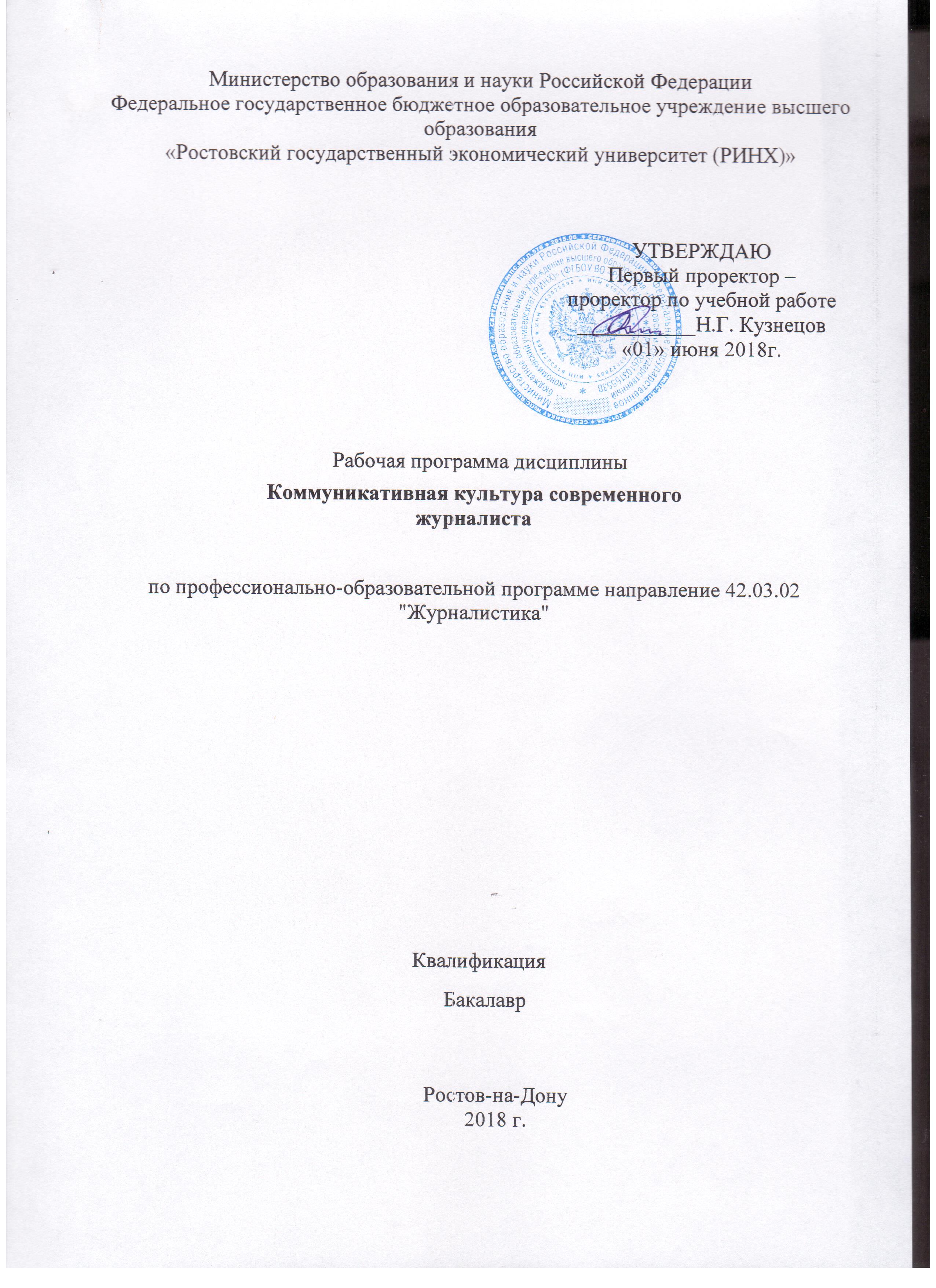 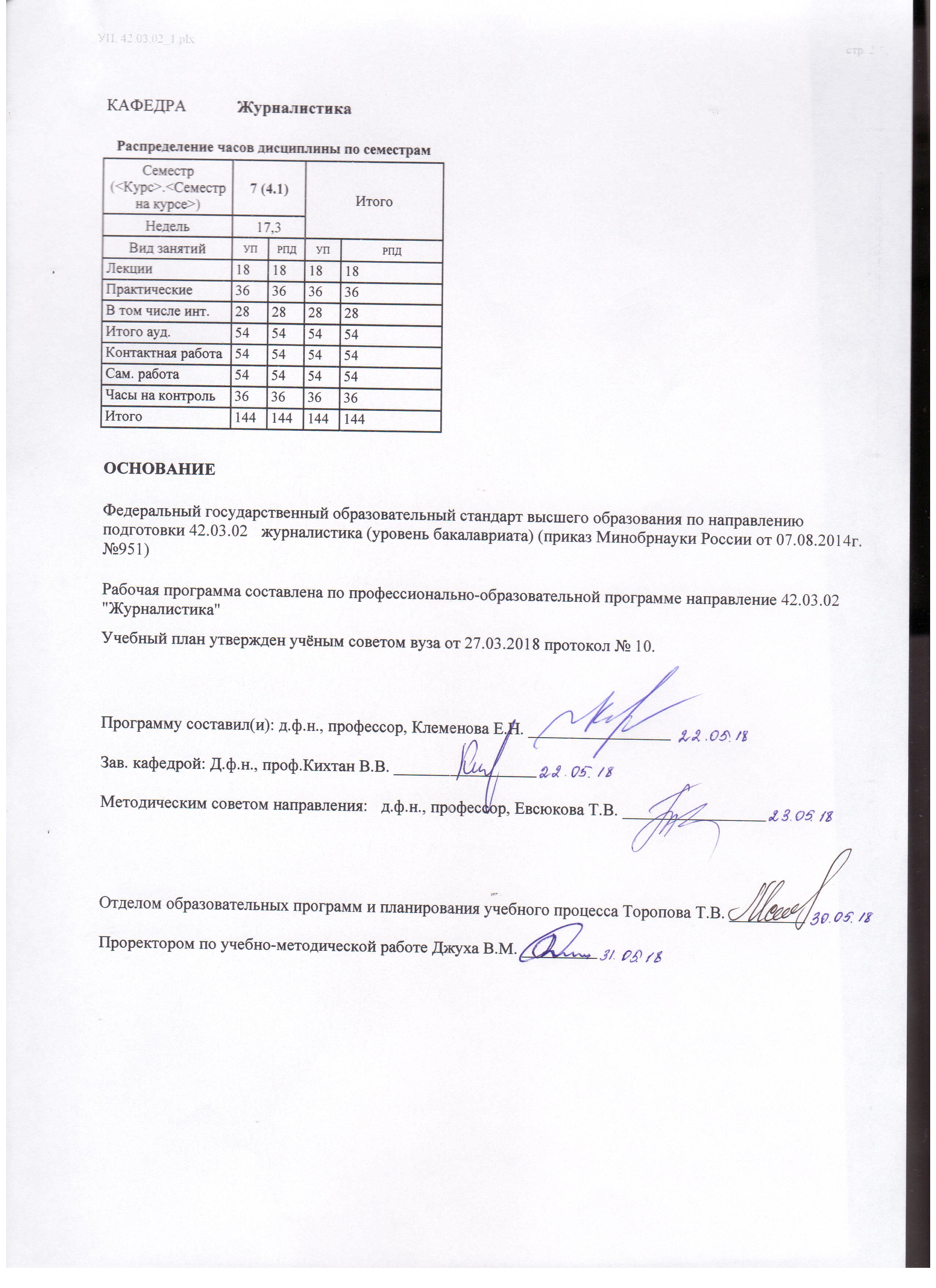 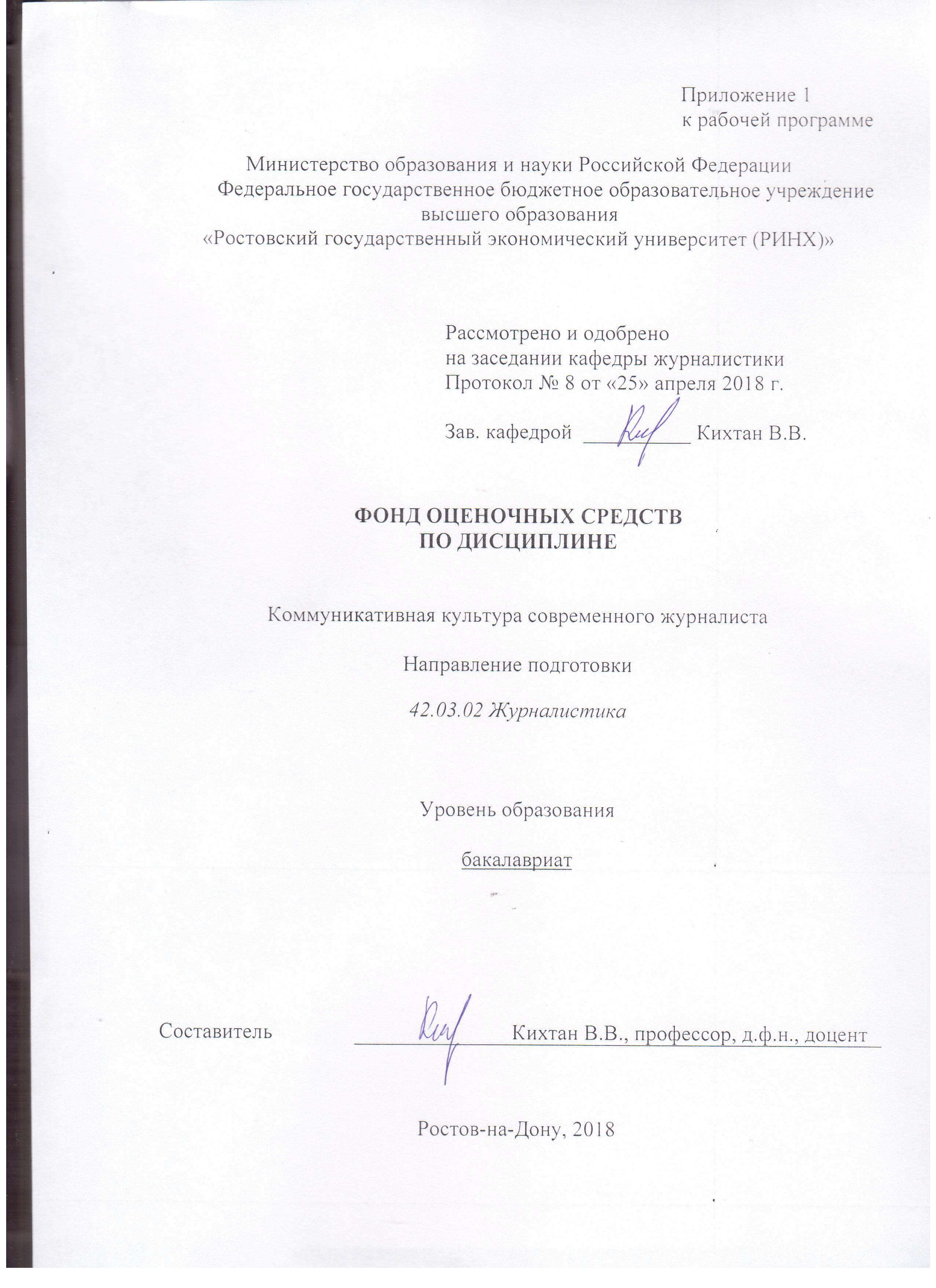 Оглавление1 Перечень компетенций с указанием этапов их формирования в процессе освоения образовательной программы	32 Описание показателей и критериев оценивания компетенций на различных этапах их формирования, описание шкал оценивания	33 Типовые контрольные задания или иные материалы, необходимые для оценки знаний, умений, навыков и (или) опыта деятельности, характеризующих этапы формирования компетенций в процессе освоения образовательной программы	74 Методические материалы, определяющие процедуры оценивания знаний, умений, навыков и (или) опыта деятельности, характеризующих этапы формирования компетенций	251 Перечень компетенций с указанием этапов их формирования в процессе освоения образовательной программыПеречень компетенций с указанием этапов их формирования представлен в п. 3. «Требования к результатам освоения дисциплины» рабочей программы дисциплины. 2 Описание показателей и критериев оценивания компетенций на различных этапах их формирования, описание шкал оценивания  2.1 Показатели и критерии оценивания компетенций:  2.2 Шкалы оценивания:   Текущий контроль успеваемости и промежуточная аттестация осуществляется в рамках накопительной балльно-рейтинговой системы в 100-балльной шкале:По каждому модулю студентам необходимо постоянно (в течение семестра) принимать участие в опросах, дискуссиях, писать самостоятельные и творческие доклады по выбранным темам, грамотно и с применением актуальных методов исследования выполнять самостоятельные задания, исследовать на выбор из предложенных преподавателем тем, те, которые наиболее студенту. По завершению исследования – предложить на рассмотрение группы понимание выхода из проблемной ситуации с перспективой дальнейших публикаций в прессе своих материалов. При этом баллы по указанным видам работы распределяются следующим образом:Оценка «отлично» 84-100 баллов - изложенный материал фактически верен, наличие глубоких исчерпывающих знаний в объеме пройденной программы дисциплины в соответствии с поставленными программой курса целями и задачами обучения; правильные, уверенные действия по применению полученных знаний на практике, грамотное и логически стройное изложение материала при ответе, усвоение основной и знакомство с дополнительной литературой;Оценка «хорошо» 67-83 баллов - наличие твердых и достаточно полных знаний в объеме пройденной программы дисциплины в соответствии с целями обучения, правильные действия по применению знаний на практике, четкое изложение материала, допускаются отдельные логические и стилистические погрешности, обучающийся усвоил основную литературу, рекомендованную в рабочей программе дисциплины;Оценка «удовлетворительно» 50-66 баллов - наличие твердых знаний в объеме пройденного курса в соответствии с целями обучения, изложение ответов с отдельными ошибками, уверенно исправленными после дополнительных вопросов; правильные в целом действия по применению знаний на практике;Оценка «неудовлетворительно» 0-49 баллов - ответы не связаны с вопросами, наличие грубых ошибок в ответе, непонимание сущности излагаемого вопроса, неумение применять знания на практике, неуверенность и неточность ответов на дополнительные и наводящие вопросы.3 Типовые контрольные задания или иные материалы, необходимые для оценки знаний, умений, навыков и (или) опыта деятельности, характеризующих этапы формирования компетенций в процессе освоения образовательной программыВ этом разделе приводятся типовые варианты оценочных средств, указанных в таблице пункта 2: экзаменационные вопросы, тесты, вопросы для диспута и темы рефератов.Образцы оформления представлены ниже.Министерство образования и науки Российской ФедерацииФедеральное государственное бюджетное образовательное учреждение высшего образования«Ростовский государственный экономический университет (РИНХ)»Кафедра журналистикиВопросы к экзаменупо дисциплине  Б1.В.ДВ.6 Коммуникативная культура современного журналистаУсловия успешного общения. Причины коммуникативных неудач.Система доказательств. Естественные и логические доказательства.Международные переговоры по контракту и составление проекта контракта.Факторы эффективного речевого воздействия.Приемы доказательства и опровержения.Приемы, применяемые в политической риторике.Понятие стратегии и тактики речевой коммуникации.Типология речевого воздействия.Стратегия и тактики уговоров.Стратегия и тактики дискредитации.Стратегия и тактики комплимента.Стратегия и тактики самопрезентации.История понятия «имидж». Соотношение понятий «имидж» и «образ». Языковые средства создания имиджа. Стратегия и тактики перераспределения межличностного пространства.Язык и коммуникация в современной практике  менеджмента.               Язык как орудие успешной конкуренции в сфере межкультурной коммуникации. Язык как орудие культурных перемен.                                                                                  Языковое выражение доводов.                                                                           Межкультурная коммуникация и процессы глобализации.                                                  Стратегия и тактика международных публичных выступлений.                                         Феномен коммуникации в зеркале национальных, этнических и культурных особенностей.                                                                                                                               Метаязык диалога. Виды и способы непрямой коммуникации.                                                    Заимствование концептов.                                                                                                     Паралингвистическая норма в различных лингвокультурах.                       Лингвистические проблемы Интернет – общения.	                                         Социально детерминированные языковые формы.                                                Метаязык деловой коммуникации.                                                                                         Социально-правовые отношения и язык.                                                                   Понятие диффамационной лингвистики.                                                                   Способы сохранения контроля над инициативой в диалоге.                                        Виды вопросов: открытые, закрытые.                                                                         Речевые действия в потенциально конфликтных ситуациях.                                   Основы современной деловой коммуникации.                                                                      Языковой имидж политика.                                                                                                    Языковой имидж руководителя.                                                                                             Лингвистические и паралингвистические нормы коммуникации.Составитель                            В.В. Кихтан«10» апреля 2018Министерство образования и науки Российской ФедерацииФедеральное государственное бюджетное образовательное учреждение высшего образования«Ростовский государственный экономический университет (РИНХ)»Кафедра журналистикиЭКЗАМЕНАЦИОННЫЙ БИЛЕТ № 7по дисциплине  Коммуникативная культура современного журналиста1 Вопрос: стратегия и тактики перераспределения межличностного пространства.2 Вопрос: факторы эффективного речевого воздействияСоставитель_____________________________________                                 В.В. КихтанЗаведующий кафедрой________________________          В.В. Кихтан_________________________«____»__________________2018г.Критерии оценивания:-Оценка «отлично» 84-100 баллов - изложенный материал фактически верен, наличие глубоких исчерпывающих знаний в объеме пройденной программы дисциплины в соответствии с поставленными программой курса целями и задачами обучения; правильные, уверенные действия по применению полученных знаний на практике, грамотное и логически стройное изложение материала при ответе, усвоение основной и знакомство с дополнительной литературой;- Оценка «хорошо» 67-83 баллов - наличие твердых и достаточно полных знаний в объеме пройденной программы дисциплины в соответствии с целями обучения, правильные действия по применению знаний на практике, четкое изложение материала, допускаются отдельные логические и стилистические погрешности, обучающийся усвоил основную литературу, рекомендованную в рабочей программе дисциплины;- Оценка «удовлетворительно» 50-66 баллов - наличие твердых знаний в объеме пройденного курса в соответствии с целями обучения, изложение ответов с отдельными ошибками, уверенно исправленными после дополнительных вопросов; правильные в целом действия по применению знаний на практике;- Оценка «неудовлетворительно» 0-49 баллов - ответы не связаны с вопросами, наличие грубых ошибок в ответе, непонимание сущности излагаемого вопроса, неумение применять знания на практике, неуверенность и неточность ответов на дополнительные и наводящие вопросы.Министерство образования и науки Российской ФедерацииФедеральное государственное бюджетное образовательное учреждение высшего образования«Ростовский государственный экономический университет (РИНХ)»Кафедра журналистикиТесты письменные по дисциплине Б1.В.ДВ.6 Коммуникативная культура современного журналиста Вопрос 1. . Коммуникация  это:Варианты ответов:1) общение;
2) процесс передачи и обмена информацией;
3) общение с помощью технических средств.Вопрос 2. Первая модель коммуникации была предложена:
 Варианты ответов:Платоном;
2) Аристотелем;
3) Лассуэлом.Вопрос 3. Основными компонентами коммуникационного процесса по Лассуэлу являются:
Варианты ответов:1) оратор, аудитория, средства передачи информации;
2) коммуникатор, сообщение, обратная связь;
3) источник сообщения, кодирующее и декодирующее устройство информации, получатель.
Вопрос 4. К средствам коммуникации относятся:
Варианты ответов:1) технические средства связи;
2) речь, поза, жесты, имидж, технические средства, коммуникационное пространство;
3) вербальные, невербальные, технические средства.
Вопрос 5. Определите, какое понятие соответствует предложенным положениям:
Варианты ответов:1) целью коммуникации является получение новых знаний;
2) целью коммуникации является побудить аудиторию к совершению каких-либо действий;
3) целью коммуникации является побудить аудиторию к совершению каких-либо действий помимо её желания;
4) целью коммуникации является установление контактов.
Вопрос 6. Наиболее эффективная коммуникация  это коммуникация с помощью:
Варианты ответов:1) технических средств;
2) непосредственное общение лицом к лицу;
3) сообщение с использованием невербальных средств коммуникации.
Вопрос 7. Коммуникационная компетентность  это:
Варианты ответов:1) умение налаживать контакты;
2) умение, знания и навыки, способствующие успешной коммуникации;
3) умение использовать вербальные и невербальные средства общения.
Вопрос 8. Основная цель переговоров  это:
Варианты ответов:1) демонстрация силы;
2) консенсус;
3) утверждение собственных интересов.
Вопрос 9. Выделите из нижеперечисленных факторов те, которые являются причинами коммуникационных неудач:
Варианты ответов:1) логические барьеры;
2) влияние окружающей среды;
3) стилистические барьеры;
4) неправильное оформление сообщения;
5) межкультурные различия;
6) несоответствие смысла и содержания информации;
7) фонетические барьеры;
8) неконгруэнтность (несоответствие) вербальных и невербальных сигналов;
9) семантические барьеры.
Вопрос10. Выделите факторы, которые влияют на содержание диалога:
 Варианты ответов:1) интересы собеседников;
2) этнографические различия;
3) статусно-ролевые отношения;
4) пространственная организация среды.
Вопрос 11. Согласны ли Вы с утверждением, что реклама является главным средством специалиста по связям с общественностью:
Варианты ответов:1) да;
2) нет, но;
3) не знаю.
Вопрос 12. Можно ли отнести общение с человека с самим собой к коммуникации:
Варианты ответов:1) да;
2) нет;
3) нельзя, так как процесс коммуникации предполагает диалог;
4) да, так как происходит обмен информацией.
Вопрос 13. Социальная коммуникация- это:
Варианты ответов:1) процесс межличностного общения;
2) специализированный вид рекламы;
3) процесс передачи информации;
4) опосредованный процесс передачи информации при помощи СМИ.
Вопрос 14. Массовая коммуникация - это:
Варианты ответов:1) процесс потребления информации массовой аудиторией;
2) процесс распространения массовой информации при помощи технических средств на численно большой рассредоточенной аудитории.
16. Одним из компонентов схемы коммуникационного процесса по Ю. Воронцову является:
Варианты ответов:1) коммуникационная обстановка;
2) массовая аудитория;
3) технические средства;
4) мимика и жесты.
17. Барьерами коммуникации могут являться:
Варианты ответов:1) отсутствие коммуникации;
2) амбициозность технического персонала;
3) неприятие имиджа коммуниканта;
4) наличие трибуны для выступления.
18. Одной из функций управления А. Файноль считал:
Варианты ответов:1) поощрять за усердие;
2) наказывать за нерадивость;
3) предвидеть;
4) следить за здоровьем.
19. Коммуникационной проблемой организации является:
Варианты ответов:1) нарушение возможности получать и распространять информацию;
2) создание сетевого коммуникационного пространства;
3) развитие нисходящих коммуникаций.
20. Одним из средств невербальной коммуникации является:
Варианты ответов:1) тактильный контакт;
2) приказ о материальном поощрении;
3) заявление об увольнении.
21. В процессе межличностных коммуникаций информационная нагрузка слов составляет:
Варианты ответов:1) 97,5 %;
2) 7-10 %;
3) 50 %;
4) 0 %.
22. К способам защиты от помех восприятия информации причислить:
Варианты ответов:1) повтор сообщения в разное время;
2) значительное повышение громкости речи;
3) удаление из аудитории мешающих коммуникатору слушателей;
4) внезапное прекращение вербальной коммуникации.
23. К ресурсам коммуникации относят:
 Варианты ответов:1) благоприятное мнение начальника о способностях менеджера по СО;
2) коммуникационные технологии;
3) высшее образование;
4) отсутствие всяких принципов, в том числе мешающих работе.
24. Целевая аудитория может быть дифференцирована:
Варианты ответов:1) по социально-демографическому принципу;
2) только по политико-географическому принципу;
3) по любому принципу, подбираемому в зависимости от цели коммуникации;
4) не должна дифференцироваться, поскольку это пустая трата времени и сил.
25. Внутрифирменная коммуникационная политика должна быть направлена на:
Варианты ответов:1) удовлетворение амбиций руководителя организации;
2) поддержку равновесия формальной и неформальной структур внутри организации;
3) удовлетворение всех коммуникационных желаний клиента;
4) полезное обеспечение контактов с внешней средой.
26. Корпоративная миссия фирмы - это:
Варианты ответов:1) социально приемлемая концепция бизнеса фирмы;
2) зарабатывание денег;
3) захват рынка;
4) устранение конкурентов.
27. Непосредственное планирование коммуникации включает:
Варианты ответов:1) программирование;
2) получение руководящих указаний;
3) выстраивание стратегических линий развития.
28. Отличие массовой аудитории от специализированной состоит:
Варианты ответов:1) в численности;
2) в степени экспрессивности и непредсказуемости;
3) в организованности и наличии общей цели;
4) в степени динамичности.
29. Величина потенциала влияния и уязвимости организации может вычисляться:
Варианты ответов:1) методом опроса случайных респондентов;
2) методом случайных величин;
3) методом анализа документации.
30. Эффективность коммуникации определяется:Варианты ответов:1) получением запланированных результатов в запланированное время без привлечения дополнительных средств;
2) личным мнением руководителя организации;
3) количеством сэкономленных в результате коммуникации средств;
4) количеством привлечённых клиентов.
31. Эффективность внутренней коммуникационной сети организации определяется:
Варианты ответов:1) количеством персонала службы СО;
2) отношением руководства фирмы к работникам службы СО;
3) директивным (жёстким) стилем руководства организации;
4) скоростью защищённости управленческой информации.
32. Согласно типологии С. Блэка первая разновидность кризисов называется:
Варианты ответов:1) познанное, непознанное;
2) знакомое, незнакомое;
3) изученное, неизученное;
4) известное, неизвестное.
33. Физиогномика это:
Варианты ответов:1) наука о строении лица человека;
2) наука о связи черт лица с психикой человека;
3) наука о связи между телосложением и психикой.
34. Какую категорию людей мы обычно добровольно впускаем в свою «интимную» зону? (Выберите два ответа).
Варианты ответов:1) родственников;
2) знакомых людей;
3) близких по душе;
 4) любых, настроенных доброжелательно;
5) никого;
6) тех, чье расположение было бы весьма и весьма лестно.
35. Зачем политики при официальной встрече иногда обнимаются?
Варианты ответов:1) демонстрируют искреннюю симпатию друг к другу;
2) демонстрируют вежливость;
3) демонстрируют дружеские отношения между их странами;
4) так принято;
5) это проявление национальных особенностей.
36. В пустом вагоне трамвая Вы сели рядом с одиноким пассажиром (того же примерно возраста). Вероятнее всего, пассажир удивится такому Вашему действию, а чаще всего будет испытывать дискомфорт. Почему?
Варианты ответов:1) Вы нарушили правила поведения;
2) Вы нарушили нормы этики;
3) Вы нарушили психологическое пространство пассажира;
4) думаю, что так реагируют редко, обычно это закомплексованные личности;
5) думаю, что это естественная реакция любого человека, поскольку Вы его физически стеснили.2. Инструкция по выполнениюГруппа студентов делится на 2 подгруппы для оценки наибольшей эффективности усвоения материала. Каждая подгруппа получает свой объем тестов либо в распечатанном виде, либо в электронном. Возможно прохождение теста в соревновательном характере: на время, на развернутость ответа в дополнение к варианту ответа, на приведение примеров к предлагаемым ответам. Тесты рассматриваются студентом последовательно, маркировка правильного ответа, по мнению студента, обводится ручкой или маркером. Тексты сдаются или предоставляются (если они пройдены в электронном варианте) преподавателю. Результаты прохождения тестов, разбор ошибок преподаватель озвучивает в тот же день.3. Критерии оценки:- Оценка «отлично» 84-100 баллов - изложенный материал фактически верен, наличие глубоких исчерпывающих знаний в объеме пройденной программы дисциплины в соответствии с поставленными программой курса целями и задачами обучения; правильные, уверенные действия по применению полученных знаний на практике, грамотное и логически стройное изложение материала при ответе, усвоение основной и знакомство с дополнительной литературой;- Оценка «хорошо» 67-83 баллов - наличие твердых и достаточно полных знаний в объеме пройденной программы дисциплины в соответствии с целями обучения, правильные действия по применению знаний на практике, четкое изложение материала, допускаются отдельные логические и стилистические погрешности, обучающийся усвоил основную литературу, рекомендованную в рабочей программе дисциплины;- Оценка «удовлетворительно» 50-66 баллов - наличие твердых знаний в объеме пройденного курса в соответствии с целями обучения, изложение ответов с отдельными ошибками, уверенно исправленными после дополнительных вопросов; правильные в целом действия по применению знаний на практике;- Оценка «неудовлетворительно» 0-49 баллов - ответы не связаны с вопросами, наличие грубых ошибок в ответе, непонимание сущности излагаемого вопроса, неумение применять знания на практике, неуверенность и неточность ответов на дополнительные и наводящие вопросы.Составитель ________________________ В.В. Кихтан«10» апреля 2018г.Министерство образования и науки Российской ФедерацииФедеральное государственное бюджетное образовательное учреждение высшего образования«Ростовский государственный экономический университет (РИНХ)»Кафедра журналистикиПеречень дискуссионных тем для диспутапо дисциплине Б1.В.ДВ.6 Коммуникативная культура современного журналиста Тема 1. Языковой имидж политика.Тема 2. Языковой имидж руководителяТема 3. Лоббирование как основной инструмент влияния на властные структурыТема 4. Невербальный этикет вербальной коммуникации.Тема 5. Государственные и официальные языки.Тема 6 Использование языка в государственных институтах.Тема 7. Искусство ведения спора.Тема 8. Речевая агрессия и средства её преодоления Работа  с инвесторами – формы, особенности, значение.Тема 9. Коммуникация как искусство жить.Тема 10. Методы манипулятивного влияния на аудиториюТема 11. Принципы ведения диалога.Тема 12 . Психолингвистические технологии политического успеха. Тема 13. Коммуникативные технологии в политическом процессе.Тема14. Интернет – как инструмент формирования общественного  мнения Программа проведения и/или методические рекомендации по подготовке и проведению. Студентам будет предложено организовать 3 или более подгруппы для выбора темы, угла зрения на данную тему или круга тем для дискуссионного обсуждения. Подготовка для дискуссии, полемики, круглого стола требует от студента прочтения и освоения дополнительной литературы, а также, если тема касается представления современных способов создания коммуникативной ситуаций, то студентам будет предложено продемонстрировать сценарий событий или программу действий, организовать в деловой игре показ события. От студентов, организующих круглый стол, должен быть делегирован модератор для организации и успешного проведения дискуссии. Модератор так же обязан свободно владеть выбранной для обсуждения темой, знать все проблемные точки обсуждения, уметь вовремя переключить или «разогреть» дискуссию.Критерии оценки:Оценка «отлично» 84-100 баллов - изложенный материал фактически верен, наличие глубоких исчерпывающих знаний в объеме пройденной программы дисциплины в соответствии с поставленными программой курса целями и задачами обучения; правильные, уверенные действия по применению полученных знаний на практике, грамотное и логически стройное изложение материала при ответе, усвоение основной и знакомство с дополнительной литературой;Оценка «хорошо» 67-83 баллов - наличие твердых и достаточно полных знаний в объеме пройденной программы дисциплины в соответствии с целями обучения, правильные действия по применению знаний на практике, четкое изложение материала, допускаются отдельные логические и стилистические погрешности, обучающийся усвоил основную литературу, рекомендованную в рабочей программе дисциплины;Оценка «удовлетворительно» 50-66 баллов - наличие твердых знаний в объеме пройденного курса в соответствии с целями обучения, изложение ответов с отдельными ошибками, уверенно исправленными после дополнительных вопросов; правильные в целом действия по применению знаний на практике;Оценка «неудовлетворительно» 0-49 баллов - ответы не связаны с вопросами, наличие грубых ошибок в ответе, непонимание сущности излагаемого вопроса, неумение применять знания на практике, неуверенность и неточность ответов на дополнительные и наводящие вопросы.Составитель _______________________В.В. Кихтан                                                                               (подпись)«10» апреля 2018г.Министерство образования и науки Российской ФедерацииФедеральное государственное бюджетное образовательное учреждение высшего образования«Ростовский государственный экономический университет (РИНХ)»Кафедра журналистикиТемы рефератовпо дисциплине Б1.В.ДВ.6 Коммуникативная культура современного журналиста Концепт «справедливость» в русской и английской лингвокультурах.Концепт «деньги» и его языковое воплощение в различных лингвокультурах.Концепт «справедливость» в русской и английской языковой культурах.Языковой имидж политика.Языковой имидж руководителяКонцепт «закон» в русской и английской языковых культурах.Лингвопрагматические особенности рекламного текста в русской и английской языковых культурах.Язык социального статуса.Речевая коммуникация сквозь призму трансактного анализа Э.Берна.Кривое зеркало коммуникации.Лингвистические и паралингвистические нормы коммуникации.Коммуникационная культура в эпоху постмодернизма. Язык как инструмент культурных перемен. Язык как инструмент социальной власти.Язык как инструмент социальных перемен.Язык конфликтаЯзык согласия.Язык и власть.Язык и политика.Язык и общество.Язык и образование. Язык и идеология.Языковые принципы логики смешного.Невербальный этикет вербальной коммуникации.Государственные и официальные языки.Лингвистические приемы манипуляции.Официально-деловой дискурс в последние десятилетия.Бизнес-стиль в последние десятилетия: языковой аспект.Научный дискурс в современных условиях. Естественный язык и логика.Коммуникационная культура и культура предприимчивости.Коммуникация как искусство жить. Искусство ведения спора и полемики. Речевая агрессия и средства её преодоления.  Принципы ведения диалога.  Социальные аспекты речевой коммуникации.Риторика слушающего (анализ риторической продукции). Коммуникативная стратегия переговоров.Лингвистические приемы манипуляции общественным сознанием. Терапевтическая функция языка.Семейная беседа: обоснование и риторическая интерпретация жанра.Волюнтативная функция языка. Принципы межкультурной коммуникации.Особенности языка в сфере профессиональной коммуникации (юриспруденция).Феномен политкорректности. Реализация категорий политкорректности в современном дискурсе.  Особенности политической риторики (риторика «элиты», риторика «фронды»). Социальная лингвистика и лингвистическая социология. Психолингвистические технологии политического успеха.  Коммуникативные технологии в политическом процессе.Речевое поведение коммуникантов в официально-деловой коммуникации.Методические рекомендации по написанию, требования к оформлению Студент самостоятельно по желанию может выбрать тему, угол зрения на данную тему или круг тем, либо провести исследование коммуникативной культуры журналиста, типологического облика средств массовой информации России. Подготовка эссе, рефератов, докладов, сообщений требует от студента прочтения и освоения дополнительной литературы, а также, если тема касается исследования издания, то и анализа выбранного средства массовой информации либо выбор материала по творческой канве журналиста-публициста или издателя. Критерии оценки:Оценка «отлично» 84-100 баллов - изложенный материал фактически верен, наличие глубоких исчерпывающих знаний в объеме пройденной программы дисциплины в соответствии с поставленными программой курса целями и задачами обучения; правильные, уверенные действия по применению полученных знаний на практике, грамотное и логически стройное изложение материала при ответе, усвоение основной и знакомство с дополнительной литературой;Оценка «хорошо» 67-83 баллов - наличие твердых и достаточно полных знаний в объеме пройденной программы дисциплины в соответствии с целями обучения, правильные действия по применению знаний на практике, четкое изложение материала, допускаются отдельные логические и стилистические погрешности, обучающийся усвоил основную литературу, рекомендованную в рабочей программе дисциплины;Оценка «удовлетворительно» 50-66 баллов - наличие твердых знаний в объеме пройденного курса в соответствии с целями обучения, изложение ответов с отдельными ошибками, уверенно исправленными после дополнительных вопросов; правильные в целом действия по применению знаний на практике;Оценка «неудовлетворительно» 0-49 баллов - ответы не связаны с вопросами, наличие грубых ошибок в ответе, непонимание сущности излагаемого вопроса, неумение применять знания на практике, неуверенность и неточность ответов на дополнительные и наводящие вопросы.Составитель ________________________В.В. Кихтан «10» апреля 2018г.4 Методические материалы, определяющие процедуры оценивания знаний, умений, навыков и (или) опыта деятельности, характеризующих этапы формирования компетенцийПроцедуры оценивания включают в себя текущий контроль и промежуточную аттестацию.Текущий контроль успеваемости проводится с использованием оценочных средств, представленных в п. 3 данного приложения. Результаты текущего контроля доводятся до сведения студентов до промежуточной аттестации.   Промежуточная аттестация проводится в форме экзамена.Экзамен проводится по расписанию экзаменационной сессии в письменном виде. Количество вопросов в экзаменационном задании – 37.  Проверка ответов и объявление результатов производится в день экзамена.  Результаты аттестации заносятся в экзаменационную ведомость и зачетную книжку студента. Студенты, не прошедшие промежуточную аттестацию по графику сессии, должны ликвидировать задолженность в установленном порядке. 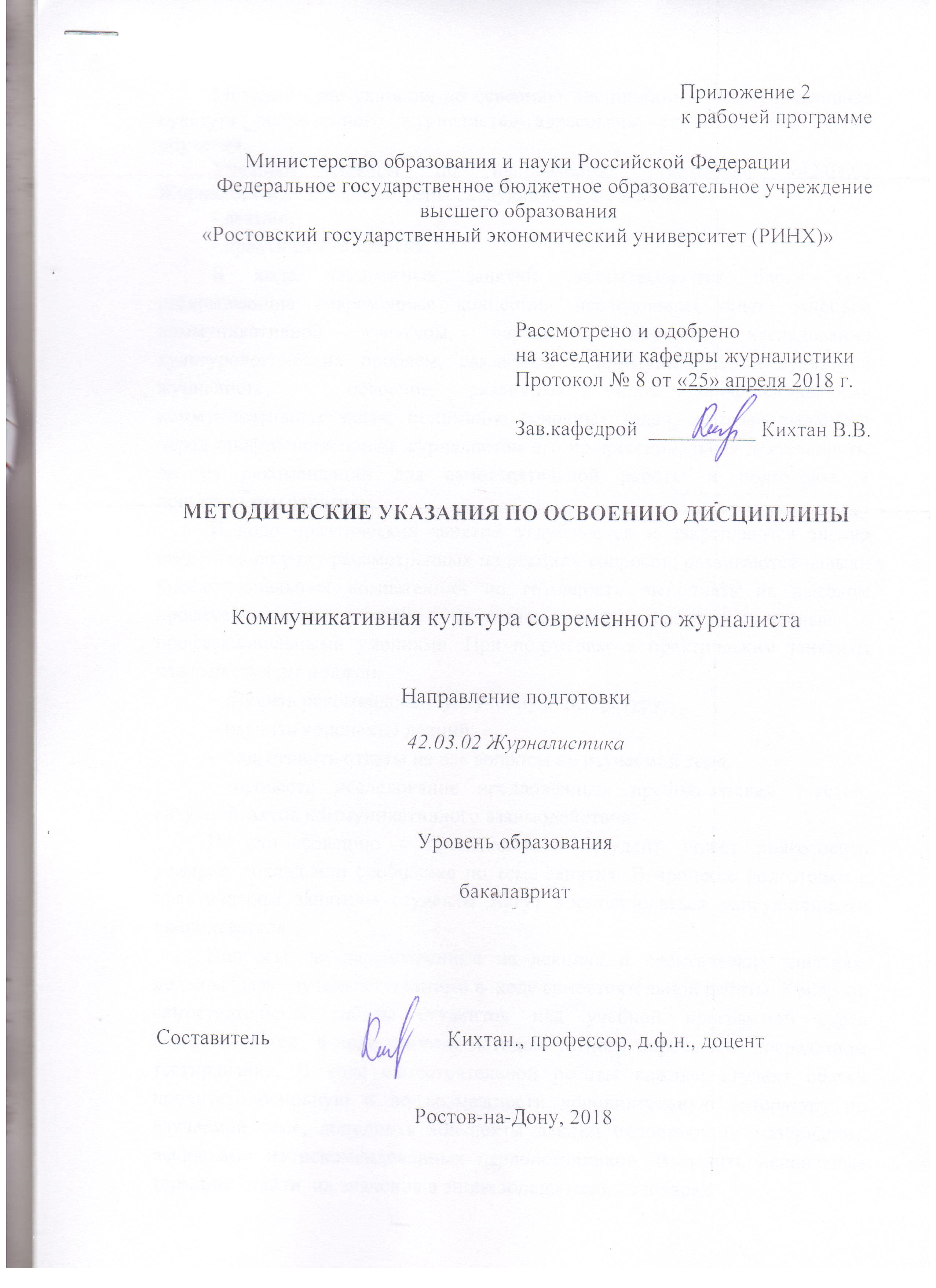 Методические указания по освоению дисциплины «Коммуникативная культура современного журналиста» адресованы студентам всех форм обучения.  Учебным планом по направлению подготовки «42.03.02 Журналистика» предусмотрены следующие виды занятий:- лекции;- практические занятия;В ходе лекционных занятий рассматриваются блоки тем, раскрывающие современные концепции исследования опыта мировой коммуникативной культуры, парадигмы научных исследований культурологических проблем, связанных с коммуникативной культурой журналиста,  освоение различных видов профессиональных коммуникативных задач; понимание основных задач, которые выдвигает перед профессиональным журналистом его профессиональная деятельность, даются рекомендации для самостоятельной работы и подготовке к практическим занятиям. В ходе практических занятий углубляются и закрепляются знания студентов по ряду рассмотренных на лекциях вопросов, развиваются навыки  профессиональных компетенций по готовности выполнять на высоком профессиональном уровне различные виды работ, связанные с профессиональными умениями. При подготовке к практическим занятиям каждый студент должен:  – изучить рекомендованную учебную литературу;  – изучить конспекты лекций;  – подготовить ответы на все вопросы по изучаемой теме; - провести исследование предложенных преподавателем текстов, ситуаций, актов коммуникативного взаимодействия. По согласованию с преподавателем студент может подготовить реферат, доклад или сообщение по теме занятия. В процессе подготовки к практическим занятиям студенты могут воспользоваться консультациями преподавателя.  Вопросы, не рассмотренные на лекциях и практических занятиях, должны быть изучены студентами в  ходе самостоятельной работы. Контроль  самостоятельной работы студентов над учебной программой курса  осуществляется  в ходе занятий методом устного опроса или посредством  тестирования. В ходе самостоятельной работы каждый студент обязан прочитать основную и по возможности дополнительную литературу по  изучаемой теме, дополнить конспекты лекций недостающим материалом, выписками из рекомендованных первоисточников. Выделить непонятные термины,  найти  их значение в энциклопедических словарях. При  реализации  различных  видов  учебной  работы  используются разнообразные (в т.ч. интерактивные) методы обучения, в частности:   - интерактивная доска для подготовки и проведения лекционных и семинарских занятий;  -  размещение  материалов  курса  в системе дистанционного обучения http://elearning.rsue.ru/Для подготовки к занятиям, текущему контролю и промежуточной аттестации  студенты  могут  воспользоваться электронной библиотекой ВУЗа http://library.rsue.ru/ . Также обучающиеся могут  взять  на  дом необходимую  литературу  на  абонементе  вузовской библиотеки или воспользоваться читальными залами вуза.   Методические рекомендации по написанию, требования к оформлению Реферат – своеобразное квалификационное сочинение, позволяющее судить об уровне научной культуры пишущего. 1. Текст работы должен быт распечатан на компьютере на одной стороне стандартного листа белой односортной бумаги (формата А4) через два интервала (1,5 интервала в текстовом процессоре Word 6/95/2000/XP for Windows). Широко используемыми шрифтами являются: Times New Roman Cyr, Courier New Cyr (кегль 14). Размер левого поля , правого – , верхнего – , нижнего – . Поля слева оставляют для переплета, справа – для того, чтобы в строках не было неправильных переносов. При таких полях каждая страница текста содержит приблизительно 1800 знаков (30 строк по 60 знаков в строке, считая каждый знак препинания и пробел между словами также за печатный знак). Текст выравнивается по ширине.Все страницы нумеруются начиная с титульного листа (См. Приложение 1,4,6) (на титульном листе номер страницы не ставится). Цифру, обозначающую порядковый номер страницы, ставят в середине верхнего поля страницы.Каждая глава начинается с новой страницы. Это правило относится к другим основным структурным частям работы: Введение, Заключение, Библиографическому списку (См. Приложение 3), Приложение. Расстояние между названием главы и последующим текстом должно быть равно трем интервалам. Такое же расстояние выдерживается между заголовками главы и параграфа. Расстояния между основаниями строк заголовка принимают такими же, как и в тексте. Точку в конце заголовка, располагаемого посредине строки, не ставят. Не допускается подчеркивание заголовков и перенос слов в заголовке.Фразы, начинающиеся с новой (красной) строки, печатают с абзацным отступом от начала строки, равным 8-12 мм.Таблицы, рисунки, чертежи, графики, фотографии как в тексте работы, так и в приложении должны быть выполнены на стандартных листах размером 210х297 мм (формат А - 4) или наклеены на стандартные листы белой бумаги. Подписи и пояснения к фотографиям, рисункам помещаются с лицевой стороны.Рукопись, рисунки, фотографии должны быть без пометок, карандашных исправлений, пятен и загибов, не допускаются набивка буквы на букву и дорисовка букв чернилами. Количество исправлений должно быть не более пяти на страницу и вноситься от руки чернилами черного цвета. 2.   Главы и параграфы должны быть пронумерованы, что позволит составить «Содержание» работы. Для этого используются римские и арабские цифры, прописные и строчные буквы в сочетании с делением на абзацы. Н а п р и м е р, части нумеруются с использованием порядковых числительных (часть первая), разделы – с использованием прописных букв, главы – римских цифр, параграфы – арабских цифр. Рубрики внутри текста организуются с помощью русских или латинских строчных букв. В последнее время входит «в моду» чисто цифровая нумерация, когда самые крупные части нумеруются одной цифровой, их подразделы – двумя цифрами: номером части и номером раздела (н а п р и м е р, раздел 2.1), параграфы – тремя цифрами (2.1.3). Такая система допускается отсутствие слов «часть», «раздел», «глава», «параграф» ( См. Приложение 5,7).3. Библиографический аппарат – весьма сложная часть работы. Во-первых, это ценное указание на источники по теме исследования для тех, кто будет читать работу; во-вторых, он позволяет судить о научной культуре автора, глубине его проникновения в тему и этичности его позиции по отношению к авторам используемых источников.Библиографический аппарат в алфавитном порядке оформляется в соответствии с требованиями ГОСТ 7.1.84 «Библиографическое описание документа» и с учетом кратких правил «Составления библиографического описания» (2-е изд., доп.М.: Кн.палата, 1991).КнигаДмитриев А.В. Конфликтология. – М.: Гардарики, 2000. – 320с.С 2006 года:Орельская, О. В. Святослав Агафонов [Текст]: Возродившй кремль / О. В. Орельская. – Н. Новгород: Промграфика, 2001. − 192 с. (Мастера нижегородской архитектуры).Статьи из журналов и газетЛефевр В.А. От психофизики к моделированию души // Вопросы философии. – 1990. − № 7. – С.25-31.Райцын Н. В окопах торговых войн // Деловой мир. – 1993. – № 53.С 2006 года:Долотов, А. О развитии земельной реформы [Текст] / А. Долотов // Экономист. − 1999. − № 12. − С. 76-82.Айрумян, Э. Л. Материалы и типы гнутых профилей [Текст] / Э. Л. Айрумян, А. В. Рожков // Стр-во и архитектура. Сер. 8, Строительные конструкции: обзор. информ. / ВНИИС. − 1987. – Вып. 2. − С. 3-16.Ссылки на статьи из энциклопедииБирюков Б.В., Гастеров Ю.А., Геллер Е.С. Моделирование // БСЭ. –3-е изд. М., 1974. – Т.16. – С.393-395.СборникФилософские проблемы современной науки / Сост. В.Н.Иващенко. – Киев: Радуга, 1989. – 165 с.Карпов А.Н. Структура абзацев в прозе  Л.Н. Толстого //Язык и стиль Л.Н.Толстого. – М., 1979. – С. 112 – 120.С 2006 года:Проблемы истории, теории и практики русской и советской архитектуры [Текст]: межвуз. темат. сб. / Ленингр. инженер.-строит. ин-т ; отв. ред. В. И. Пилявский. − Л.: Изд-во ЛИСИ, 1978. − 162 с. Ссылки на иностранную литературуAusubel D.P. Das Jugendalter. – Munchen, 1986. – 284 S.Диссертации и авторефераты диссертацийГудаков Ж.И. Управление организацией: согласование интересов и социальный конфликт: Дис. …канд.социол.наук. Новочеркасск, 1999. – 146с.Родионов И.Н. Государственная молодежная политика (Сущность, этапы, основные тенденции): 1980-1993 гг.: Автореф. дис. …канд. истор. наук. М., 1994. – 20 с.С 2006 года:Баранова, М. В. Реклама как феномен культуры [Текст]: дис. … канд. культурологии / М. В. Баранова; науч. рук. В. А. Кутырев ; Нижегор. гос. архитектур.-строит. ун-т. − Н. Новгород, 2000. − 159 с.Ляховецкая, С. С. Социокультурные ценности городского центра [Текст]: автореф. дис. … канд. архитектуры: 18.00.01 / С. С. Ляховецкая; Новосиб. гос. архитектур.-худож. акад. − Екатеринбург, 2001. − 23 с.Архивные  и специальные источникиГосударственный  архив Российской Федерации. Ф. 9412, оп.1, д.355, л.32.Государственный архив Челябинской области. Ф. П-2, оп.1, д.15.С 2006 года:ЦГИАСП. Переписка разных лиц, находящихся за границей и внутри России [Текст]. – Центр. гос. ист. архив в Санкт-Петербурге. Ф. 95. Оп. 1. Д. 63.Строительные нормы и правила. Канализация. Наружные сети и сооружения [Текст]: СНиП 2.04.03-85: утв. Госстроем  СССР 21.05.85: взамен СНиП I I-32-74: дата введ. 01.01.86. – М., 2003. – 88 с.Европа. Государства Европы [Карты]: физ. карта / ст. ред. Л. Н. Колосова; ред. Н. А. Дубовой. – Испр. в . – 1 : 5000 000. – М.: Роскартография, 2000. − 1 к.Прикладное искусство Латвии [Изоматериал]: комплект из 18 открыток / текст А. Бишене. - М.: Планета, 1984. – 1 обл. (18 отд. л.).Электронные источникиНижегородский регион XXI [Электронный ресурс]: электрон. база данных. − Н. Новгород: Центр маркетинга Нижегор. обл., 2000. − 1 электрон. опт. диск (CD-ROM).Фридман, К. Качество воды в Санкт-Петербурге [Электронный ресурс] / К. Фридман. – Режим доступа: http: //www.vodoprovod.ru.Объем работы до 20 страниц.УП: 42.03.02_1.plxУП: 42.03.02_1.plxУП: 42.03.02_1.plxстр. 3стр. 3Визирование РПД для исполнения в очередном учебном годуВизирование РПД для исполнения в очередном учебном годуОтдел образовательных программ и планирования учебного процесса Торопова Т.В. __________Рабочая программа пересмотрена, обсуждена и одобрена для исполнения в 2019-2020 учебном году на заседании кафедры ЖурналистикаЗав. кафедрой Д.ф.н., проф.Кихтан В.В. _________________Программу составил(и):  д.ф.н., профессор, Клеменова Е.Н. _________________Отдел образовательных программ и планирования учебного процесса Торопова Т.В. __________Рабочая программа пересмотрена, обсуждена и одобрена для исполнения в 2019-2020 учебном году на заседании кафедры ЖурналистикаЗав. кафедрой Д.ф.н., проф.Кихтан В.В. _________________Программу составил(и):  д.ф.н., профессор, Клеменова Е.Н. _________________Отдел образовательных программ и планирования учебного процесса Торопова Т.В. __________Рабочая программа пересмотрена, обсуждена и одобрена для исполнения в 2019-2020 учебном году на заседании кафедры ЖурналистикаЗав. кафедрой Д.ф.н., проф.Кихтан В.В. _________________Программу составил(и):  д.ф.н., профессор, Клеменова Е.Н. _________________Отдел образовательных программ и планирования учебного процесса Торопова Т.В. __________Рабочая программа пересмотрена, обсуждена и одобрена для исполнения в 2019-2020 учебном году на заседании кафедры ЖурналистикаЗав. кафедрой Д.ф.н., проф.Кихтан В.В. _________________Программу составил(и):  д.ф.н., профессор, Клеменова Е.Н. _________________Отдел образовательных программ и планирования учебного процесса Торопова Т.В. __________Рабочая программа пересмотрена, обсуждена и одобрена для исполнения в 2019-2020 учебном году на заседании кафедры ЖурналистикаЗав. кафедрой Д.ф.н., проф.Кихтан В.В. _________________Программу составил(и):  д.ф.н., профессор, Клеменова Е.Н. _________________Визирование РПД для исполнения в очередном учебном годуВизирование РПД для исполнения в очередном учебном годуОтдел образовательных программ и планирования учебного процесса Торопова Т.В. __________Рабочая программа пересмотрена, обсуждена и одобрена для исполнения в 2020-2021 учебном году на заседании кафедры ЖурналистикаЗав. кафедрой Д.ф.н., проф.Кихтан В.В. _________________Программу составил(и):  д.ф.н., профессор, Клеменова Е.Н. _________________Отдел образовательных программ и планирования учебного процесса Торопова Т.В. __________Рабочая программа пересмотрена, обсуждена и одобрена для исполнения в 2020-2021 учебном году на заседании кафедры ЖурналистикаЗав. кафедрой Д.ф.н., проф.Кихтан В.В. _________________Программу составил(и):  д.ф.н., профессор, Клеменова Е.Н. _________________Отдел образовательных программ и планирования учебного процесса Торопова Т.В. __________Рабочая программа пересмотрена, обсуждена и одобрена для исполнения в 2020-2021 учебном году на заседании кафедры ЖурналистикаЗав. кафедрой Д.ф.н., проф.Кихтан В.В. _________________Программу составил(и):  д.ф.н., профессор, Клеменова Е.Н. _________________Отдел образовательных программ и планирования учебного процесса Торопова Т.В. __________Рабочая программа пересмотрена, обсуждена и одобрена для исполнения в 2020-2021 учебном году на заседании кафедры ЖурналистикаЗав. кафедрой Д.ф.н., проф.Кихтан В.В. _________________Программу составил(и):  д.ф.н., профессор, Клеменова Е.Н. _________________Отдел образовательных программ и планирования учебного процесса Торопова Т.В. __________Рабочая программа пересмотрена, обсуждена и одобрена для исполнения в 2020-2021 учебном году на заседании кафедры ЖурналистикаЗав. кафедрой Д.ф.н., проф.Кихтан В.В. _________________Программу составил(и):  д.ф.н., профессор, Клеменова Е.Н. _________________Визирование РПД для исполнения в очередном учебном годуВизирование РПД для исполнения в очередном учебном годуОтдел образовательных программ и планирования учебного процесса Торопова Т.В. __________Рабочая программа пересмотрена, обсуждена и одобрена для исполнения в 2021-2022 учебном году на заседании кафедры ЖурналистикаЗав. кафедрой: Д.ф.н., проф.Кихтан В.В. _________________Программу составил(и):  д.ф.н., профессор, Клеменова Е.Н. _________________Отдел образовательных программ и планирования учебного процесса Торопова Т.В. __________Рабочая программа пересмотрена, обсуждена и одобрена для исполнения в 2021-2022 учебном году на заседании кафедры ЖурналистикаЗав. кафедрой: Д.ф.н., проф.Кихтан В.В. _________________Программу составил(и):  д.ф.н., профессор, Клеменова Е.Н. _________________Отдел образовательных программ и планирования учебного процесса Торопова Т.В. __________Рабочая программа пересмотрена, обсуждена и одобрена для исполнения в 2021-2022 учебном году на заседании кафедры ЖурналистикаЗав. кафедрой: Д.ф.н., проф.Кихтан В.В. _________________Программу составил(и):  д.ф.н., профессор, Клеменова Е.Н. _________________Отдел образовательных программ и планирования учебного процесса Торопова Т.В. __________Рабочая программа пересмотрена, обсуждена и одобрена для исполнения в 2021-2022 учебном году на заседании кафедры ЖурналистикаЗав. кафедрой: Д.ф.н., проф.Кихтан В.В. _________________Программу составил(и):  д.ф.н., профессор, Клеменова Е.Н. _________________Отдел образовательных программ и планирования учебного процесса Торопова Т.В. __________Рабочая программа пересмотрена, обсуждена и одобрена для исполнения в 2021-2022 учебном году на заседании кафедры ЖурналистикаЗав. кафедрой: Д.ф.н., проф.Кихтан В.В. _________________Программу составил(и):  д.ф.н., профессор, Клеменова Е.Н. _________________Визирование РПД для исполнения в очередном учебном годуВизирование РПД для исполнения в очередном учебном годуОтдел образовательных программ и планирования учебного процесса Торопова Т.В. __________Рабочая программа пересмотрена, обсуждена и одобрена для исполнения в 2022-2023 учебном году на заседании кафедры ЖурналистикаЗав. кафедрой: Д.ф.н., проф.Кихтан В.В. _________________Программу составил(и):  д.ф.н., профессор, Клеменова Е.Н. _________________Отдел образовательных программ и планирования учебного процесса Торопова Т.В. __________Рабочая программа пересмотрена, обсуждена и одобрена для исполнения в 2022-2023 учебном году на заседании кафедры ЖурналистикаЗав. кафедрой: Д.ф.н., проф.Кихтан В.В. _________________Программу составил(и):  д.ф.н., профессор, Клеменова Е.Н. _________________Отдел образовательных программ и планирования учебного процесса Торопова Т.В. __________Рабочая программа пересмотрена, обсуждена и одобрена для исполнения в 2022-2023 учебном году на заседании кафедры ЖурналистикаЗав. кафедрой: Д.ф.н., проф.Кихтан В.В. _________________Программу составил(и):  д.ф.н., профессор, Клеменова Е.Н. _________________Отдел образовательных программ и планирования учебного процесса Торопова Т.В. __________Рабочая программа пересмотрена, обсуждена и одобрена для исполнения в 2022-2023 учебном году на заседании кафедры ЖурналистикаЗав. кафедрой: Д.ф.н., проф.Кихтан В.В. _________________Программу составил(и):  д.ф.н., профессор, Клеменова Е.Н. _________________Отдел образовательных программ и планирования учебного процесса Торопова Т.В. __________Рабочая программа пересмотрена, обсуждена и одобрена для исполнения в 2022-2023 учебном году на заседании кафедры ЖурналистикаЗав. кафедрой: Д.ф.н., проф.Кихтан В.В. _________________Программу составил(и):  д.ф.н., профессор, Клеменова Е.Н. _________________УП: 42.03.02_1.plxУП: 42.03.02_1.plxУП: 42.03.02_1.plxУП: 42.03.02_1.plxУП: 42.03.02_1.plxУП: 42.03.02_1.plxстр. 41. ЦЕЛИ ОСВОЕНИЯ ДИСЦИПЛИНЫ1. ЦЕЛИ ОСВОЕНИЯ ДИСЦИПЛИНЫ1. ЦЕЛИ ОСВОЕНИЯ ДИСЦИПЛИНЫ1. ЦЕЛИ ОСВОЕНИЯ ДИСЦИПЛИНЫ1. ЦЕЛИ ОСВОЕНИЯ ДИСЦИПЛИНЫ1. ЦЕЛИ ОСВОЕНИЯ ДИСЦИПЛИНЫ1. ЦЕЛИ ОСВОЕНИЯ ДИСЦИПЛИНЫ1. ЦЕЛИ ОСВОЕНИЯ ДИСЦИПЛИНЫ1. ЦЕЛИ ОСВОЕНИЯ ДИСЦИПЛИНЫ1. ЦЕЛИ ОСВОЕНИЯ ДИСЦИПЛИНЫ1. ЦЕЛИ ОСВОЕНИЯ ДИСЦИПЛИНЫ1. ЦЕЛИ ОСВОЕНИЯ ДИСЦИПЛИНЫ1. ЦЕЛИ ОСВОЕНИЯ ДИСЦИПЛИНЫ1. ЦЕЛИ ОСВОЕНИЯ ДИСЦИПЛИНЫ1.1Цель – сформировать у бакалавров знания об исторических вехах возникновения коммуникации как социального феномена.Цель – сформировать у бакалавров знания об исторических вехах возникновения коммуникации как социального феномена.Цель – сформировать у бакалавров знания об исторических вехах возникновения коммуникации как социального феномена.Цель – сформировать у бакалавров знания об исторических вехах возникновения коммуникации как социального феномена.Цель – сформировать у бакалавров знания об исторических вехах возникновения коммуникации как социального феномена.Цель – сформировать у бакалавров знания об исторических вехах возникновения коммуникации как социального феномена.Цель – сформировать у бакалавров знания об исторических вехах возникновения коммуникации как социального феномена.Цель – сформировать у бакалавров знания об исторических вехах возникновения коммуникации как социального феномена.Цель – сформировать у бакалавров знания об исторических вехах возникновения коммуникации как социального феномена.Цель – сформировать у бакалавров знания об исторических вехах возникновения коммуникации как социального феномена.Цель – сформировать у бакалавров знания об исторических вехах возникновения коммуникации как социального феномена.Цель – сформировать у бакалавров знания об исторических вехах возникновения коммуникации как социального феномена.Цель – сформировать у бакалавров знания об исторических вехах возникновения коммуникации как социального феномена.1.2Задачи: формирование системы знаний о социальных, философских и исторических основаниях социологических концепций, в т.ч. и концепции массовых коммуникаций; получение теоретических знаний и практических навыков в процессе исследования социальных явлений в сфере массовых коммуникаций; ознакомление будущих специалистов по связям с общественностью со структурой и принципами организации информационной индустрии как социального института современного общества;знание особенностей реализации различных видов коммуникации (политической, коммерческой, социальной) в условиях функционирования и развития современного общества; ознакомление студентов с основными социологическими методами, с помощью которых можно получить информацию о качественных и количественных характеристик основных звеньев коммуникативной цепи; обучение работе с данными методами для получения более объективной информации о проблемах эффектов и эффективности СМК.Задачи: формирование системы знаний о социальных, философских и исторических основаниях социологических концепций, в т.ч. и концепции массовых коммуникаций; получение теоретических знаний и практических навыков в процессе исследования социальных явлений в сфере массовых коммуникаций; ознакомление будущих специалистов по связям с общественностью со структурой и принципами организации информационной индустрии как социального института современного общества;знание особенностей реализации различных видов коммуникации (политической, коммерческой, социальной) в условиях функционирования и развития современного общества; ознакомление студентов с основными социологическими методами, с помощью которых можно получить информацию о качественных и количественных характеристик основных звеньев коммуникативной цепи; обучение работе с данными методами для получения более объективной информации о проблемах эффектов и эффективности СМК.Задачи: формирование системы знаний о социальных, философских и исторических основаниях социологических концепций, в т.ч. и концепции массовых коммуникаций; получение теоретических знаний и практических навыков в процессе исследования социальных явлений в сфере массовых коммуникаций; ознакомление будущих специалистов по связям с общественностью со структурой и принципами организации информационной индустрии как социального института современного общества;знание особенностей реализации различных видов коммуникации (политической, коммерческой, социальной) в условиях функционирования и развития современного общества; ознакомление студентов с основными социологическими методами, с помощью которых можно получить информацию о качественных и количественных характеристик основных звеньев коммуникативной цепи; обучение работе с данными методами для получения более объективной информации о проблемах эффектов и эффективности СМК.Задачи: формирование системы знаний о социальных, философских и исторических основаниях социологических концепций, в т.ч. и концепции массовых коммуникаций; получение теоретических знаний и практических навыков в процессе исследования социальных явлений в сфере массовых коммуникаций; ознакомление будущих специалистов по связям с общественностью со структурой и принципами организации информационной индустрии как социального института современного общества;знание особенностей реализации различных видов коммуникации (политической, коммерческой, социальной) в условиях функционирования и развития современного общества; ознакомление студентов с основными социологическими методами, с помощью которых можно получить информацию о качественных и количественных характеристик основных звеньев коммуникативной цепи; обучение работе с данными методами для получения более объективной информации о проблемах эффектов и эффективности СМК.Задачи: формирование системы знаний о социальных, философских и исторических основаниях социологических концепций, в т.ч. и концепции массовых коммуникаций; получение теоретических знаний и практических навыков в процессе исследования социальных явлений в сфере массовых коммуникаций; ознакомление будущих специалистов по связям с общественностью со структурой и принципами организации информационной индустрии как социального института современного общества;знание особенностей реализации различных видов коммуникации (политической, коммерческой, социальной) в условиях функционирования и развития современного общества; ознакомление студентов с основными социологическими методами, с помощью которых можно получить информацию о качественных и количественных характеристик основных звеньев коммуникативной цепи; обучение работе с данными методами для получения более объективной информации о проблемах эффектов и эффективности СМК.Задачи: формирование системы знаний о социальных, философских и исторических основаниях социологических концепций, в т.ч. и концепции массовых коммуникаций; получение теоретических знаний и практических навыков в процессе исследования социальных явлений в сфере массовых коммуникаций; ознакомление будущих специалистов по связям с общественностью со структурой и принципами организации информационной индустрии как социального института современного общества;знание особенностей реализации различных видов коммуникации (политической, коммерческой, социальной) в условиях функционирования и развития современного общества; ознакомление студентов с основными социологическими методами, с помощью которых можно получить информацию о качественных и количественных характеристик основных звеньев коммуникативной цепи; обучение работе с данными методами для получения более объективной информации о проблемах эффектов и эффективности СМК.Задачи: формирование системы знаний о социальных, философских и исторических основаниях социологических концепций, в т.ч. и концепции массовых коммуникаций; получение теоретических знаний и практических навыков в процессе исследования социальных явлений в сфере массовых коммуникаций; ознакомление будущих специалистов по связям с общественностью со структурой и принципами организации информационной индустрии как социального института современного общества;знание особенностей реализации различных видов коммуникации (политической, коммерческой, социальной) в условиях функционирования и развития современного общества; ознакомление студентов с основными социологическими методами, с помощью которых можно получить информацию о качественных и количественных характеристик основных звеньев коммуникативной цепи; обучение работе с данными методами для получения более объективной информации о проблемах эффектов и эффективности СМК.Задачи: формирование системы знаний о социальных, философских и исторических основаниях социологических концепций, в т.ч. и концепции массовых коммуникаций; получение теоретических знаний и практических навыков в процессе исследования социальных явлений в сфере массовых коммуникаций; ознакомление будущих специалистов по связям с общественностью со структурой и принципами организации информационной индустрии как социального института современного общества;знание особенностей реализации различных видов коммуникации (политической, коммерческой, социальной) в условиях функционирования и развития современного общества; ознакомление студентов с основными социологическими методами, с помощью которых можно получить информацию о качественных и количественных характеристик основных звеньев коммуникативной цепи; обучение работе с данными методами для получения более объективной информации о проблемах эффектов и эффективности СМК.Задачи: формирование системы знаний о социальных, философских и исторических основаниях социологических концепций, в т.ч. и концепции массовых коммуникаций; получение теоретических знаний и практических навыков в процессе исследования социальных явлений в сфере массовых коммуникаций; ознакомление будущих специалистов по связям с общественностью со структурой и принципами организации информационной индустрии как социального института современного общества;знание особенностей реализации различных видов коммуникации (политической, коммерческой, социальной) в условиях функционирования и развития современного общества; ознакомление студентов с основными социологическими методами, с помощью которых можно получить информацию о качественных и количественных характеристик основных звеньев коммуникативной цепи; обучение работе с данными методами для получения более объективной информации о проблемах эффектов и эффективности СМК.Задачи: формирование системы знаний о социальных, философских и исторических основаниях социологических концепций, в т.ч. и концепции массовых коммуникаций; получение теоретических знаний и практических навыков в процессе исследования социальных явлений в сфере массовых коммуникаций; ознакомление будущих специалистов по связям с общественностью со структурой и принципами организации информационной индустрии как социального института современного общества;знание особенностей реализации различных видов коммуникации (политической, коммерческой, социальной) в условиях функционирования и развития современного общества; ознакомление студентов с основными социологическими методами, с помощью которых можно получить информацию о качественных и количественных характеристик основных звеньев коммуникативной цепи; обучение работе с данными методами для получения более объективной информации о проблемах эффектов и эффективности СМК.Задачи: формирование системы знаний о социальных, философских и исторических основаниях социологических концепций, в т.ч. и концепции массовых коммуникаций; получение теоретических знаний и практических навыков в процессе исследования социальных явлений в сфере массовых коммуникаций; ознакомление будущих специалистов по связям с общественностью со структурой и принципами организации информационной индустрии как социального института современного общества;знание особенностей реализации различных видов коммуникации (политической, коммерческой, социальной) в условиях функционирования и развития современного общества; ознакомление студентов с основными социологическими методами, с помощью которых можно получить информацию о качественных и количественных характеристик основных звеньев коммуникативной цепи; обучение работе с данными методами для получения более объективной информации о проблемах эффектов и эффективности СМК.Задачи: формирование системы знаний о социальных, философских и исторических основаниях социологических концепций, в т.ч. и концепции массовых коммуникаций; получение теоретических знаний и практических навыков в процессе исследования социальных явлений в сфере массовых коммуникаций; ознакомление будущих специалистов по связям с общественностью со структурой и принципами организации информационной индустрии как социального института современного общества;знание особенностей реализации различных видов коммуникации (политической, коммерческой, социальной) в условиях функционирования и развития современного общества; ознакомление студентов с основными социологическими методами, с помощью которых можно получить информацию о качественных и количественных характеристик основных звеньев коммуникативной цепи; обучение работе с данными методами для получения более объективной информации о проблемах эффектов и эффективности СМК.Задачи: формирование системы знаний о социальных, философских и исторических основаниях социологических концепций, в т.ч. и концепции массовых коммуникаций; получение теоретических знаний и практических навыков в процессе исследования социальных явлений в сфере массовых коммуникаций; ознакомление будущих специалистов по связям с общественностью со структурой и принципами организации информационной индустрии как социального института современного общества;знание особенностей реализации различных видов коммуникации (политической, коммерческой, социальной) в условиях функционирования и развития современного общества; ознакомление студентов с основными социологическими методами, с помощью которых можно получить информацию о качественных и количественных характеристик основных звеньев коммуникативной цепи; обучение работе с данными методами для получения более объективной информации о проблемах эффектов и эффективности СМК.2. МЕСТО ДИСЦИПЛИНЫ В СТРУКТУРЕ ОБРАЗОВАТЕЛЬНОЙ ПРОГРАММЫ2. МЕСТО ДИСЦИПЛИНЫ В СТРУКТУРЕ ОБРАЗОВАТЕЛЬНОЙ ПРОГРАММЫ2. МЕСТО ДИСЦИПЛИНЫ В СТРУКТУРЕ ОБРАЗОВАТЕЛЬНОЙ ПРОГРАММЫ2. МЕСТО ДИСЦИПЛИНЫ В СТРУКТУРЕ ОБРАЗОВАТЕЛЬНОЙ ПРОГРАММЫ2. МЕСТО ДИСЦИПЛИНЫ В СТРУКТУРЕ ОБРАЗОВАТЕЛЬНОЙ ПРОГРАММЫ2. МЕСТО ДИСЦИПЛИНЫ В СТРУКТУРЕ ОБРАЗОВАТЕЛЬНОЙ ПРОГРАММЫ2. МЕСТО ДИСЦИПЛИНЫ В СТРУКТУРЕ ОБРАЗОВАТЕЛЬНОЙ ПРОГРАММЫ2. МЕСТО ДИСЦИПЛИНЫ В СТРУКТУРЕ ОБРАЗОВАТЕЛЬНОЙ ПРОГРАММЫ2. МЕСТО ДИСЦИПЛИНЫ В СТРУКТУРЕ ОБРАЗОВАТЕЛЬНОЙ ПРОГРАММЫ2. МЕСТО ДИСЦИПЛИНЫ В СТРУКТУРЕ ОБРАЗОВАТЕЛЬНОЙ ПРОГРАММЫ2. МЕСТО ДИСЦИПЛИНЫ В СТРУКТУРЕ ОБРАЗОВАТЕЛЬНОЙ ПРОГРАММЫ2. МЕСТО ДИСЦИПЛИНЫ В СТРУКТУРЕ ОБРАЗОВАТЕЛЬНОЙ ПРОГРАММЫ2. МЕСТО ДИСЦИПЛИНЫ В СТРУКТУРЕ ОБРАЗОВАТЕЛЬНОЙ ПРОГРАММЫ2. МЕСТО ДИСЦИПЛИНЫ В СТРУКТУРЕ ОБРАЗОВАТЕЛЬНОЙ ПРОГРАММЫЦикл (раздел) ООП:Цикл (раздел) ООП:Цикл (раздел) ООП:Б1.В.ДВ.06Б1.В.ДВ.06Б1.В.ДВ.06Б1.В.ДВ.06Б1.В.ДВ.06Б1.В.ДВ.06Б1.В.ДВ.06Б1.В.ДВ.06Б1.В.ДВ.06Б1.В.ДВ.06Б1.В.ДВ.062.1Требования к предварительной подготовке обучающегося:Требования к предварительной подготовке обучающегося:Требования к предварительной подготовке обучающегося:Требования к предварительной подготовке обучающегося:Требования к предварительной подготовке обучающегося:Требования к предварительной подготовке обучающегося:Требования к предварительной подготовке обучающегося:Требования к предварительной подготовке обучающегося:Требования к предварительной подготовке обучающегося:Требования к предварительной подготовке обучающегося:Требования к предварительной подготовке обучающегося:Требования к предварительной подготовке обучающегося:Требования к предварительной подготовке обучающегося:2.1.1Необходимыми условиями для успешного освоения дисциплины являются навыки, знания и умения, полученные в результате изучения следующих дисциплин:Необходимыми условиями для успешного освоения дисциплины являются навыки, знания и умения, полученные в результате изучения следующих дисциплин:Необходимыми условиями для успешного освоения дисциплины являются навыки, знания и умения, полученные в результате изучения следующих дисциплин:Необходимыми условиями для успешного освоения дисциплины являются навыки, знания и умения, полученные в результате изучения следующих дисциплин:Необходимыми условиями для успешного освоения дисциплины являются навыки, знания и умения, полученные в результате изучения следующих дисциплин:Необходимыми условиями для успешного освоения дисциплины являются навыки, знания и умения, полученные в результате изучения следующих дисциплин:Необходимыми условиями для успешного освоения дисциплины являются навыки, знания и умения, полученные в результате изучения следующих дисциплин:Необходимыми условиями для успешного освоения дисциплины являются навыки, знания и умения, полученные в результате изучения следующих дисциплин:Необходимыми условиями для успешного освоения дисциплины являются навыки, знания и умения, полученные в результате изучения следующих дисциплин:Необходимыми условиями для успешного освоения дисциплины являются навыки, знания и умения, полученные в результате изучения следующих дисциплин:Необходимыми условиями для успешного освоения дисциплины являются навыки, знания и умения, полученные в результате изучения следующих дисциплин:Необходимыми условиями для успешного освоения дисциплины являются навыки, знания и умения, полученные в результате изучения следующих дисциплин:Необходимыми условиями для успешного освоения дисциплины являются навыки, знания и умения, полученные в результате изучения следующих дисциплин:2.1.2Иностранный языкИностранный языкИностранный языкИностранный языкИностранный языкИностранный языкИностранный языкИностранный языкИностранный языкИностранный языкИностранный языкИностранный языкИностранный язык2.1.3Русский язык и культура речиРусский язык и культура речиРусский язык и культура речиРусский язык и культура речиРусский язык и культура речиРусский язык и культура речиРусский язык и культура речиРусский язык и культура речиРусский язык и культура речиРусский язык и культура речиРусский язык и культура речиРусский язык и культура речиРусский язык и культура речи2.2Дисциплины и практики, для которых освоение данной дисциплины (модуля) необходимо как предшествующее:Дисциплины и практики, для которых освоение данной дисциплины (модуля) необходимо как предшествующее:Дисциплины и практики, для которых освоение данной дисциплины (модуля) необходимо как предшествующее:Дисциплины и практики, для которых освоение данной дисциплины (модуля) необходимо как предшествующее:Дисциплины и практики, для которых освоение данной дисциплины (модуля) необходимо как предшествующее:Дисциплины и практики, для которых освоение данной дисциплины (модуля) необходимо как предшествующее:Дисциплины и практики, для которых освоение данной дисциплины (модуля) необходимо как предшествующее:Дисциплины и практики, для которых освоение данной дисциплины (модуля) необходимо как предшествующее:Дисциплины и практики, для которых освоение данной дисциплины (модуля) необходимо как предшествующее:Дисциплины и практики, для которых освоение данной дисциплины (модуля) необходимо как предшествующее:Дисциплины и практики, для которых освоение данной дисциплины (модуля) необходимо как предшествующее:Дисциплины и практики, для которых освоение данной дисциплины (модуля) необходимо как предшествующее:Дисциплины и практики, для которых освоение данной дисциплины (модуля) необходимо как предшествующее:2.2.1ИмиджелогияИмиджелогияИмиджелогияИмиджелогияИмиджелогияИмиджелогияИмиджелогияИмиджелогияИмиджелогияИмиджелогияИмиджелогияИмиджелогияИмиджелогия3. ТРЕБОВАНИЯ К РЕЗУЛЬТАТАМ ОСВОЕНИЯ ДИСЦИПЛИНЫ3. ТРЕБОВАНИЯ К РЕЗУЛЬТАТАМ ОСВОЕНИЯ ДИСЦИПЛИНЫ3. ТРЕБОВАНИЯ К РЕЗУЛЬТАТАМ ОСВОЕНИЯ ДИСЦИПЛИНЫ3. ТРЕБОВАНИЯ К РЕЗУЛЬТАТАМ ОСВОЕНИЯ ДИСЦИПЛИНЫ3. ТРЕБОВАНИЯ К РЕЗУЛЬТАТАМ ОСВОЕНИЯ ДИСЦИПЛИНЫ3. ТРЕБОВАНИЯ К РЕЗУЛЬТАТАМ ОСВОЕНИЯ ДИСЦИПЛИНЫ3. ТРЕБОВАНИЯ К РЕЗУЛЬТАТАМ ОСВОЕНИЯ ДИСЦИПЛИНЫ3. ТРЕБОВАНИЯ К РЕЗУЛЬТАТАМ ОСВОЕНИЯ ДИСЦИПЛИНЫ3. ТРЕБОВАНИЯ К РЕЗУЛЬТАТАМ ОСВОЕНИЯ ДИСЦИПЛИНЫ3. ТРЕБОВАНИЯ К РЕЗУЛЬТАТАМ ОСВОЕНИЯ ДИСЦИПЛИНЫ3. ТРЕБОВАНИЯ К РЕЗУЛЬТАТАМ ОСВОЕНИЯ ДИСЦИПЛИНЫ3. ТРЕБОВАНИЯ К РЕЗУЛЬТАТАМ ОСВОЕНИЯ ДИСЦИПЛИНЫ3. ТРЕБОВАНИЯ К РЕЗУЛЬТАТАМ ОСВОЕНИЯ ДИСЦИПЛИНЫ3. ТРЕБОВАНИЯ К РЕЗУЛЬТАТАМ ОСВОЕНИЯ ДИСЦИПЛИНЫОК-7:      способностью работать в коллективе, толерантно воспринимая социальные, этнические, конфессиональные и культурные различияОК-7:      способностью работать в коллективе, толерантно воспринимая социальные, этнические, конфессиональные и культурные различияОК-7:      способностью работать в коллективе, толерантно воспринимая социальные, этнические, конфессиональные и культурные различияОК-7:      способностью работать в коллективе, толерантно воспринимая социальные, этнические, конфессиональные и культурные различияОК-7:      способностью работать в коллективе, толерантно воспринимая социальные, этнические, конфессиональные и культурные различияОК-7:      способностью работать в коллективе, толерантно воспринимая социальные, этнические, конфессиональные и культурные различияОК-7:      способностью работать в коллективе, толерантно воспринимая социальные, этнические, конфессиональные и культурные различияОК-7:      способностью работать в коллективе, толерантно воспринимая социальные, этнические, конфессиональные и культурные различияОК-7:      способностью работать в коллективе, толерантно воспринимая социальные, этнические, конфессиональные и культурные различияОК-7:      способностью работать в коллективе, толерантно воспринимая социальные, этнические, конфессиональные и культурные различияОК-7:      способностью работать в коллективе, толерантно воспринимая социальные, этнические, конфессиональные и культурные различияОК-7:      способностью работать в коллективе, толерантно воспринимая социальные, этнические, конфессиональные и культурные различияОК-7:      способностью работать в коллективе, толерантно воспринимая социальные, этнические, конфессиональные и культурные различияОК-7:      способностью работать в коллективе, толерантно воспринимая социальные, этнические, конфессиональные и культурные различияЗнать:Знать:Знать:Знать:Знать:Знать:Знать:Знать:Знать:Знать:Знать:Знать:Знать:Знать:место журналистики средидругих социальных институтов, своеобразие системы современного журналистского образованияместо журналистики средидругих социальных институтов, своеобразие системы современного журналистского образованияместо журналистики средидругих социальных институтов, своеобразие системы современного журналистского образованияместо журналистики средидругих социальных институтов, своеобразие системы современного журналистского образованияместо журналистики средидругих социальных институтов, своеобразие системы современного журналистского образованияместо журналистики средидругих социальных институтов, своеобразие системы современного журналистского образованияместо журналистики средидругих социальных институтов, своеобразие системы современного журналистского образованияместо журналистики средидругих социальных институтов, своеобразие системы современного журналистского образованияместо журналистики средидругих социальных институтов, своеобразие системы современного журналистского образованияместо журналистики средидругих социальных институтов, своеобразие системы современного журналистского образованияместо журналистики средидругих социальных институтов, своеобразие системы современного журналистского образованияместо журналистики средидругих социальных институтов, своеобразие системы современного журналистского образованияместо журналистики средидругих социальных институтов, своеобразие системы современного журналистского образованияместо журналистики средидругих социальных институтов, своеобразие системы современного журналистского образованияУметь:Уметь:Уметь:Уметь:Уметь:Уметь:Уметь:Уметь:Уметь:Уметь:Уметь:Уметь:Уметь:Уметь:различать специфику работы журналистов в разных видах СМИразличать специфику работы журналистов в разных видах СМИразличать специфику работы журналистов в разных видах СМИразличать специфику работы журналистов в разных видах СМИразличать специфику работы журналистов в разных видах СМИразличать специфику работы журналистов в разных видах СМИразличать специфику работы журналистов в разных видах СМИразличать специфику работы журналистов в разных видах СМИразличать специфику работы журналистов в разных видах СМИразличать специфику работы журналистов в разных видах СМИразличать специфику работы журналистов в разных видах СМИразличать специфику работы журналистов в разных видах СМИразличать специфику работы журналистов в разных видах СМИразличать специфику работы журналистов в разных видах СМИВладеть:Владеть:Владеть:Владеть:Владеть:Владеть:Владеть:Владеть:Владеть:Владеть:Владеть:Владеть:Владеть:Владеть:различными методами получения новых знанийразличными методами получения новых знанийразличными методами получения новых знанийразличными методами получения новых знанийразличными методами получения новых знанийразличными методами получения новых знанийразличными методами получения новых знанийразличными методами получения новых знанийразличными методами получения новых знанийразличными методами получения новых знанийразличными методами получения новых знанийразличными методами получения новых знанийразличными методами получения новых знанийразличными методами получения новых знанийОПК-10: способностью учитывать в профессиональной деятельности психологические и социально- психологические составляющие функционирования СМИ, особенности работы журналиста в данном аспектеОПК-10: способностью учитывать в профессиональной деятельности психологические и социально- психологические составляющие функционирования СМИ, особенности работы журналиста в данном аспектеОПК-10: способностью учитывать в профессиональной деятельности психологические и социально- психологические составляющие функционирования СМИ, особенности работы журналиста в данном аспектеОПК-10: способностью учитывать в профессиональной деятельности психологические и социально- психологические составляющие функционирования СМИ, особенности работы журналиста в данном аспектеОПК-10: способностью учитывать в профессиональной деятельности психологические и социально- психологические составляющие функционирования СМИ, особенности работы журналиста в данном аспектеОПК-10: способностью учитывать в профессиональной деятельности психологические и социально- психологические составляющие функционирования СМИ, особенности работы журналиста в данном аспектеОПК-10: способностью учитывать в профессиональной деятельности психологические и социально- психологические составляющие функционирования СМИ, особенности работы журналиста в данном аспектеОПК-10: способностью учитывать в профессиональной деятельности психологические и социально- психологические составляющие функционирования СМИ, особенности работы журналиста в данном аспектеОПК-10: способностью учитывать в профессиональной деятельности психологические и социально- психологические составляющие функционирования СМИ, особенности работы журналиста в данном аспектеОПК-10: способностью учитывать в профессиональной деятельности психологические и социально- психологические составляющие функционирования СМИ, особенности работы журналиста в данном аспектеОПК-10: способностью учитывать в профессиональной деятельности психологические и социально- психологические составляющие функционирования СМИ, особенности работы журналиста в данном аспектеОПК-10: способностью учитывать в профессиональной деятельности психологические и социально- психологические составляющие функционирования СМИ, особенности работы журналиста в данном аспектеОПК-10: способностью учитывать в профессиональной деятельности психологические и социально- психологические составляющие функционирования СМИ, особенности работы журналиста в данном аспектеОПК-10: способностью учитывать в профессиональной деятельности психологические и социально- психологические составляющие функционирования СМИ, особенности работы журналиста в данном аспектеЗнать:Знать:Знать:Знать:Знать:Знать:Знать:Знать:Знать:Знать:Знать:Знать:Знать:Знать:основные психологические закономерности социальной перцепции и влияния, психологические факторы эффективности журналистской деятельности, социально- психологические условия совершенствования профессиональной деятельностиосновные психологические закономерности социальной перцепции и влияния, психологические факторы эффективности журналистской деятельности, социально- психологические условия совершенствования профессиональной деятельностиосновные психологические закономерности социальной перцепции и влияния, психологические факторы эффективности журналистской деятельности, социально- психологические условия совершенствования профессиональной деятельностиосновные психологические закономерности социальной перцепции и влияния, психологические факторы эффективности журналистской деятельности, социально- психологические условия совершенствования профессиональной деятельностиосновные психологические закономерности социальной перцепции и влияния, психологические факторы эффективности журналистской деятельности, социально- психологические условия совершенствования профессиональной деятельностиосновные психологические закономерности социальной перцепции и влияния, психологические факторы эффективности журналистской деятельности, социально- психологические условия совершенствования профессиональной деятельностиосновные психологические закономерности социальной перцепции и влияния, психологические факторы эффективности журналистской деятельности, социально- психологические условия совершенствования профессиональной деятельностиосновные психологические закономерности социальной перцепции и влияния, психологические факторы эффективности журналистской деятельности, социально- психологические условия совершенствования профессиональной деятельностиосновные психологические закономерности социальной перцепции и влияния, психологические факторы эффективности журналистской деятельности, социально- психологические условия совершенствования профессиональной деятельностиосновные психологические закономерности социальной перцепции и влияния, психологические факторы эффективности журналистской деятельности, социально- психологические условия совершенствования профессиональной деятельностиосновные психологические закономерности социальной перцепции и влияния, психологические факторы эффективности журналистской деятельности, социально- психологические условия совершенствования профессиональной деятельностиосновные психологические закономерности социальной перцепции и влияния, психологические факторы эффективности журналистской деятельности, социально- психологические условия совершенствования профессиональной деятельностиосновные психологические закономерности социальной перцепции и влияния, психологические факторы эффективности журналистской деятельности, социально- психологические условия совершенствования профессиональной деятельностиосновные психологические закономерности социальной перцепции и влияния, психологические факторы эффективности журналистской деятельности, социально- психологические условия совершенствования профессиональной деятельностиУметь:Уметь:Уметь:Уметь:Уметь:Уметь:Уметь:Уметь:Уметь:Уметь:Уметь:Уметь:Уметь:Уметь:проводить социально-психологический анализ результативности профессиональной деятельностипроводить социально-психологический анализ результативности профессиональной деятельностипроводить социально-психологический анализ результативности профессиональной деятельностипроводить социально-психологический анализ результативности профессиональной деятельностипроводить социально-психологический анализ результативности профессиональной деятельностипроводить социально-психологический анализ результативности профессиональной деятельностипроводить социально-психологический анализ результативности профессиональной деятельностипроводить социально-психологический анализ результативности профессиональной деятельностипроводить социально-психологический анализ результативности профессиональной деятельностипроводить социально-психологический анализ результативности профессиональной деятельностипроводить социально-психологический анализ результативности профессиональной деятельностипроводить социально-психологический анализ результативности профессиональной деятельностипроводить социально-психологический анализ результативности профессиональной деятельностипроводить социально-психологический анализ результативности профессиональной деятельностиВладеть:Владеть:Владеть:Владеть:Владеть:Владеть:Владеть:Владеть:Владеть:Владеть:Владеть:Владеть:Владеть:Владеть:навыками анализа социально-психологических особенностей аудиториинавыками анализа социально-психологических особенностей аудиториинавыками анализа социально-психологических особенностей аудиториинавыками анализа социально-психологических особенностей аудиториинавыками анализа социально-психологических особенностей аудиториинавыками анализа социально-психологических особенностей аудиториинавыками анализа социально-психологических особенностей аудиториинавыками анализа социально-психологических особенностей аудиториинавыками анализа социально-психологических особенностей аудиториинавыками анализа социально-психологических особенностей аудиториинавыками анализа социально-психологических особенностей аудиториинавыками анализа социально-психологических особенностей аудиториинавыками анализа социально-психологических особенностей аудиториинавыками анализа социально-психологических особенностей аудиторииПК-4: способностью разрабатывать локальный авторский медиапроект, участвовать в разработке, анализе и коррекции концепцииПК-4: способностью разрабатывать локальный авторский медиапроект, участвовать в разработке, анализе и коррекции концепцииПК-4: способностью разрабатывать локальный авторский медиапроект, участвовать в разработке, анализе и коррекции концепцииПК-4: способностью разрабатывать локальный авторский медиапроект, участвовать в разработке, анализе и коррекции концепцииПК-4: способностью разрабатывать локальный авторский медиапроект, участвовать в разработке, анализе и коррекции концепцииПК-4: способностью разрабатывать локальный авторский медиапроект, участвовать в разработке, анализе и коррекции концепцииПК-4: способностью разрабатывать локальный авторский медиапроект, участвовать в разработке, анализе и коррекции концепцииПК-4: способностью разрабатывать локальный авторский медиапроект, участвовать в разработке, анализе и коррекции концепцииПК-4: способностью разрабатывать локальный авторский медиапроект, участвовать в разработке, анализе и коррекции концепцииПК-4: способностью разрабатывать локальный авторский медиапроект, участвовать в разработке, анализе и коррекции концепцииПК-4: способностью разрабатывать локальный авторский медиапроект, участвовать в разработке, анализе и коррекции концепцииПК-4: способностью разрабатывать локальный авторский медиапроект, участвовать в разработке, анализе и коррекции концепцииПК-4: способностью разрабатывать локальный авторский медиапроект, участвовать в разработке, анализе и коррекции концепцииПК-4: способностью разрабатывать локальный авторский медиапроект, участвовать в разработке, анализе и коррекции концепцииЗнать:Знать:Знать:Знать:Знать:Знать:Знать:Знать:Знать:Знать:Знать:Знать:Знать:Знать:историю и закономерности развития отечественной журналистики, лучшие ее оьразцы, понимать значение ее опыта для практики современных российских СМИисторию и закономерности развития отечественной журналистики, лучшие ее оьразцы, понимать значение ее опыта для практики современных российских СМИисторию и закономерности развития отечественной журналистики, лучшие ее оьразцы, понимать значение ее опыта для практики современных российских СМИисторию и закономерности развития отечественной журналистики, лучшие ее оьразцы, понимать значение ее опыта для практики современных российских СМИисторию и закономерности развития отечественной журналистики, лучшие ее оьразцы, понимать значение ее опыта для практики современных российских СМИисторию и закономерности развития отечественной журналистики, лучшие ее оьразцы, понимать значение ее опыта для практики современных российских СМИисторию и закономерности развития отечественной журналистики, лучшие ее оьразцы, понимать значение ее опыта для практики современных российских СМИисторию и закономерности развития отечественной журналистики, лучшие ее оьразцы, понимать значение ее опыта для практики современных российских СМИисторию и закономерности развития отечественной журналистики, лучшие ее оьразцы, понимать значение ее опыта для практики современных российских СМИисторию и закономерности развития отечественной журналистики, лучшие ее оьразцы, понимать значение ее опыта для практики современных российских СМИисторию и закономерности развития отечественной журналистики, лучшие ее оьразцы, понимать значение ее опыта для практики современных российских СМИисторию и закономерности развития отечественной журналистики, лучшие ее оьразцы, понимать значение ее опыта для практики современных российских СМИисторию и закономерности развития отечественной журналистики, лучшие ее оьразцы, понимать значение ее опыта для практики современных российских СМИисторию и закономерности развития отечественной журналистики, лучшие ее оьразцы, понимать значение ее опыта для практики современных российских СМИУметь:Уметь:Уметь:Уметь:Уметь:Уметь:Уметь:Уметь:Уметь:Уметь:Уметь:Уметь:Уметь:Уметь:анализировать и использовать профессиональный опыт лучших отечественных журналистов в целях совершенствования профессионального мастерстваанализировать и использовать профессиональный опыт лучших отечественных журналистов в целях совершенствования профессионального мастерстваанализировать и использовать профессиональный опыт лучших отечественных журналистов в целях совершенствования профессионального мастерстваанализировать и использовать профессиональный опыт лучших отечественных журналистов в целях совершенствования профессионального мастерстваанализировать и использовать профессиональный опыт лучших отечественных журналистов в целях совершенствования профессионального мастерстваанализировать и использовать профессиональный опыт лучших отечественных журналистов в целях совершенствования профессионального мастерстваанализировать и использовать профессиональный опыт лучших отечественных журналистов в целях совершенствования профессионального мастерстваанализировать и использовать профессиональный опыт лучших отечественных журналистов в целях совершенствования профессионального мастерстваанализировать и использовать профессиональный опыт лучших отечественных журналистов в целях совершенствования профессионального мастерстваанализировать и использовать профессиональный опыт лучших отечественных журналистов в целях совершенствования профессионального мастерстваанализировать и использовать профессиональный опыт лучших отечественных журналистов в целях совершенствования профессионального мастерстваанализировать и использовать профессиональный опыт лучших отечественных журналистов в целях совершенствования профессионального мастерстваанализировать и использовать профессиональный опыт лучших отечественных журналистов в целях совершенствования профессионального мастерстваанализировать и использовать профессиональный опыт лучших отечественных журналистов в целях совершенствования профессионального мастерстваВладеть:Владеть:Владеть:Владеть:Владеть:Владеть:Владеть:Владеть:Владеть:Владеть:Владеть:Владеть:Владеть:Владеть:знаниями в области теории, истории и отечественной журналистики как важнейшей части общекультурного, гуманитарного филологического профессионального багажа журналистазнаниями в области теории, истории и отечественной журналистики как важнейшей части общекультурного, гуманитарного филологического профессионального багажа журналистазнаниями в области теории, истории и отечественной журналистики как важнейшей части общекультурного, гуманитарного филологического профессионального багажа журналистазнаниями в области теории, истории и отечественной журналистики как важнейшей части общекультурного, гуманитарного филологического профессионального багажа журналистазнаниями в области теории, истории и отечественной журналистики как важнейшей части общекультурного, гуманитарного филологического профессионального багажа журналистазнаниями в области теории, истории и отечественной журналистики как важнейшей части общекультурного, гуманитарного филологического профессионального багажа журналистазнаниями в области теории, истории и отечественной журналистики как важнейшей части общекультурного, гуманитарного филологического профессионального багажа журналистазнаниями в области теории, истории и отечественной журналистики как важнейшей части общекультурного, гуманитарного филологического профессионального багажа журналистазнаниями в области теории, истории и отечественной журналистики как важнейшей части общекультурного, гуманитарного филологического профессионального багажа журналистазнаниями в области теории, истории и отечественной журналистики как важнейшей части общекультурного, гуманитарного филологического профессионального багажа журналистазнаниями в области теории, истории и отечественной журналистики как важнейшей части общекультурного, гуманитарного филологического профессионального багажа журналистазнаниями в области теории, истории и отечественной журналистики как важнейшей части общекультурного, гуманитарного филологического профессионального багажа журналистазнаниями в области теории, истории и отечественной журналистики как важнейшей части общекультурного, гуманитарного филологического профессионального багажа журналистазнаниями в области теории, истории и отечественной журналистики как важнейшей части общекультурного, гуманитарного филологического профессионального багажа журналиста4. СТРУКТУРА И СОДЕРЖАНИЕ ДИСЦИПЛИНЫ (МОДУЛЯ)4. СТРУКТУРА И СОДЕРЖАНИЕ ДИСЦИПЛИНЫ (МОДУЛЯ)4. СТРУКТУРА И СОДЕРЖАНИЕ ДИСЦИПЛИНЫ (МОДУЛЯ)4. СТРУКТУРА И СОДЕРЖАНИЕ ДИСЦИПЛИНЫ (МОДУЛЯ)4. СТРУКТУРА И СОДЕРЖАНИЕ ДИСЦИПЛИНЫ (МОДУЛЯ)4. СТРУКТУРА И СОДЕРЖАНИЕ ДИСЦИПЛИНЫ (МОДУЛЯ)4. СТРУКТУРА И СОДЕРЖАНИЕ ДИСЦИПЛИНЫ (МОДУЛЯ)4. СТРУКТУРА И СОДЕРЖАНИЕ ДИСЦИПЛИНЫ (МОДУЛЯ)4. СТРУКТУРА И СОДЕРЖАНИЕ ДИСЦИПЛИНЫ (МОДУЛЯ)4. СТРУКТУРА И СОДЕРЖАНИЕ ДИСЦИПЛИНЫ (МОДУЛЯ)4. СТРУКТУРА И СОДЕРЖАНИЕ ДИСЦИПЛИНЫ (МОДУЛЯ)4. СТРУКТУРА И СОДЕРЖАНИЕ ДИСЦИПЛИНЫ (МОДУЛЯ)4. СТРУКТУРА И СОДЕРЖАНИЕ ДИСЦИПЛИНЫ (МОДУЛЯ)4. СТРУКТУРА И СОДЕРЖАНИЕ ДИСЦИПЛИНЫ (МОДУЛЯ)УП: 42.03.02_1.plxУП: 42.03.02_1.plxУП: 42.03.02_1.plxУП: 42.03.02_1.plxУП: 42.03.02_1.plxстр. 5стр. 5Код занятияКод занятияНаименование разделов и тем /вид занятия/Наименование разделов и тем /вид занятия/Семестр / КурсСеместр / КурсСеместр / КурсЧасовКомпетен-цииЛитератураИнтер акт.ПримечаниеПримечаниеПримечаниеРаздел 1. Язык. Культура. ОбществоРаздел 1. Язык. Культура. Общество1.11.1«Язык. Культура. Общество».Соотнесенность понятий «язык» и «культура». Язык как элемент культуры. Отражение культуры в языке. Функции языка. Кумулятивная функция языка и жизнь общества. Отношение общества к языку. Генеалогическая классификация языков. Русский язык. Английский язык. Французский язык. Немецкий язык. От традиций культуры к нормам речевого поведения. Картина мира, созданная языком и культурой. Перекресток культур. Конфликт культур./Лек/«Язык. Культура. Общество».Соотнесенность понятий «язык» и «культура». Язык как элемент культуры. Отражение культуры в языке. Функции языка. Кумулятивная функция языка и жизнь общества. Отношение общества к языку. Генеалогическая классификация языков. Русский язык. Английский язык. Французский язык. Немецкий язык. От традиций культуры к нормам речевого поведения. Картина мира, созданная языком и культурой. Перекресток культур. Конфликт культур./Лек/7772ОК-7 ОПК- 10 ПК-4Л1.1 Л1.2 Л2.1Э121.21.2«Искусство убеждать с помощью слов»Логическая культура коммуникации. Условия успешного общения. Причины коммуникативных неудач. Правила и способы аргументации. Понятие о риторическом приеме. Довод и сфера психической деятельности.  Система доказательств в современной коммуникативистике.  Естественные доказательства. Логические доказательства. Основы «деловой комууникации». Доводы «к пафосу». Доводы «к этосу». Ссылка на авторитеты./Лек/«Искусство убеждать с помощью слов»Логическая культура коммуникации. Условия успешного общения. Причины коммуникативных неудач. Правила и способы аргументации. Понятие о риторическом приеме. Довод и сфера психической деятельности.  Система доказательств в современной коммуникативистике.  Естественные доказательства. Логические доказательства. Основы «деловой комууникации». Доводы «к пафосу». Доводы «к этосу». Ссылка на авторитеты./Лек/7772ОК-7Л1.1 Л2.1Э121.31.3«Эффективная коммуникация: вербальное и невербальное речевое воздействие»Условия эффективного речевого воздействия. Коммуникативные барьеры. Фактор соблюдения коммуникативной нормы. Фактор установления контакта с собеседником. Фактор содержания речи. Фактор объема сообщения. Фактор расположения информации. Фактор адресата. Периоды внимания, приемы привлечения внимания. Соотношение вербального и невербального речевого воздействия. Факторы внешности, взгляда, голоса, физического поведения, организации коммуникативного пространства. Невербальная коммуникация: конфликт культур. Дистанцированность в системе ценностных ориентаций британцев, американцев и россиян. Пространственная организация общения. Территориальность и privacy./Лек/«Эффективная коммуникация: вербальное и невербальное речевое воздействие»Условия эффективного речевого воздействия. Коммуникативные барьеры. Фактор соблюдения коммуникативной нормы. Фактор установления контакта с собеседником. Фактор содержания речи. Фактор объема сообщения. Фактор расположения информации. Фактор адресата. Периоды внимания, приемы привлечения внимания. Соотношение вербального и невербального речевого воздействия. Факторы внешности, взгляда, голоса, физического поведения, организации коммуникативного пространства. Невербальная коммуникация: конфликт культур. Дистанцированность в системе ценностных ориентаций британцев, американцев и россиян. Пространственная организация общения. Территориальность и privacy./Лек/7772ОК-7 ОПК- 10Л1.1 Л2.1Э12УП: 42.03.02_1.plxУП: 42.03.02_1.plxУП: 42.03.02_1.plxстр. 61.4«Семантический тип речевых стратегий. Коммуникативная  стратегия и тактики уговаривания». Уговоры, просьба, убеждение: критерии разграничения тактик. Признаки и правила уговаривания. Коммуникативные ходы, реализующие тактику уговаривания. Комплексный анализ уговоров как речевой тактики. /Лек/772ОПК-10Л1.1 Л2.1Э101.5«Прагматический тип речевых стратегий. Эмоционально настраивающие тактики: комплимент» Коммуникативная стратегия и тактика комплимента в лингвокультурологическом аспекте. Коммуникативная цель речевой тактики комплимента и ее отличие от целей смежной речевой тактики – похвалы. Как говорить искренние комплименты и честно хвалить собеседника. Позиции сторон и условия успешности комплимента. Классификация комплиментов. Особенности формальной организации коммуникативных ходов в тактике комплимента. Инициативные ходы в тактике комплимента. Последовательность ходов в речевой тактике комплимента.  Комплимент как компонент других речевых тактик. /Лек/772ОК-7 ОПК- 10Л1.1 Л2.101.6«Риторический тип речевых стратегий: тактика перераспределения межличностного пространства»Модель личности в аспекте речевого воздействия. Понятие «своей территории» в межличностной коммуникации. Социальное и лингвистическое в аспекте речевого взаимодействия. Реклама как вид коммуникации. Политическая реклама. Коммуникативная стратегия и тактика манипулирования./Лек/772ОК-7 ОПК- 10 ПК-4Л1.1 Л2.101.7«Язык. Культура. Общество».Соотнесенность понятий «язык» и «культура». Язык как элемент культуры. Отражение культуры в языке. Функции языка. Кумулятивная функция языка и жизнь общества. Отношение общества к языку. Генеалогическая классификация языков. Русский язык. Английский язык. Французский язык. Немецкий язык. От традиций культуры к нормам речевого поведения. Картина мира, созданная языком и культурой. Перекресток культур. Конфликт культур./Пр/778ОК-7 ОПК- 10Л1.1 Л2.1Э14УП: 42.03.02_1.plxУП: 42.03.02_1.plxУП: 42.03.02_1.plxУП: 42.03.02_1.plxУП: 42.03.02_1.plxстр. 71.81.8«Искусство убеждать с помощью слов и его применение в коммуникативистике»Логическая культура коммуникации. Условия успешного общения. Причины коммуникативных неудач. Правила и способы аргументации. Понятие о риторическом приеме. Довод и сфера психической деятельности.  Система доказательств в современной коммуникативистике.  Естественные доказательства. Логические доказательства. Основы «деловой коммуникации». Метаязык деловой коммуникации. Нелояльные приемы. Доводы «к пафосу». Доводы «к этосу». Ссылка на авторитеты. Искусство ведения спора. Полемика: виды и правила ведения. Приемы доказательства и опровержения./Пр/77788ОПК-10ОПК-10Л1.1 Л2.1Э1Л1.1 Л2.1Э1441.91.9«Эффективная коммуникация: вербальное и невербальное речевое воздействие»Условия эффективного речевого воздействия. Коммуникативные барьеры. Фактор соблюдения коммуникативной нормы. Фактор установления контакта с собеседником. Фактор содержания речи. Фактор объема сообщения. Фактор расположения информации. Фактор адресата. Периоды внимания, приемы привлечения внимания. Соотношение вербального и невербального речевого воздействия. Факторы внешности, взгляда, голоса, физического поведения, организации коммуникативного пространства. Невербальная коммуникация: конфликт культур. Дистанцированность в системе ценностных ориентаций британцев, американцев и россиян. Пространственная организация общения. Территориальность и privacy./Пр/77788ОПК-10ОПК-10Л1.1 Л2.1Э1Л1.1 Л2.1Э1441.101.10«Речевое воздействие в аспекте речевых стратегий»Понятие о речевой стратегии и речевой тактике. Модель речевой тактики как основа для выработки навыков вариативного поведения.  Речевое планирование и контроль. Схема планирования речевых действий. Фреймирование и рефреймирование. Гибкость как конституирующий признак речевой стратегии. Речевые стратегии на фоне других речевых действий. Речевая тактика и коммуникативные ходы. Языковые показатели речевых тактик. Типология речевого воздействия. Коммуникативные стратегии подчинения. Языковые «инструменты власти»./Пр/77766ОК-7ОК-7Л1.1 Л2.1Э1Л1.1 Л2.1Э1221.11«Семантический тип речевых стратегий: стратегия и тактики уговаривания»                           Уговоры, просьба, убеждение: критерии разграничения тактик. Признаки и правила уговаривания. Коммуникативные ходы, реализующие тактику уговаривания. Комплексный анализ уговоров как речевой тактики. /Пр/«Семантический тип речевых стратегий: стратегия и тактики уговаривания»                           Уговоры, просьба, убеждение: критерии разграничения тактик. Признаки и правила уговаривания. Коммуникативные ходы, реализующие тактику уговаривания. Комплексный анализ уговоров как речевой тактики. /Пр/«Семантический тип речевых стратегий: стратегия и тактики уговаривания»                           Уговоры, просьба, убеждение: критерии разграничения тактик. Признаки и правила уговаривания. Коммуникативные ходы, реализующие тактику уговаривания. Комплексный анализ уговоров как речевой тактики. /Пр/77722ОК-7 ОПК- 10ОК-7 ОПК- 10Л1.1 Л2.1Л1.1 Л2.1001.12Дискурс в лингвокультурологии.Некоторые истоки анализа дискурса. «Диалогическая эстетика», «Квадратура смысла» Политический дискурс. Опыт лингвокультурологического анализа современного русского политического дискурса./Ср/Дискурс в лингвокультурологии.Некоторые истоки анализа дискурса. «Диалогическая эстетика», «Квадратура смысла» Политический дискурс. Опыт лингвокультурологического анализа современного русского политического дискурса./Ср/Дискурс в лингвокультурологии.Некоторые истоки анализа дискурса. «Диалогическая эстетика», «Квадратура смысла» Политический дискурс. Опыт лингвокультурологического анализа современного русского политического дискурса./Ср/7771010ОК-7 ОПК- 10ОК-7 ОПК- 10Л1.1 Л1.2 Л2.1Э1Л1.1 Л1.2 Л2.1Э1001.13Словесное оформление убеждающей речи. Речевые  действия в потенциально конфликтных ситуациях. Принцип усиления выразительности и изобразительности. Фигуры речи. Фигуры прибавления. Неупорядоченный повтор. Фигуры прибавления. Упорядоченный повтор. Фигуры убавления. Фигуры размещения. И перестановки. Фонетические фигуры. Графические фигуры.Типы конфликтных личностей.  Модели речевого поведения в потенциально- конфликтных ситуациях. Внутриличностный конфликт как предмет психолингвистического анализа./Ср/Словесное оформление убеждающей речи. Речевые  действия в потенциально конфликтных ситуациях. Принцип усиления выразительности и изобразительности. Фигуры речи. Фигуры прибавления. Неупорядоченный повтор. Фигуры прибавления. Упорядоченный повтор. Фигуры убавления. Фигуры размещения. И перестановки. Фонетические фигуры. Графические фигуры.Типы конфликтных личностей.  Модели речевого поведения в потенциально- конфликтных ситуациях. Внутриличностный конфликт как предмет психолингвистического анализа./Ср/Словесное оформление убеждающей речи. Речевые  действия в потенциально конфликтных ситуациях. Принцип усиления выразительности и изобразительности. Фигуры речи. Фигуры прибавления. Неупорядоченный повтор. Фигуры прибавления. Упорядоченный повтор. Фигуры убавления. Фигуры размещения. И перестановки. Фонетические фигуры. Графические фигуры.Типы конфликтных личностей.  Модели речевого поведения в потенциально- конфликтных ситуациях. Внутриличностный конфликт как предмет психолингвистического анализа./Ср/7771010ОК-7 ОПК- 10 ПК-4ОК-7 ОПК- 10 ПК-4Л1.1 Л2.1Э1Л1.1 Л2.1Э1001.14Освещение этничности в СМИ в свете конфликтологии. Толерантность. Что означает этнически окрашенная информация? Конфликтная этническая информация и ее формы. Основные узлы соприкосновения СМИ и этничности. Этническое пространство в СМИ. Основные формы этнической информации в прессе. Сообщения, содержание фактический материал.: лексика. Образы и стереотипы, этнические идеи. Освещение горящих межэтнических конфликтов. Проблемы «этнического криминала». /Ср/Освещение этничности в СМИ в свете конфликтологии. Толерантность. Что означает этнически окрашенная информация? Конфликтная этническая информация и ее формы. Основные узлы соприкосновения СМИ и этничности. Этническое пространство в СМИ. Основные формы этнической информации в прессе. Сообщения, содержание фактический материал.: лексика. Образы и стереотипы, этнические идеи. Освещение горящих межэтнических конфликтов. Проблемы «этнического криминала». /Ср/Освещение этничности в СМИ в свете конфликтологии. Толерантность. Что означает этнически окрашенная информация? Конфликтная этническая информация и ее формы. Основные узлы соприкосновения СМИ и этничности. Этническое пространство в СМИ. Основные формы этнической информации в прессе. Сообщения, содержание фактический материал.: лексика. Образы и стереотипы, этнические идеи. Освещение горящих межэтнических конфликтов. Проблемы «этнического криминала». /Ср/7771010ОК-7 ОПК- 10ОК-7 ОПК- 10Л1.1 Л2.1Э1Л1.1 Л2.1Э1001.15Освещение конфликтов и право. Международно-правовые средства определения границ допустимого. В освещении социальных конфликтов. Трагедия террора. Отечественные правовые средства определения границ допустимого в освещении социальных конфликтов /Ср/Освещение конфликтов и право. Международно-правовые средства определения границ допустимого. В освещении социальных конфликтов. Трагедия террора. Отечественные правовые средства определения границ допустимого в освещении социальных конфликтов /Ср/Освещение конфликтов и право. Международно-правовые средства определения границ допустимого. В освещении социальных конфликтов. Трагедия террора. Отечественные правовые средства определения границ допустимого в освещении социальных конфликтов /Ср/7771010ОК-7 ОПК- 10ОК-7 ОПК- 10Л1.1 Л2.1Э1Л1.1 Л2.1Э100Раздел 2. Коммуникативное пространство современной РоссииРаздел 2. Коммуникативное пространство современной РоссииРаздел 2. Коммуникативное пространство современной РоссииУП: 42.03.02_1.plxУП: 42.03.02_1.plxУП: 42.03.02_1.plxУП: 42.03.02_1.plxУП: 42.03.02_1.plxУП: 42.03.02_1.plxУП: 42.03.02_1.plxУП: 42.03.02_1.plxУП: 42.03.02_1.plxУП: 42.03.02_1.plxУП: 42.03.02_1.plxУП: 42.03.02_1.plxстр. 92.12.12.12.12.12.1«Политическая реклама. Прагматический тип речевых стратегий:  стратегия самопрезентации»Риторическая и нериторические стратегии убеждения. Политическая листовка и ее структура. Политическое имя. Политическая биография. Политический лозунг в политической рекламе. Политический манифест. Открытые письма.  Правильность, уместность и красота политической речи. Имидж: к истории понятия. Имидж президента,  Имидж политика. Структура речевого имиджа. Доминанта имиджа и ее языковые маркеры. Семантическая категория «свой круг». Категория персонификации в аспекте создания имиджа./Лек/«Политическая реклама. Прагматический тип речевых стратегий:  стратегия самопрезентации»Риторическая и нериторические стратегии убеждения. Политическая листовка и ее структура. Политическое имя. Политическая биография. Политический лозунг в политической рекламе. Политический манифест. Открытые письма.  Правильность, уместность и красота политической речи. Имидж: к истории понятия. Имидж президента,  Имидж политика. Структура речевого имиджа. Доминанта имиджа и ее языковые маркеры. Семантическая категория «свой круг». Категория персонификации в аспекте создания имиджа./Лек/«Политическая реклама. Прагматический тип речевых стратегий:  стратегия самопрезентации»Риторическая и нериторические стратегии убеждения. Политическая листовка и ее структура. Политическое имя. Политическая биография. Политический лозунг в политической рекламе. Политический манифест. Открытые письма.  Правильность, уместность и красота политической речи. Имидж: к истории понятия. Имидж президента,  Имидж политика. Структура речевого имиджа. Доминанта имиджа и ее языковые маркеры. Семантическая категория «свой круг». Категория персонификации в аспекте создания имиджа./Лек/«Политическая реклама. Прагматический тип речевых стратегий:  стратегия самопрезентации»Риторическая и нериторические стратегии убеждения. Политическая листовка и ее структура. Политическое имя. Политическая биография. Политический лозунг в политической рекламе. Политический манифест. Открытые письма.  Правильность, уместность и красота политической речи. Имидж: к истории понятия. Имидж президента,  Имидж политика. Структура речевого имиджа. Доминанта имиджа и ее языковые маркеры. Семантическая категория «свой круг». Категория персонификации в аспекте создания имиджа./Лек/777777222222ОК-7ОК-7ОК-7Л1.1 Л2.1Э1Л1.1 Л2.1Э1Л1.1 Л2.1Э1Л1.1 Л2.1Э1Л1.1 Л2.1Э1222.22.22.22.22.22.2«Семантический тип речевых стратегий:  стратегия и тактики дискредитации. Коммуникативная стратегия и тактика создания комического. Политическая корректность в современном российском лингвориторическом пространстве»                                » Оскорбление, издевка, обвинение, специфика тактик.  «Правила» и условия успешности оскорбления. Коммуникативные ходы, реализующие тактику оскорбления и издевки. Лингвоюридическая экспертиза текста. Диффамационная лингвистика. Стилистические и грамматические средства создания комического эффекта. Феномен грамматического анекдота. Рассказывание анекдота как особый речевой жанр. «Изобразительность» при рассказывании анекдота. Этностереотипы и речевые характеристики персонажа анекдота. Проблемы вариативности и интертекстуальных связей анекдота. Элементы языковых масок. Конфликтогенность: политкорректность vs  диффамация. Категория вежливости: лингвистическая политкорректность и социальная толерантность. Категория «сексизм», «эйджизм», «расизм» в зеркале политической корректности. Коммуникативная стратегия и тактика эвфемизации/дисфемизации. Эвфемизация и смежные явления: криптолалия, дезинформация. Проблема вежливого обращения. /Лек/«Семантический тип речевых стратегий:  стратегия и тактики дискредитации. Коммуникативная стратегия и тактика создания комического. Политическая корректность в современном российском лингвориторическом пространстве»                                » Оскорбление, издевка, обвинение, специфика тактик.  «Правила» и условия успешности оскорбления. Коммуникативные ходы, реализующие тактику оскорбления и издевки. Лингвоюридическая экспертиза текста. Диффамационная лингвистика. Стилистические и грамматические средства создания комического эффекта. Феномен грамматического анекдота. Рассказывание анекдота как особый речевой жанр. «Изобразительность» при рассказывании анекдота. Этностереотипы и речевые характеристики персонажа анекдота. Проблемы вариативности и интертекстуальных связей анекдота. Элементы языковых масок. Конфликтогенность: политкорректность vs  диффамация. Категория вежливости: лингвистическая политкорректность и социальная толерантность. Категория «сексизм», «эйджизм», «расизм» в зеркале политической корректности. Коммуникативная стратегия и тактика эвфемизации/дисфемизации. Эвфемизация и смежные явления: криптолалия, дезинформация. Проблема вежливого обращения. /Лек/«Семантический тип речевых стратегий:  стратегия и тактики дискредитации. Коммуникативная стратегия и тактика создания комического. Политическая корректность в современном российском лингвориторическом пространстве»                                » Оскорбление, издевка, обвинение, специфика тактик.  «Правила» и условия успешности оскорбления. Коммуникативные ходы, реализующие тактику оскорбления и издевки. Лингвоюридическая экспертиза текста. Диффамационная лингвистика. Стилистические и грамматические средства создания комического эффекта. Феномен грамматического анекдота. Рассказывание анекдота как особый речевой жанр. «Изобразительность» при рассказывании анекдота. Этностереотипы и речевые характеристики персонажа анекдота. Проблемы вариативности и интертекстуальных связей анекдота. Элементы языковых масок. Конфликтогенность: политкорректность vs  диффамация. Категория вежливости: лингвистическая политкорректность и социальная толерантность. Категория «сексизм», «эйджизм», «расизм» в зеркале политической корректности. Коммуникативная стратегия и тактика эвфемизации/дисфемизации. Эвфемизация и смежные явления: криптолалия, дезинформация. Проблема вежливого обращения. /Лек/«Семантический тип речевых стратегий:  стратегия и тактики дискредитации. Коммуникативная стратегия и тактика создания комического. Политическая корректность в современном российском лингвориторическом пространстве»                                » Оскорбление, издевка, обвинение, специфика тактик.  «Правила» и условия успешности оскорбления. Коммуникативные ходы, реализующие тактику оскорбления и издевки. Лингвоюридическая экспертиза текста. Диффамационная лингвистика. Стилистические и грамматические средства создания комического эффекта. Феномен грамматического анекдота. Рассказывание анекдота как особый речевой жанр. «Изобразительность» при рассказывании анекдота. Этностереотипы и речевые характеристики персонажа анекдота. Проблемы вариативности и интертекстуальных связей анекдота. Элементы языковых масок. Конфликтогенность: политкорректность vs  диффамация. Категория вежливости: лингвистическая политкорректность и социальная толерантность. Категория «сексизм», «эйджизм», «расизм» в зеркале политической корректности. Коммуникативная стратегия и тактика эвфемизации/дисфемизации. Эвфемизация и смежные явления: криптолалия, дезинформация. Проблема вежливого обращения. /Лек/777777222222ОПК-10ОПК-10ОПК-10Л1.1 Л2.1Э1Л1.1 Л2.1Э1Л1.1 Л2.1Э1Л1.1 Л2.1Э1Л1.1 Л2.1Э1002.32.32.32.32.32.3«Прагматический тип речевых стратегий: стратегия самопрезентации»Имидж: к истории понятия. Имидж руководителя. Имидж секретаря. Имидж президента,  Имидж политика. Имидж юриста./Лек/«Прагматический тип речевых стратегий: стратегия самопрезентации»Имидж: к истории понятия. Имидж руководителя. Имидж секретаря. Имидж президента,  Имидж политика. Имидж юриста./Лек/«Прагматический тип речевых стратегий: стратегия самопрезентации»Имидж: к истории понятия. Имидж руководителя. Имидж секретаря. Имидж президента,  Имидж политика. Имидж юриста./Лек/«Прагматический тип речевых стратегий: стратегия самопрезентации»Имидж: к истории понятия. Имидж руководителя. Имидж секретаря. Имидж президента,  Имидж политика. Имидж юриста./Лек/777777222222ОК-7 ОПК- 10ОК-7 ОПК- 10ОК-7 ОПК- 10Л1.1 Л2.1Э1Л1.1 Л2.1Э1Л1.1 Л2.1Э1Л1.1 Л2.1Э1Л1.1 Л2.1Э1222.42.42.42.42.4«Речевое воздействие в аспекте речевых стратегий»Понятие о речевой стратегии и речевой тактике. Модель речевой тактики как основа для выработки навыков вариативного поведения.  Речевое планирование и контроль. Схема планирования речевых действий. Фреймирование и рефреймирование. Гибкость как конституирующий признак речевой стратегии. Речевые стратегии на фоне других речевых действий. Речевая тактика и коммуникативные ходы. Языковые показатели речевых тактик. Типология речевого воздействия. Коммуникативные стратегии подчинения. Языковые «инструменты власти»./Пр/«Речевое воздействие в аспекте речевых стратегий»Понятие о речевой стратегии и речевой тактике. Модель речевой тактики как основа для выработки навыков вариативного поведения.  Речевое планирование и контроль. Схема планирования речевых действий. Фреймирование и рефреймирование. Гибкость как конституирующий признак речевой стратегии. Речевые стратегии на фоне других речевых действий. Речевая тактика и коммуникативные ходы. Языковые показатели речевых тактик. Типология речевого воздействия. Коммуникативные стратегии подчинения. Языковые «инструменты власти»./Пр/«Речевое воздействие в аспекте речевых стратегий»Понятие о речевой стратегии и речевой тактике. Модель речевой тактики как основа для выработки навыков вариативного поведения.  Речевое планирование и контроль. Схема планирования речевых действий. Фреймирование и рефреймирование. Гибкость как конституирующий признак речевой стратегии. Речевые стратегии на фоне других речевых действий. Речевая тактика и коммуникативные ходы. Языковые показатели речевых тактик. Типология речевого воздействия. Коммуникативные стратегии подчинения. Языковые «инструменты власти»./Пр/«Речевое воздействие в аспекте речевых стратегий»Понятие о речевой стратегии и речевой тактике. Модель речевой тактики как основа для выработки навыков вариативного поведения.  Речевое планирование и контроль. Схема планирования речевых действий. Фреймирование и рефреймирование. Гибкость как конституирующий признак речевой стратегии. Речевые стратегии на фоне других речевых действий. Речевая тактика и коммуникативные ходы. Языковые показатели речевых тактик. Типология речевого воздействия. Коммуникативные стратегии подчинения. Языковые «инструменты власти»./Пр/«Речевое воздействие в аспекте речевых стратегий»Понятие о речевой стратегии и речевой тактике. Модель речевой тактики как основа для выработки навыков вариативного поведения.  Речевое планирование и контроль. Схема планирования речевых действий. Фреймирование и рефреймирование. Гибкость как конституирующий признак речевой стратегии. Речевые стратегии на фоне других речевых действий. Речевая тактика и коммуникативные ходы. Языковые показатели речевых тактик. Типология речевого воздействия. Коммуникативные стратегии подчинения. Языковые «инструменты власти»./Пр/«Речевое воздействие в аспекте речевых стратегий»Понятие о речевой стратегии и речевой тактике. Модель речевой тактики как основа для выработки навыков вариативного поведения.  Речевое планирование и контроль. Схема планирования речевых действий. Фреймирование и рефреймирование. Гибкость как конституирующий признак речевой стратегии. Речевые стратегии на фоне других речевых действий. Речевая тактика и коммуникативные ходы. Языковые показатели речевых тактик. Типология речевого воздействия. Коммуникативные стратегии подчинения. Языковые «инструменты власти»./Пр/7777777222ОК-7 ОПК- 10ОК-7 ОПК- 10ОК-7 ОПК- 10Л1.1 Л2.1Л1.1 Л2.1Л1.1 Л2.1Л1.1 Л2.1Л1.1 Л2.122222.52.52.52.52.5«Прагматический тип речевых стратегий. Эмоционально настраивающие тактики: комплимент» Коммуникативная стратегия и тактика комплимента в лингвокультурологическом аспекте. /Пр/«Прагматический тип речевых стратегий. Эмоционально настраивающие тактики: комплимент» Коммуникативная стратегия и тактика комплимента в лингвокультурологическом аспекте. /Пр/«Прагматический тип речевых стратегий. Эмоционально настраивающие тактики: комплимент» Коммуникативная стратегия и тактика комплимента в лингвокультурологическом аспекте. /Пр/«Прагматический тип речевых стратегий. Эмоционально настраивающие тактики: комплимент» Коммуникативная стратегия и тактика комплимента в лингвокультурологическом аспекте. /Пр/«Прагматический тип речевых стратегий. Эмоционально настраивающие тактики: комплимент» Коммуникативная стратегия и тактика комплимента в лингвокультурологическом аспекте. /Пр/«Прагматический тип речевых стратегий. Эмоционально настраивающие тактики: комплимент» Коммуникативная стратегия и тактика комплимента в лингвокультурологическом аспекте. /Пр/7777777222ОК-7 ОПК- 10ОК-7 ОПК- 10ОК-7 ОПК- 10Л1.1 Л1.2 Л2.1Л1.1 Л1.2 Л2.1Л1.1 Л1.2 Л2.1Л1.1 Л1.2 Л2.1Л1.1 Л1.2 Л2.1222268.  Социальная детерминация языковых единиц различных уровней.69.Психолингвистические технологии политического успеха.70. Коммуникативные технологии в политическом процессе.71. Речевое поведение коммуникантов в официально-деловой коммуникации/Ср/68.  Социальная детерминация языковых единиц различных уровней.69.Психолингвистические технологии политического успеха.70. Коммуникативные технологии в политическом процессе.71. Речевое поведение коммуникантов в официально-деловой коммуникации/Ср/68.  Социальная детерминация языковых единиц различных уровней.69.Психолингвистические технологии политического успеха.70. Коммуникативные технологии в политическом процессе.71. Речевое поведение коммуникантов в официально-деловой коммуникации/Ср/68.  Социальная детерминация языковых единиц различных уровней.69.Психолингвистические технологии политического успеха.70. Коммуникативные технологии в политическом процессе.71. Речевое поведение коммуникантов в официально-деловой коммуникации/Ср/68.  Социальная детерминация языковых единиц различных уровней.69.Психолингвистические технологии политического успеха.70. Коммуникативные технологии в политическом процессе.71. Речевое поведение коммуникантов в официально-деловой коммуникации/Ср/2.72.72.72.7/Экзамен//Экзамен//Экзамен//Экзамен//Экзамен/7777773636ОК-7 ОПК- 10 ПК-4ОК-7 ОПК- 10 ПК-4ОК-7 ОПК- 10 ПК-4ОК-7 ОПК- 10 ПК-4ОК-7 ОПК- 10 ПК-4ОК-7 ОПК- 10 ПК-4Л1.1 Л1.2 Л2.1Э1Л1.1 Л1.2 Л2.1Э1Л1.1 Л1.2 Л2.1Э1000005. ФОНД ОЦЕНОЧНЫХ СРЕДСТВ5. ФОНД ОЦЕНОЧНЫХ СРЕДСТВ5. ФОНД ОЦЕНОЧНЫХ СРЕДСТВ5. ФОНД ОЦЕНОЧНЫХ СРЕДСТВ5. ФОНД ОЦЕНОЧНЫХ СРЕДСТВ5. ФОНД ОЦЕНОЧНЫХ СРЕДСТВ5. ФОНД ОЦЕНОЧНЫХ СРЕДСТВ5. ФОНД ОЦЕНОЧНЫХ СРЕДСТВ5. ФОНД ОЦЕНОЧНЫХ СРЕДСТВ5. ФОНД ОЦЕНОЧНЫХ СРЕДСТВ5. ФОНД ОЦЕНОЧНЫХ СРЕДСТВ5. ФОНД ОЦЕНОЧНЫХ СРЕДСТВ5. ФОНД ОЦЕНОЧНЫХ СРЕДСТВ5. ФОНД ОЦЕНОЧНЫХ СРЕДСТВ5. ФОНД ОЦЕНОЧНЫХ СРЕДСТВ5. ФОНД ОЦЕНОЧНЫХ СРЕДСТВ5. ФОНД ОЦЕНОЧНЫХ СРЕДСТВ5. ФОНД ОЦЕНОЧНЫХ СРЕДСТВ5. ФОНД ОЦЕНОЧНЫХ СРЕДСТВ5. ФОНД ОЦЕНОЧНЫХ СРЕДСТВ5. ФОНД ОЦЕНОЧНЫХ СРЕДСТВ5. ФОНД ОЦЕНОЧНЫХ СРЕДСТВ5. ФОНД ОЦЕНОЧНЫХ СРЕДСТВ5. ФОНД ОЦЕНОЧНЫХ СРЕДСТВ5. ФОНД ОЦЕНОЧНЫХ СРЕДСТВ5. ФОНД ОЦЕНОЧНЫХ СРЕДСТВ5. ФОНД ОЦЕНОЧНЫХ СРЕДСТВ5. ФОНД ОЦЕНОЧНЫХ СРЕДСТВ5. ФОНД ОЦЕНОЧНЫХ СРЕДСТВ5. ФОНД ОЦЕНОЧНЫХ СРЕДСТВ5. ФОНД ОЦЕНОЧНЫХ СРЕДСТВ5. ФОНД ОЦЕНОЧНЫХ СРЕДСТВ5. ФОНД ОЦЕНОЧНЫХ СРЕДСТВ5. ФОНД ОЦЕНОЧНЫХ СРЕДСТВ5. ФОНД ОЦЕНОЧНЫХ СРЕДСТВ5. ФОНД ОЦЕНОЧНЫХ СРЕДСТВ5. ФОНД ОЦЕНОЧНЫХ СРЕДСТВ5.1. Фонд оценочных средств для проведения промежуточной аттестации5.1. Фонд оценочных средств для проведения промежуточной аттестации5.1. Фонд оценочных средств для проведения промежуточной аттестации5.1. Фонд оценочных средств для проведения промежуточной аттестации5.1. Фонд оценочных средств для проведения промежуточной аттестации5.1. Фонд оценочных средств для проведения промежуточной аттестации5.1. Фонд оценочных средств для проведения промежуточной аттестации5.1. Фонд оценочных средств для проведения промежуточной аттестации5.1. Фонд оценочных средств для проведения промежуточной аттестации5.1. Фонд оценочных средств для проведения промежуточной аттестации5.1. Фонд оценочных средств для проведения промежуточной аттестации5.1. Фонд оценочных средств для проведения промежуточной аттестации5.1. Фонд оценочных средств для проведения промежуточной аттестации5.1. Фонд оценочных средств для проведения промежуточной аттестации5.1. Фонд оценочных средств для проведения промежуточной аттестации5.1. Фонд оценочных средств для проведения промежуточной аттестации5.1. Фонд оценочных средств для проведения промежуточной аттестации5.1. Фонд оценочных средств для проведения промежуточной аттестации5.1. Фонд оценочных средств для проведения промежуточной аттестации5.1. Фонд оценочных средств для проведения промежуточной аттестации5.1. Фонд оценочных средств для проведения промежуточной аттестации5.1. Фонд оценочных средств для проведения промежуточной аттестации5.1. Фонд оценочных средств для проведения промежуточной аттестации5.1. Фонд оценочных средств для проведения промежуточной аттестации5.1. Фонд оценочных средств для проведения промежуточной аттестации5.1. Фонд оценочных средств для проведения промежуточной аттестации5.1. Фонд оценочных средств для проведения промежуточной аттестации5.1. Фонд оценочных средств для проведения промежуточной аттестации5.1. Фонд оценочных средств для проведения промежуточной аттестации5.1. Фонд оценочных средств для проведения промежуточной аттестации5.1. Фонд оценочных средств для проведения промежуточной аттестации5.1. Фонд оценочных средств для проведения промежуточной аттестации5.1. Фонд оценочных средств для проведения промежуточной аттестации5.1. Фонд оценочных средств для проведения промежуточной аттестации5.1. Фонд оценочных средств для проведения промежуточной аттестации5.1. Фонд оценочных средств для проведения промежуточной аттестации5.1. Фонд оценочных средств для проведения промежуточной аттестацииВопросы к экзамену1. Условия успешного общения. Причины коммуникативных неудач.2. Система доказательств. Естественные и логические доказательства.3. Международные переговоры по контракту и составление проекта контракта.4. Факторы эффективного речевого воздействия.5. Приемы доказательства и опровержения.6. Приемы, применяемые в политической риторике.7. Понятие стратегии и тактики речевой коммуникации.8. Типология речевого воздействия.9. Стратегия и тактики уговоров.10. Стратегия и тактики дискредитации.11. Стратегия и тактики комплимента.12. Стратегия и тактики самопрезентации.13. История понятия «имидж». Соотношение понятий «имидж» и «образ». Языковые средства создания имиджа.14. Стратегия и тактики перераспределения межличностного пространства.16.Язык и коммуникация в современной практике  менеджмента.17.Язык как орудие успешной конкуренции в сфере межкультурной коммуникации.18.Язык как орудие культурных перемен.20. Языковое выражение доводов.21.Межкультурная коммуникация и процессы глобализации.22. Назначение и отличительные черты в английском, немецком, французском и русском языковом пространстве.23. Стратегия и тактика международных публичных выступлений.24. Феномен коммуникации в зеркале национальных, этнических и культурных особенностей.25. Метаязык диалога.26.Виды и способы непрямой коммуникации.27.Заимствование концептов.28. Паралингвистическая норма в различных лингвокультурах.29.Лингвистические проблемы Интернет – общения.30.Социально детерминированные языковые формы.31.Метаязык деловой коммуникации.32. Социально-правовые отношения и язык.33.Понятие диффамационной лингвистики.34.Способы сохранения контроля над инициативой в диалоге.35.Виды вопросов: открытые, закрытые.36.Речевые действия в потенциально конфликтных ситуациях.37.Основы современной деловой коммуникации.38. Языковой имидж политика.39. Языковой имидж руководителя.40. Лингвистические и паралингвистические нормы коммуникации.Вопросы к экзамену1. Условия успешного общения. Причины коммуникативных неудач.2. Система доказательств. Естественные и логические доказательства.3. Международные переговоры по контракту и составление проекта контракта.4. Факторы эффективного речевого воздействия.5. Приемы доказательства и опровержения.6. Приемы, применяемые в политической риторике.7. Понятие стратегии и тактики речевой коммуникации.8. Типология речевого воздействия.9. Стратегия и тактики уговоров.10. Стратегия и тактики дискредитации.11. Стратегия и тактики комплимента.12. Стратегия и тактики самопрезентации.13. История понятия «имидж». Соотношение понятий «имидж» и «образ». Языковые средства создания имиджа.14. Стратегия и тактики перераспределения межличностного пространства.16.Язык и коммуникация в современной практике  менеджмента.17.Язык как орудие успешной конкуренции в сфере межкультурной коммуникации.18.Язык как орудие культурных перемен.20. Языковое выражение доводов.21.Межкультурная коммуникация и процессы глобализации.22. Назначение и отличительные черты в английском, немецком, французском и русском языковом пространстве.23. Стратегия и тактика международных публичных выступлений.24. Феномен коммуникации в зеркале национальных, этнических и культурных особенностей.25. Метаязык диалога.26.Виды и способы непрямой коммуникации.27.Заимствование концептов.28. Паралингвистическая норма в различных лингвокультурах.29.Лингвистические проблемы Интернет – общения.30.Социально детерминированные языковые формы.31.Метаязык деловой коммуникации.32. Социально-правовые отношения и язык.33.Понятие диффамационной лингвистики.34.Способы сохранения контроля над инициативой в диалоге.35.Виды вопросов: открытые, закрытые.36.Речевые действия в потенциально конфликтных ситуациях.37.Основы современной деловой коммуникации.38. Языковой имидж политика.39. Языковой имидж руководителя.40. Лингвистические и паралингвистические нормы коммуникации.Вопросы к экзамену1. Условия успешного общения. Причины коммуникативных неудач.2. Система доказательств. Естественные и логические доказательства.3. Международные переговоры по контракту и составление проекта контракта.4. Факторы эффективного речевого воздействия.5. Приемы доказательства и опровержения.6. Приемы, применяемые в политической риторике.7. Понятие стратегии и тактики речевой коммуникации.8. Типология речевого воздействия.9. Стратегия и тактики уговоров.10. Стратегия и тактики дискредитации.11. Стратегия и тактики комплимента.12. Стратегия и тактики самопрезентации.13. История понятия «имидж». Соотношение понятий «имидж» и «образ». Языковые средства создания имиджа.14. Стратегия и тактики перераспределения межличностного пространства.16.Язык и коммуникация в современной практике  менеджмента.17.Язык как орудие успешной конкуренции в сфере межкультурной коммуникации.18.Язык как орудие культурных перемен.20. Языковое выражение доводов.21.Межкультурная коммуникация и процессы глобализации.22. Назначение и отличительные черты в английском, немецком, французском и русском языковом пространстве.23. Стратегия и тактика международных публичных выступлений.24. Феномен коммуникации в зеркале национальных, этнических и культурных особенностей.25. Метаязык диалога.26.Виды и способы непрямой коммуникации.27.Заимствование концептов.28. Паралингвистическая норма в различных лингвокультурах.29.Лингвистические проблемы Интернет – общения.30.Социально детерминированные языковые формы.31.Метаязык деловой коммуникации.32. Социально-правовые отношения и язык.33.Понятие диффамационной лингвистики.34.Способы сохранения контроля над инициативой в диалоге.35.Виды вопросов: открытые, закрытые.36.Речевые действия в потенциально конфликтных ситуациях.37.Основы современной деловой коммуникации.38. Языковой имидж политика.39. Языковой имидж руководителя.40. Лингвистические и паралингвистические нормы коммуникации.Вопросы к экзамену1. Условия успешного общения. Причины коммуникативных неудач.2. Система доказательств. Естественные и логические доказательства.3. Международные переговоры по контракту и составление проекта контракта.4. Факторы эффективного речевого воздействия.5. Приемы доказательства и опровержения.6. Приемы, применяемые в политической риторике.7. Понятие стратегии и тактики речевой коммуникации.8. Типология речевого воздействия.9. Стратегия и тактики уговоров.10. Стратегия и тактики дискредитации.11. Стратегия и тактики комплимента.12. Стратегия и тактики самопрезентации.13. История понятия «имидж». Соотношение понятий «имидж» и «образ». Языковые средства создания имиджа.14. Стратегия и тактики перераспределения межличностного пространства.16.Язык и коммуникация в современной практике  менеджмента.17.Язык как орудие успешной конкуренции в сфере межкультурной коммуникации.18.Язык как орудие культурных перемен.20. Языковое выражение доводов.21.Межкультурная коммуникация и процессы глобализации.22. Назначение и отличительные черты в английском, немецком, французском и русском языковом пространстве.23. Стратегия и тактика международных публичных выступлений.24. Феномен коммуникации в зеркале национальных, этнических и культурных особенностей.25. Метаязык диалога.26.Виды и способы непрямой коммуникации.27.Заимствование концептов.28. Паралингвистическая норма в различных лингвокультурах.29.Лингвистические проблемы Интернет – общения.30.Социально детерминированные языковые формы.31.Метаязык деловой коммуникации.32. Социально-правовые отношения и язык.33.Понятие диффамационной лингвистики.34.Способы сохранения контроля над инициативой в диалоге.35.Виды вопросов: открытые, закрытые.36.Речевые действия в потенциально конфликтных ситуациях.37.Основы современной деловой коммуникации.38. Языковой имидж политика.39. Языковой имидж руководителя.40. Лингвистические и паралингвистические нормы коммуникации.Вопросы к экзамену1. Условия успешного общения. Причины коммуникативных неудач.2. Система доказательств. Естественные и логические доказательства.3. Международные переговоры по контракту и составление проекта контракта.4. Факторы эффективного речевого воздействия.5. Приемы доказательства и опровержения.6. Приемы, применяемые в политической риторике.7. Понятие стратегии и тактики речевой коммуникации.8. Типология речевого воздействия.9. Стратегия и тактики уговоров.10. Стратегия и тактики дискредитации.11. Стратегия и тактики комплимента.12. Стратегия и тактики самопрезентации.13. История понятия «имидж». Соотношение понятий «имидж» и «образ». Языковые средства создания имиджа.14. Стратегия и тактики перераспределения межличностного пространства.16.Язык и коммуникация в современной практике  менеджмента.17.Язык как орудие успешной конкуренции в сфере межкультурной коммуникации.18.Язык как орудие культурных перемен.20. Языковое выражение доводов.21.Межкультурная коммуникация и процессы глобализации.22. Назначение и отличительные черты в английском, немецком, французском и русском языковом пространстве.23. Стратегия и тактика международных публичных выступлений.24. Феномен коммуникации в зеркале национальных, этнических и культурных особенностей.25. Метаязык диалога.26.Виды и способы непрямой коммуникации.27.Заимствование концептов.28. Паралингвистическая норма в различных лингвокультурах.29.Лингвистические проблемы Интернет – общения.30.Социально детерминированные языковые формы.31.Метаязык деловой коммуникации.32. Социально-правовые отношения и язык.33.Понятие диффамационной лингвистики.34.Способы сохранения контроля над инициативой в диалоге.35.Виды вопросов: открытые, закрытые.36.Речевые действия в потенциально конфликтных ситуациях.37.Основы современной деловой коммуникации.38. Языковой имидж политика.39. Языковой имидж руководителя.40. Лингвистические и паралингвистические нормы коммуникации.Вопросы к экзамену1. Условия успешного общения. Причины коммуникативных неудач.2. Система доказательств. Естественные и логические доказательства.3. Международные переговоры по контракту и составление проекта контракта.4. Факторы эффективного речевого воздействия.5. Приемы доказательства и опровержения.6. Приемы, применяемые в политической риторике.7. Понятие стратегии и тактики речевой коммуникации.8. Типология речевого воздействия.9. Стратегия и тактики уговоров.10. Стратегия и тактики дискредитации.11. Стратегия и тактики комплимента.12. Стратегия и тактики самопрезентации.13. История понятия «имидж». Соотношение понятий «имидж» и «образ». Языковые средства создания имиджа.14. Стратегия и тактики перераспределения межличностного пространства.16.Язык и коммуникация в современной практике  менеджмента.17.Язык как орудие успешной конкуренции в сфере межкультурной коммуникации.18.Язык как орудие культурных перемен.20. Языковое выражение доводов.21.Межкультурная коммуникация и процессы глобализации.22. Назначение и отличительные черты в английском, немецком, французском и русском языковом пространстве.23. Стратегия и тактика международных публичных выступлений.24. Феномен коммуникации в зеркале национальных, этнических и культурных особенностей.25. Метаязык диалога.26.Виды и способы непрямой коммуникации.27.Заимствование концептов.28. Паралингвистическая норма в различных лингвокультурах.29.Лингвистические проблемы Интернет – общения.30.Социально детерминированные языковые формы.31.Метаязык деловой коммуникации.32. Социально-правовые отношения и язык.33.Понятие диффамационной лингвистики.34.Способы сохранения контроля над инициативой в диалоге.35.Виды вопросов: открытые, закрытые.36.Речевые действия в потенциально конфликтных ситуациях.37.Основы современной деловой коммуникации.38. Языковой имидж политика.39. Языковой имидж руководителя.40. Лингвистические и паралингвистические нормы коммуникации.Вопросы к экзамену1. Условия успешного общения. Причины коммуникативных неудач.2. Система доказательств. Естественные и логические доказательства.3. Международные переговоры по контракту и составление проекта контракта.4. Факторы эффективного речевого воздействия.5. Приемы доказательства и опровержения.6. Приемы, применяемые в политической риторике.7. Понятие стратегии и тактики речевой коммуникации.8. Типология речевого воздействия.9. Стратегия и тактики уговоров.10. Стратегия и тактики дискредитации.11. Стратегия и тактики комплимента.12. Стратегия и тактики самопрезентации.13. История понятия «имидж». Соотношение понятий «имидж» и «образ». Языковые средства создания имиджа.14. Стратегия и тактики перераспределения межличностного пространства.16.Язык и коммуникация в современной практике  менеджмента.17.Язык как орудие успешной конкуренции в сфере межкультурной коммуникации.18.Язык как орудие культурных перемен.20. Языковое выражение доводов.21.Межкультурная коммуникация и процессы глобализации.22. Назначение и отличительные черты в английском, немецком, французском и русском языковом пространстве.23. Стратегия и тактика международных публичных выступлений.24. Феномен коммуникации в зеркале национальных, этнических и культурных особенностей.25. Метаязык диалога.26.Виды и способы непрямой коммуникации.27.Заимствование концептов.28. Паралингвистическая норма в различных лингвокультурах.29.Лингвистические проблемы Интернет – общения.30.Социально детерминированные языковые формы.31.Метаязык деловой коммуникации.32. Социально-правовые отношения и язык.33.Понятие диффамационной лингвистики.34.Способы сохранения контроля над инициативой в диалоге.35.Виды вопросов: открытые, закрытые.36.Речевые действия в потенциально конфликтных ситуациях.37.Основы современной деловой коммуникации.38. Языковой имидж политика.39. Языковой имидж руководителя.40. Лингвистические и паралингвистические нормы коммуникации.Вопросы к экзамену1. Условия успешного общения. Причины коммуникативных неудач.2. Система доказательств. Естественные и логические доказательства.3. Международные переговоры по контракту и составление проекта контракта.4. Факторы эффективного речевого воздействия.5. Приемы доказательства и опровержения.6. Приемы, применяемые в политической риторике.7. Понятие стратегии и тактики речевой коммуникации.8. Типология речевого воздействия.9. Стратегия и тактики уговоров.10. Стратегия и тактики дискредитации.11. Стратегия и тактики комплимента.12. Стратегия и тактики самопрезентации.13. История понятия «имидж». Соотношение понятий «имидж» и «образ». Языковые средства создания имиджа.14. Стратегия и тактики перераспределения межличностного пространства.16.Язык и коммуникация в современной практике  менеджмента.17.Язык как орудие успешной конкуренции в сфере межкультурной коммуникации.18.Язык как орудие культурных перемен.20. Языковое выражение доводов.21.Межкультурная коммуникация и процессы глобализации.22. Назначение и отличительные черты в английском, немецком, французском и русском языковом пространстве.23. Стратегия и тактика международных публичных выступлений.24. Феномен коммуникации в зеркале национальных, этнических и культурных особенностей.25. Метаязык диалога.26.Виды и способы непрямой коммуникации.27.Заимствование концептов.28. Паралингвистическая норма в различных лингвокультурах.29.Лингвистические проблемы Интернет – общения.30.Социально детерминированные языковые формы.31.Метаязык деловой коммуникации.32. Социально-правовые отношения и язык.33.Понятие диффамационной лингвистики.34.Способы сохранения контроля над инициативой в диалоге.35.Виды вопросов: открытые, закрытые.36.Речевые действия в потенциально конфликтных ситуациях.37.Основы современной деловой коммуникации.38. Языковой имидж политика.39. Языковой имидж руководителя.40. Лингвистические и паралингвистические нормы коммуникации.Вопросы к экзамену1. Условия успешного общения. Причины коммуникативных неудач.2. Система доказательств. Естественные и логические доказательства.3. Международные переговоры по контракту и составление проекта контракта.4. Факторы эффективного речевого воздействия.5. Приемы доказательства и опровержения.6. Приемы, применяемые в политической риторике.7. Понятие стратегии и тактики речевой коммуникации.8. Типология речевого воздействия.9. Стратегия и тактики уговоров.10. Стратегия и тактики дискредитации.11. Стратегия и тактики комплимента.12. Стратегия и тактики самопрезентации.13. История понятия «имидж». Соотношение понятий «имидж» и «образ». Языковые средства создания имиджа.14. Стратегия и тактики перераспределения межличностного пространства.16.Язык и коммуникация в современной практике  менеджмента.17.Язык как орудие успешной конкуренции в сфере межкультурной коммуникации.18.Язык как орудие культурных перемен.20. Языковое выражение доводов.21.Межкультурная коммуникация и процессы глобализации.22. Назначение и отличительные черты в английском, немецком, французском и русском языковом пространстве.23. Стратегия и тактика международных публичных выступлений.24. Феномен коммуникации в зеркале национальных, этнических и культурных особенностей.25. Метаязык диалога.26.Виды и способы непрямой коммуникации.27.Заимствование концептов.28. Паралингвистическая норма в различных лингвокультурах.29.Лингвистические проблемы Интернет – общения.30.Социально детерминированные языковые формы.31.Метаязык деловой коммуникации.32. Социально-правовые отношения и язык.33.Понятие диффамационной лингвистики.34.Способы сохранения контроля над инициативой в диалоге.35.Виды вопросов: открытые, закрытые.36.Речевые действия в потенциально конфликтных ситуациях.37.Основы современной деловой коммуникации.38. Языковой имидж политика.39. Языковой имидж руководителя.40. Лингвистические и паралингвистические нормы коммуникации.Вопросы к экзамену1. Условия успешного общения. Причины коммуникативных неудач.2. Система доказательств. Естественные и логические доказательства.3. Международные переговоры по контракту и составление проекта контракта.4. Факторы эффективного речевого воздействия.5. Приемы доказательства и опровержения.6. Приемы, применяемые в политической риторике.7. Понятие стратегии и тактики речевой коммуникации.8. Типология речевого воздействия.9. Стратегия и тактики уговоров.10. Стратегия и тактики дискредитации.11. Стратегия и тактики комплимента.12. Стратегия и тактики самопрезентации.13. История понятия «имидж». Соотношение понятий «имидж» и «образ». Языковые средства создания имиджа.14. Стратегия и тактики перераспределения межличностного пространства.16.Язык и коммуникация в современной практике  менеджмента.17.Язык как орудие успешной конкуренции в сфере межкультурной коммуникации.18.Язык как орудие культурных перемен.20. Языковое выражение доводов.21.Межкультурная коммуникация и процессы глобализации.22. Назначение и отличительные черты в английском, немецком, французском и русском языковом пространстве.23. Стратегия и тактика международных публичных выступлений.24. Феномен коммуникации в зеркале национальных, этнических и культурных особенностей.25. Метаязык диалога.26.Виды и способы непрямой коммуникации.27.Заимствование концептов.28. Паралингвистическая норма в различных лингвокультурах.29.Лингвистические проблемы Интернет – общения.30.Социально детерминированные языковые формы.31.Метаязык деловой коммуникации.32. Социально-правовые отношения и язык.33.Понятие диффамационной лингвистики.34.Способы сохранения контроля над инициативой в диалоге.35.Виды вопросов: открытые, закрытые.36.Речевые действия в потенциально конфликтных ситуациях.37.Основы современной деловой коммуникации.38. Языковой имидж политика.39. Языковой имидж руководителя.40. Лингвистические и паралингвистические нормы коммуникации.Вопросы к экзамену1. Условия успешного общения. Причины коммуникативных неудач.2. Система доказательств. Естественные и логические доказательства.3. Международные переговоры по контракту и составление проекта контракта.4. Факторы эффективного речевого воздействия.5. Приемы доказательства и опровержения.6. Приемы, применяемые в политической риторике.7. Понятие стратегии и тактики речевой коммуникации.8. Типология речевого воздействия.9. Стратегия и тактики уговоров.10. Стратегия и тактики дискредитации.11. Стратегия и тактики комплимента.12. Стратегия и тактики самопрезентации.13. История понятия «имидж». Соотношение понятий «имидж» и «образ». Языковые средства создания имиджа.14. Стратегия и тактики перераспределения межличностного пространства.16.Язык и коммуникация в современной практике  менеджмента.17.Язык как орудие успешной конкуренции в сфере межкультурной коммуникации.18.Язык как орудие культурных перемен.20. Языковое выражение доводов.21.Межкультурная коммуникация и процессы глобализации.22. Назначение и отличительные черты в английском, немецком, французском и русском языковом пространстве.23. Стратегия и тактика международных публичных выступлений.24. Феномен коммуникации в зеркале национальных, этнических и культурных особенностей.25. Метаязык диалога.26.Виды и способы непрямой коммуникации.27.Заимствование концептов.28. Паралингвистическая норма в различных лингвокультурах.29.Лингвистические проблемы Интернет – общения.30.Социально детерминированные языковые формы.31.Метаязык деловой коммуникации.32. Социально-правовые отношения и язык.33.Понятие диффамационной лингвистики.34.Способы сохранения контроля над инициативой в диалоге.35.Виды вопросов: открытые, закрытые.36.Речевые действия в потенциально конфликтных ситуациях.37.Основы современной деловой коммуникации.38. Языковой имидж политика.39. Языковой имидж руководителя.40. Лингвистические и паралингвистические нормы коммуникации.Вопросы к экзамену1. Условия успешного общения. Причины коммуникативных неудач.2. Система доказательств. Естественные и логические доказательства.3. Международные переговоры по контракту и составление проекта контракта.4. Факторы эффективного речевого воздействия.5. Приемы доказательства и опровержения.6. Приемы, применяемые в политической риторике.7. Понятие стратегии и тактики речевой коммуникации.8. Типология речевого воздействия.9. Стратегия и тактики уговоров.10. Стратегия и тактики дискредитации.11. Стратегия и тактики комплимента.12. Стратегия и тактики самопрезентации.13. История понятия «имидж». Соотношение понятий «имидж» и «образ». Языковые средства создания имиджа.14. Стратегия и тактики перераспределения межличностного пространства.16.Язык и коммуникация в современной практике  менеджмента.17.Язык как орудие успешной конкуренции в сфере межкультурной коммуникации.18.Язык как орудие культурных перемен.20. Языковое выражение доводов.21.Межкультурная коммуникация и процессы глобализации.22. Назначение и отличительные черты в английском, немецком, французском и русском языковом пространстве.23. Стратегия и тактика международных публичных выступлений.24. Феномен коммуникации в зеркале национальных, этнических и культурных особенностей.25. Метаязык диалога.26.Виды и способы непрямой коммуникации.27.Заимствование концептов.28. Паралингвистическая норма в различных лингвокультурах.29.Лингвистические проблемы Интернет – общения.30.Социально детерминированные языковые формы.31.Метаязык деловой коммуникации.32. Социально-правовые отношения и язык.33.Понятие диффамационной лингвистики.34.Способы сохранения контроля над инициативой в диалоге.35.Виды вопросов: открытые, закрытые.36.Речевые действия в потенциально конфликтных ситуациях.37.Основы современной деловой коммуникации.38. Языковой имидж политика.39. Языковой имидж руководителя.40. Лингвистические и паралингвистические нормы коммуникации.Вопросы к экзамену1. Условия успешного общения. Причины коммуникативных неудач.2. Система доказательств. Естественные и логические доказательства.3. Международные переговоры по контракту и составление проекта контракта.4. Факторы эффективного речевого воздействия.5. Приемы доказательства и опровержения.6. Приемы, применяемые в политической риторике.7. Понятие стратегии и тактики речевой коммуникации.8. Типология речевого воздействия.9. Стратегия и тактики уговоров.10. Стратегия и тактики дискредитации.11. Стратегия и тактики комплимента.12. Стратегия и тактики самопрезентации.13. История понятия «имидж». Соотношение понятий «имидж» и «образ». Языковые средства создания имиджа.14. Стратегия и тактики перераспределения межличностного пространства.16.Язык и коммуникация в современной практике  менеджмента.17.Язык как орудие успешной конкуренции в сфере межкультурной коммуникации.18.Язык как орудие культурных перемен.20. Языковое выражение доводов.21.Межкультурная коммуникация и процессы глобализации.22. Назначение и отличительные черты в английском, немецком, французском и русском языковом пространстве.23. Стратегия и тактика международных публичных выступлений.24. Феномен коммуникации в зеркале национальных, этнических и культурных особенностей.25. Метаязык диалога.26.Виды и способы непрямой коммуникации.27.Заимствование концептов.28. Паралингвистическая норма в различных лингвокультурах.29.Лингвистические проблемы Интернет – общения.30.Социально детерминированные языковые формы.31.Метаязык деловой коммуникации.32. Социально-правовые отношения и язык.33.Понятие диффамационной лингвистики.34.Способы сохранения контроля над инициативой в диалоге.35.Виды вопросов: открытые, закрытые.36.Речевые действия в потенциально конфликтных ситуациях.37.Основы современной деловой коммуникации.38. Языковой имидж политика.39. Языковой имидж руководителя.40. Лингвистические и паралингвистические нормы коммуникации.Вопросы к экзамену1. Условия успешного общения. Причины коммуникативных неудач.2. Система доказательств. Естественные и логические доказательства.3. Международные переговоры по контракту и составление проекта контракта.4. Факторы эффективного речевого воздействия.5. Приемы доказательства и опровержения.6. Приемы, применяемые в политической риторике.7. Понятие стратегии и тактики речевой коммуникации.8. Типология речевого воздействия.9. Стратегия и тактики уговоров.10. Стратегия и тактики дискредитации.11. Стратегия и тактики комплимента.12. Стратегия и тактики самопрезентации.13. История понятия «имидж». Соотношение понятий «имидж» и «образ». Языковые средства создания имиджа.14. Стратегия и тактики перераспределения межличностного пространства.16.Язык и коммуникация в современной практике  менеджмента.17.Язык как орудие успешной конкуренции в сфере межкультурной коммуникации.18.Язык как орудие культурных перемен.20. Языковое выражение доводов.21.Межкультурная коммуникация и процессы глобализации.22. Назначение и отличительные черты в английском, немецком, французском и русском языковом пространстве.23. Стратегия и тактика международных публичных выступлений.24. Феномен коммуникации в зеркале национальных, этнических и культурных особенностей.25. Метаязык диалога.26.Виды и способы непрямой коммуникации.27.Заимствование концептов.28. Паралингвистическая норма в различных лингвокультурах.29.Лингвистические проблемы Интернет – общения.30.Социально детерминированные языковые формы.31.Метаязык деловой коммуникации.32. Социально-правовые отношения и язык.33.Понятие диффамационной лингвистики.34.Способы сохранения контроля над инициативой в диалоге.35.Виды вопросов: открытые, закрытые.36.Речевые действия в потенциально конфликтных ситуациях.37.Основы современной деловой коммуникации.38. Языковой имидж политика.39. Языковой имидж руководителя.40. Лингвистические и паралингвистические нормы коммуникации.Вопросы к экзамену1. Условия успешного общения. Причины коммуникативных неудач.2. Система доказательств. Естественные и логические доказательства.3. Международные переговоры по контракту и составление проекта контракта.4. Факторы эффективного речевого воздействия.5. Приемы доказательства и опровержения.6. Приемы, применяемые в политической риторике.7. Понятие стратегии и тактики речевой коммуникации.8. Типология речевого воздействия.9. Стратегия и тактики уговоров.10. Стратегия и тактики дискредитации.11. Стратегия и тактики комплимента.12. Стратегия и тактики самопрезентации.13. История понятия «имидж». Соотношение понятий «имидж» и «образ». Языковые средства создания имиджа.14. Стратегия и тактики перераспределения межличностного пространства.16.Язык и коммуникация в современной практике  менеджмента.17.Язык как орудие успешной конкуренции в сфере межкультурной коммуникации.18.Язык как орудие культурных перемен.20. Языковое выражение доводов.21.Межкультурная коммуникация и процессы глобализации.22. Назначение и отличительные черты в английском, немецком, французском и русском языковом пространстве.23. Стратегия и тактика международных публичных выступлений.24. Феномен коммуникации в зеркале национальных, этнических и культурных особенностей.25. Метаязык диалога.26.Виды и способы непрямой коммуникации.27.Заимствование концептов.28. Паралингвистическая норма в различных лингвокультурах.29.Лингвистические проблемы Интернет – общения.30.Социально детерминированные языковые формы.31.Метаязык деловой коммуникации.32. Социально-правовые отношения и язык.33.Понятие диффамационной лингвистики.34.Способы сохранения контроля над инициативой в диалоге.35.Виды вопросов: открытые, закрытые.36.Речевые действия в потенциально конфликтных ситуациях.37.Основы современной деловой коммуникации.38. Языковой имидж политика.39. Языковой имидж руководителя.40. Лингвистические и паралингвистические нормы коммуникации.Вопросы к экзамену1. Условия успешного общения. Причины коммуникативных неудач.2. Система доказательств. Естественные и логические доказательства.3. Международные переговоры по контракту и составление проекта контракта.4. Факторы эффективного речевого воздействия.5. Приемы доказательства и опровержения.6. Приемы, применяемые в политической риторике.7. Понятие стратегии и тактики речевой коммуникации.8. Типология речевого воздействия.9. Стратегия и тактики уговоров.10. Стратегия и тактики дискредитации.11. Стратегия и тактики комплимента.12. Стратегия и тактики самопрезентации.13. История понятия «имидж». Соотношение понятий «имидж» и «образ». Языковые средства создания имиджа.14. Стратегия и тактики перераспределения межличностного пространства.16.Язык и коммуникация в современной практике  менеджмента.17.Язык как орудие успешной конкуренции в сфере межкультурной коммуникации.18.Язык как орудие культурных перемен.20. Языковое выражение доводов.21.Межкультурная коммуникация и процессы глобализации.22. Назначение и отличительные черты в английском, немецком, французском и русском языковом пространстве.23. Стратегия и тактика международных публичных выступлений.24. Феномен коммуникации в зеркале национальных, этнических и культурных особенностей.25. Метаязык диалога.26.Виды и способы непрямой коммуникации.27.Заимствование концептов.28. Паралингвистическая норма в различных лингвокультурах.29.Лингвистические проблемы Интернет – общения.30.Социально детерминированные языковые формы.31.Метаязык деловой коммуникации.32. Социально-правовые отношения и язык.33.Понятие диффамационной лингвистики.34.Способы сохранения контроля над инициативой в диалоге.35.Виды вопросов: открытые, закрытые.36.Речевые действия в потенциально конфликтных ситуациях.37.Основы современной деловой коммуникации.38. Языковой имидж политика.39. Языковой имидж руководителя.40. Лингвистические и паралингвистические нормы коммуникации.Вопросы к экзамену1. Условия успешного общения. Причины коммуникативных неудач.2. Система доказательств. Естественные и логические доказательства.3. Международные переговоры по контракту и составление проекта контракта.4. Факторы эффективного речевого воздействия.5. Приемы доказательства и опровержения.6. Приемы, применяемые в политической риторике.7. Понятие стратегии и тактики речевой коммуникации.8. Типология речевого воздействия.9. Стратегия и тактики уговоров.10. Стратегия и тактики дискредитации.11. Стратегия и тактики комплимента.12. Стратегия и тактики самопрезентации.13. История понятия «имидж». Соотношение понятий «имидж» и «образ». Языковые средства создания имиджа.14. Стратегия и тактики перераспределения межличностного пространства.16.Язык и коммуникация в современной практике  менеджмента.17.Язык как орудие успешной конкуренции в сфере межкультурной коммуникации.18.Язык как орудие культурных перемен.20. Языковое выражение доводов.21.Межкультурная коммуникация и процессы глобализации.22. Назначение и отличительные черты в английском, немецком, французском и русском языковом пространстве.23. Стратегия и тактика международных публичных выступлений.24. Феномен коммуникации в зеркале национальных, этнических и культурных особенностей.25. Метаязык диалога.26.Виды и способы непрямой коммуникации.27.Заимствование концептов.28. Паралингвистическая норма в различных лингвокультурах.29.Лингвистические проблемы Интернет – общения.30.Социально детерминированные языковые формы.31.Метаязык деловой коммуникации.32. Социально-правовые отношения и язык.33.Понятие диффамационной лингвистики.34.Способы сохранения контроля над инициативой в диалоге.35.Виды вопросов: открытые, закрытые.36.Речевые действия в потенциально конфликтных ситуациях.37.Основы современной деловой коммуникации.38. Языковой имидж политика.39. Языковой имидж руководителя.40. Лингвистические и паралингвистические нормы коммуникации.Вопросы к экзамену1. Условия успешного общения. Причины коммуникативных неудач.2. Система доказательств. Естественные и логические доказательства.3. Международные переговоры по контракту и составление проекта контракта.4. Факторы эффективного речевого воздействия.5. Приемы доказательства и опровержения.6. Приемы, применяемые в политической риторике.7. Понятие стратегии и тактики речевой коммуникации.8. Типология речевого воздействия.9. Стратегия и тактики уговоров.10. Стратегия и тактики дискредитации.11. Стратегия и тактики комплимента.12. Стратегия и тактики самопрезентации.13. История понятия «имидж». Соотношение понятий «имидж» и «образ». Языковые средства создания имиджа.14. Стратегия и тактики перераспределения межличностного пространства.16.Язык и коммуникация в современной практике  менеджмента.17.Язык как орудие успешной конкуренции в сфере межкультурной коммуникации.18.Язык как орудие культурных перемен.20. Языковое выражение доводов.21.Межкультурная коммуникация и процессы глобализации.22. Назначение и отличительные черты в английском, немецком, французском и русском языковом пространстве.23. Стратегия и тактика международных публичных выступлений.24. Феномен коммуникации в зеркале национальных, этнических и культурных особенностей.25. Метаязык диалога.26.Виды и способы непрямой коммуникации.27.Заимствование концептов.28. Паралингвистическая норма в различных лингвокультурах.29.Лингвистические проблемы Интернет – общения.30.Социально детерминированные языковые формы.31.Метаязык деловой коммуникации.32. Социально-правовые отношения и язык.33.Понятие диффамационной лингвистики.34.Способы сохранения контроля над инициативой в диалоге.35.Виды вопросов: открытые, закрытые.36.Речевые действия в потенциально конфликтных ситуациях.37.Основы современной деловой коммуникации.38. Языковой имидж политика.39. Языковой имидж руководителя.40. Лингвистические и паралингвистические нормы коммуникации.Вопросы к экзамену1. Условия успешного общения. Причины коммуникативных неудач.2. Система доказательств. Естественные и логические доказательства.3. Международные переговоры по контракту и составление проекта контракта.4. Факторы эффективного речевого воздействия.5. Приемы доказательства и опровержения.6. Приемы, применяемые в политической риторике.7. Понятие стратегии и тактики речевой коммуникации.8. Типология речевого воздействия.9. Стратегия и тактики уговоров.10. Стратегия и тактики дискредитации.11. Стратегия и тактики комплимента.12. Стратегия и тактики самопрезентации.13. История понятия «имидж». Соотношение понятий «имидж» и «образ». Языковые средства создания имиджа.14. Стратегия и тактики перераспределения межличностного пространства.16.Язык и коммуникация в современной практике  менеджмента.17.Язык как орудие успешной конкуренции в сфере межкультурной коммуникации.18.Язык как орудие культурных перемен.20. Языковое выражение доводов.21.Межкультурная коммуникация и процессы глобализации.22. Назначение и отличительные черты в английском, немецком, французском и русском языковом пространстве.23. Стратегия и тактика международных публичных выступлений.24. Феномен коммуникации в зеркале национальных, этнических и культурных особенностей.25. Метаязык диалога.26.Виды и способы непрямой коммуникации.27.Заимствование концептов.28. Паралингвистическая норма в различных лингвокультурах.29.Лингвистические проблемы Интернет – общения.30.Социально детерминированные языковые формы.31.Метаязык деловой коммуникации.32. Социально-правовые отношения и язык.33.Понятие диффамационной лингвистики.34.Способы сохранения контроля над инициативой в диалоге.35.Виды вопросов: открытые, закрытые.36.Речевые действия в потенциально конфликтных ситуациях.37.Основы современной деловой коммуникации.38. Языковой имидж политика.39. Языковой имидж руководителя.40. Лингвистические и паралингвистические нормы коммуникации.Вопросы к экзамену1. Условия успешного общения. Причины коммуникативных неудач.2. Система доказательств. Естественные и логические доказательства.3. Международные переговоры по контракту и составление проекта контракта.4. Факторы эффективного речевого воздействия.5. Приемы доказательства и опровержения.6. Приемы, применяемые в политической риторике.7. Понятие стратегии и тактики речевой коммуникации.8. Типология речевого воздействия.9. Стратегия и тактики уговоров.10. Стратегия и тактики дискредитации.11. Стратегия и тактики комплимента.12. Стратегия и тактики самопрезентации.13. История понятия «имидж». Соотношение понятий «имидж» и «образ». Языковые средства создания имиджа.14. Стратегия и тактики перераспределения межличностного пространства.16.Язык и коммуникация в современной практике  менеджмента.17.Язык как орудие успешной конкуренции в сфере межкультурной коммуникации.18.Язык как орудие культурных перемен.20. Языковое выражение доводов.21.Межкультурная коммуникация и процессы глобализации.22. Назначение и отличительные черты в английском, немецком, французском и русском языковом пространстве.23. Стратегия и тактика международных публичных выступлений.24. Феномен коммуникации в зеркале национальных, этнических и культурных особенностей.25. Метаязык диалога.26.Виды и способы непрямой коммуникации.27.Заимствование концептов.28. Паралингвистическая норма в различных лингвокультурах.29.Лингвистические проблемы Интернет – общения.30.Социально детерминированные языковые формы.31.Метаязык деловой коммуникации.32. Социально-правовые отношения и язык.33.Понятие диффамационной лингвистики.34.Способы сохранения контроля над инициативой в диалоге.35.Виды вопросов: открытые, закрытые.36.Речевые действия в потенциально конфликтных ситуациях.37.Основы современной деловой коммуникации.38. Языковой имидж политика.39. Языковой имидж руководителя.40. Лингвистические и паралингвистические нормы коммуникации.Вопросы к экзамену1. Условия успешного общения. Причины коммуникативных неудач.2. Система доказательств. Естественные и логические доказательства.3. Международные переговоры по контракту и составление проекта контракта.4. Факторы эффективного речевого воздействия.5. Приемы доказательства и опровержения.6. Приемы, применяемые в политической риторике.7. Понятие стратегии и тактики речевой коммуникации.8. Типология речевого воздействия.9. Стратегия и тактики уговоров.10. Стратегия и тактики дискредитации.11. Стратегия и тактики комплимента.12. Стратегия и тактики самопрезентации.13. История понятия «имидж». Соотношение понятий «имидж» и «образ». Языковые средства создания имиджа.14. Стратегия и тактики перераспределения межличностного пространства.16.Язык и коммуникация в современной практике  менеджмента.17.Язык как орудие успешной конкуренции в сфере межкультурной коммуникации.18.Язык как орудие культурных перемен.20. Языковое выражение доводов.21.Межкультурная коммуникация и процессы глобализации.22. Назначение и отличительные черты в английском, немецком, французском и русском языковом пространстве.23. Стратегия и тактика международных публичных выступлений.24. Феномен коммуникации в зеркале национальных, этнических и культурных особенностей.25. Метаязык диалога.26.Виды и способы непрямой коммуникации.27.Заимствование концептов.28. Паралингвистическая норма в различных лингвокультурах.29.Лингвистические проблемы Интернет – общения.30.Социально детерминированные языковые формы.31.Метаязык деловой коммуникации.32. Социально-правовые отношения и язык.33.Понятие диффамационной лингвистики.34.Способы сохранения контроля над инициативой в диалоге.35.Виды вопросов: открытые, закрытые.36.Речевые действия в потенциально конфликтных ситуациях.37.Основы современной деловой коммуникации.38. Языковой имидж политика.39. Языковой имидж руководителя.40. Лингвистические и паралингвистические нормы коммуникации.Вопросы к экзамену1. Условия успешного общения. Причины коммуникативных неудач.2. Система доказательств. Естественные и логические доказательства.3. Международные переговоры по контракту и составление проекта контракта.4. Факторы эффективного речевого воздействия.5. Приемы доказательства и опровержения.6. Приемы, применяемые в политической риторике.7. Понятие стратегии и тактики речевой коммуникации.8. Типология речевого воздействия.9. Стратегия и тактики уговоров.10. Стратегия и тактики дискредитации.11. Стратегия и тактики комплимента.12. Стратегия и тактики самопрезентации.13. История понятия «имидж». Соотношение понятий «имидж» и «образ». Языковые средства создания имиджа.14. Стратегия и тактики перераспределения межличностного пространства.16.Язык и коммуникация в современной практике  менеджмента.17.Язык как орудие успешной конкуренции в сфере межкультурной коммуникации.18.Язык как орудие культурных перемен.20. Языковое выражение доводов.21.Межкультурная коммуникация и процессы глобализации.22. Назначение и отличительные черты в английском, немецком, французском и русском языковом пространстве.23. Стратегия и тактика международных публичных выступлений.24. Феномен коммуникации в зеркале национальных, этнических и культурных особенностей.25. Метаязык диалога.26.Виды и способы непрямой коммуникации.27.Заимствование концептов.28. Паралингвистическая норма в различных лингвокультурах.29.Лингвистические проблемы Интернет – общения.30.Социально детерминированные языковые формы.31.Метаязык деловой коммуникации.32. Социально-правовые отношения и язык.33.Понятие диффамационной лингвистики.34.Способы сохранения контроля над инициативой в диалоге.35.Виды вопросов: открытые, закрытые.36.Речевые действия в потенциально конфликтных ситуациях.37.Основы современной деловой коммуникации.38. Языковой имидж политика.39. Языковой имидж руководителя.40. Лингвистические и паралингвистические нормы коммуникации.Вопросы к экзамену1. Условия успешного общения. Причины коммуникативных неудач.2. Система доказательств. Естественные и логические доказательства.3. Международные переговоры по контракту и составление проекта контракта.4. Факторы эффективного речевого воздействия.5. Приемы доказательства и опровержения.6. Приемы, применяемые в политической риторике.7. Понятие стратегии и тактики речевой коммуникации.8. Типология речевого воздействия.9. Стратегия и тактики уговоров.10. Стратегия и тактики дискредитации.11. Стратегия и тактики комплимента.12. Стратегия и тактики самопрезентации.13. История понятия «имидж». Соотношение понятий «имидж» и «образ». Языковые средства создания имиджа.14. Стратегия и тактики перераспределения межличностного пространства.16.Язык и коммуникация в современной практике  менеджмента.17.Язык как орудие успешной конкуренции в сфере межкультурной коммуникации.18.Язык как орудие культурных перемен.20. Языковое выражение доводов.21.Межкультурная коммуникация и процессы глобализации.22. Назначение и отличительные черты в английском, немецком, французском и русском языковом пространстве.23. Стратегия и тактика международных публичных выступлений.24. Феномен коммуникации в зеркале национальных, этнических и культурных особенностей.25. Метаязык диалога.26.Виды и способы непрямой коммуникации.27.Заимствование концептов.28. Паралингвистическая норма в различных лингвокультурах.29.Лингвистические проблемы Интернет – общения.30.Социально детерминированные языковые формы.31.Метаязык деловой коммуникации.32. Социально-правовые отношения и язык.33.Понятие диффамационной лингвистики.34.Способы сохранения контроля над инициативой в диалоге.35.Виды вопросов: открытые, закрытые.36.Речевые действия в потенциально конфликтных ситуациях.37.Основы современной деловой коммуникации.38. Языковой имидж политика.39. Языковой имидж руководителя.40. Лингвистические и паралингвистические нормы коммуникации.Вопросы к экзамену1. Условия успешного общения. Причины коммуникативных неудач.2. Система доказательств. Естественные и логические доказательства.3. Международные переговоры по контракту и составление проекта контракта.4. Факторы эффективного речевого воздействия.5. Приемы доказательства и опровержения.6. Приемы, применяемые в политической риторике.7. Понятие стратегии и тактики речевой коммуникации.8. Типология речевого воздействия.9. Стратегия и тактики уговоров.10. Стратегия и тактики дискредитации.11. Стратегия и тактики комплимента.12. Стратегия и тактики самопрезентации.13. История понятия «имидж». Соотношение понятий «имидж» и «образ». Языковые средства создания имиджа.14. Стратегия и тактики перераспределения межличностного пространства.16.Язык и коммуникация в современной практике  менеджмента.17.Язык как орудие успешной конкуренции в сфере межкультурной коммуникации.18.Язык как орудие культурных перемен.20. Языковое выражение доводов.21.Межкультурная коммуникация и процессы глобализации.22. Назначение и отличительные черты в английском, немецком, французском и русском языковом пространстве.23. Стратегия и тактика международных публичных выступлений.24. Феномен коммуникации в зеркале национальных, этнических и культурных особенностей.25. Метаязык диалога.26.Виды и способы непрямой коммуникации.27.Заимствование концептов.28. Паралингвистическая норма в различных лингвокультурах.29.Лингвистические проблемы Интернет – общения.30.Социально детерминированные языковые формы.31.Метаязык деловой коммуникации.32. Социально-правовые отношения и язык.33.Понятие диффамационной лингвистики.34.Способы сохранения контроля над инициативой в диалоге.35.Виды вопросов: открытые, закрытые.36.Речевые действия в потенциально конфликтных ситуациях.37.Основы современной деловой коммуникации.38. Языковой имидж политика.39. Языковой имидж руководителя.40. Лингвистические и паралингвистические нормы коммуникации.Вопросы к экзамену1. Условия успешного общения. Причины коммуникативных неудач.2. Система доказательств. Естественные и логические доказательства.3. Международные переговоры по контракту и составление проекта контракта.4. Факторы эффективного речевого воздействия.5. Приемы доказательства и опровержения.6. Приемы, применяемые в политической риторике.7. Понятие стратегии и тактики речевой коммуникации.8. Типология речевого воздействия.9. Стратегия и тактики уговоров.10. Стратегия и тактики дискредитации.11. Стратегия и тактики комплимента.12. Стратегия и тактики самопрезентации.13. История понятия «имидж». Соотношение понятий «имидж» и «образ». Языковые средства создания имиджа.14. Стратегия и тактики перераспределения межличностного пространства.16.Язык и коммуникация в современной практике  менеджмента.17.Язык как орудие успешной конкуренции в сфере межкультурной коммуникации.18.Язык как орудие культурных перемен.20. Языковое выражение доводов.21.Межкультурная коммуникация и процессы глобализации.22. Назначение и отличительные черты в английском, немецком, французском и русском языковом пространстве.23. Стратегия и тактика международных публичных выступлений.24. Феномен коммуникации в зеркале национальных, этнических и культурных особенностей.25. Метаязык диалога.26.Виды и способы непрямой коммуникации.27.Заимствование концептов.28. Паралингвистическая норма в различных лингвокультурах.29.Лингвистические проблемы Интернет – общения.30.Социально детерминированные языковые формы.31.Метаязык деловой коммуникации.32. Социально-правовые отношения и язык.33.Понятие диффамационной лингвистики.34.Способы сохранения контроля над инициативой в диалоге.35.Виды вопросов: открытые, закрытые.36.Речевые действия в потенциально конфликтных ситуациях.37.Основы современной деловой коммуникации.38. Языковой имидж политика.39. Языковой имидж руководителя.40. Лингвистические и паралингвистические нормы коммуникации.Вопросы к экзамену1. Условия успешного общения. Причины коммуникативных неудач.2. Система доказательств. Естественные и логические доказательства.3. Международные переговоры по контракту и составление проекта контракта.4. Факторы эффективного речевого воздействия.5. Приемы доказательства и опровержения.6. Приемы, применяемые в политической риторике.7. Понятие стратегии и тактики речевой коммуникации.8. Типология речевого воздействия.9. Стратегия и тактики уговоров.10. Стратегия и тактики дискредитации.11. Стратегия и тактики комплимента.12. Стратегия и тактики самопрезентации.13. История понятия «имидж». Соотношение понятий «имидж» и «образ». Языковые средства создания имиджа.14. Стратегия и тактики перераспределения межличностного пространства.16.Язык и коммуникация в современной практике  менеджмента.17.Язык как орудие успешной конкуренции в сфере межкультурной коммуникации.18.Язык как орудие культурных перемен.20. Языковое выражение доводов.21.Межкультурная коммуникация и процессы глобализации.22. Назначение и отличительные черты в английском, немецком, французском и русском языковом пространстве.23. Стратегия и тактика международных публичных выступлений.24. Феномен коммуникации в зеркале национальных, этнических и культурных особенностей.25. Метаязык диалога.26.Виды и способы непрямой коммуникации.27.Заимствование концептов.28. Паралингвистическая норма в различных лингвокультурах.29.Лингвистические проблемы Интернет – общения.30.Социально детерминированные языковые формы.31.Метаязык деловой коммуникации.32. Социально-правовые отношения и язык.33.Понятие диффамационной лингвистики.34.Способы сохранения контроля над инициативой в диалоге.35.Виды вопросов: открытые, закрытые.36.Речевые действия в потенциально конфликтных ситуациях.37.Основы современной деловой коммуникации.38. Языковой имидж политика.39. Языковой имидж руководителя.40. Лингвистические и паралингвистические нормы коммуникации.Вопросы к экзамену1. Условия успешного общения. Причины коммуникативных неудач.2. Система доказательств. Естественные и логические доказательства.3. Международные переговоры по контракту и составление проекта контракта.4. Факторы эффективного речевого воздействия.5. Приемы доказательства и опровержения.6. Приемы, применяемые в политической риторике.7. Понятие стратегии и тактики речевой коммуникации.8. Типология речевого воздействия.9. Стратегия и тактики уговоров.10. Стратегия и тактики дискредитации.11. Стратегия и тактики комплимента.12. Стратегия и тактики самопрезентации.13. История понятия «имидж». Соотношение понятий «имидж» и «образ». Языковые средства создания имиджа.14. Стратегия и тактики перераспределения межличностного пространства.16.Язык и коммуникация в современной практике  менеджмента.17.Язык как орудие успешной конкуренции в сфере межкультурной коммуникации.18.Язык как орудие культурных перемен.20. Языковое выражение доводов.21.Межкультурная коммуникация и процессы глобализации.22. Назначение и отличительные черты в английском, немецком, французском и русском языковом пространстве.23. Стратегия и тактика международных публичных выступлений.24. Феномен коммуникации в зеркале национальных, этнических и культурных особенностей.25. Метаязык диалога.26.Виды и способы непрямой коммуникации.27.Заимствование концептов.28. Паралингвистическая норма в различных лингвокультурах.29.Лингвистические проблемы Интернет – общения.30.Социально детерминированные языковые формы.31.Метаязык деловой коммуникации.32. Социально-правовые отношения и язык.33.Понятие диффамационной лингвистики.34.Способы сохранения контроля над инициативой в диалоге.35.Виды вопросов: открытые, закрытые.36.Речевые действия в потенциально конфликтных ситуациях.37.Основы современной деловой коммуникации.38. Языковой имидж политика.39. Языковой имидж руководителя.40. Лингвистические и паралингвистические нормы коммуникации.Вопросы к экзамену1. Условия успешного общения. Причины коммуникативных неудач.2. Система доказательств. Естественные и логические доказательства.3. Международные переговоры по контракту и составление проекта контракта.4. Факторы эффективного речевого воздействия.5. Приемы доказательства и опровержения.6. Приемы, применяемые в политической риторике.7. Понятие стратегии и тактики речевой коммуникации.8. Типология речевого воздействия.9. Стратегия и тактики уговоров.10. Стратегия и тактики дискредитации.11. Стратегия и тактики комплимента.12. Стратегия и тактики самопрезентации.13. История понятия «имидж». Соотношение понятий «имидж» и «образ». Языковые средства создания имиджа.14. Стратегия и тактики перераспределения межличностного пространства.16.Язык и коммуникация в современной практике  менеджмента.17.Язык как орудие успешной конкуренции в сфере межкультурной коммуникации.18.Язык как орудие культурных перемен.20. Языковое выражение доводов.21.Межкультурная коммуникация и процессы глобализации.22. Назначение и отличительные черты в английском, немецком, французском и русском языковом пространстве.23. Стратегия и тактика международных публичных выступлений.24. Феномен коммуникации в зеркале национальных, этнических и культурных особенностей.25. Метаязык диалога.26.Виды и способы непрямой коммуникации.27.Заимствование концептов.28. Паралингвистическая норма в различных лингвокультурах.29.Лингвистические проблемы Интернет – общения.30.Социально детерминированные языковые формы.31.Метаязык деловой коммуникации.32. Социально-правовые отношения и язык.33.Понятие диффамационной лингвистики.34.Способы сохранения контроля над инициативой в диалоге.35.Виды вопросов: открытые, закрытые.36.Речевые действия в потенциально конфликтных ситуациях.37.Основы современной деловой коммуникации.38. Языковой имидж политика.39. Языковой имидж руководителя.40. Лингвистические и паралингвистические нормы коммуникации.Вопросы к экзамену1. Условия успешного общения. Причины коммуникативных неудач.2. Система доказательств. Естественные и логические доказательства.3. Международные переговоры по контракту и составление проекта контракта.4. Факторы эффективного речевого воздействия.5. Приемы доказательства и опровержения.6. Приемы, применяемые в политической риторике.7. Понятие стратегии и тактики речевой коммуникации.8. Типология речевого воздействия.9. Стратегия и тактики уговоров.10. Стратегия и тактики дискредитации.11. Стратегия и тактики комплимента.12. Стратегия и тактики самопрезентации.13. История понятия «имидж». Соотношение понятий «имидж» и «образ». Языковые средства создания имиджа.14. Стратегия и тактики перераспределения межличностного пространства.16.Язык и коммуникация в современной практике  менеджмента.17.Язык как орудие успешной конкуренции в сфере межкультурной коммуникации.18.Язык как орудие культурных перемен.20. Языковое выражение доводов.21.Межкультурная коммуникация и процессы глобализации.22. Назначение и отличительные черты в английском, немецком, французском и русском языковом пространстве.23. Стратегия и тактика международных публичных выступлений.24. Феномен коммуникации в зеркале национальных, этнических и культурных особенностей.25. Метаязык диалога.26.Виды и способы непрямой коммуникации.27.Заимствование концептов.28. Паралингвистическая норма в различных лингвокультурах.29.Лингвистические проблемы Интернет – общения.30.Социально детерминированные языковые формы.31.Метаязык деловой коммуникации.32. Социально-правовые отношения и язык.33.Понятие диффамационной лингвистики.34.Способы сохранения контроля над инициативой в диалоге.35.Виды вопросов: открытые, закрытые.36.Речевые действия в потенциально конфликтных ситуациях.37.Основы современной деловой коммуникации.38. Языковой имидж политика.39. Языковой имидж руководителя.40. Лингвистические и паралингвистические нормы коммуникации.Вопросы к экзамену1. Условия успешного общения. Причины коммуникативных неудач.2. Система доказательств. Естественные и логические доказательства.3. Международные переговоры по контракту и составление проекта контракта.4. Факторы эффективного речевого воздействия.5. Приемы доказательства и опровержения.6. Приемы, применяемые в политической риторике.7. Понятие стратегии и тактики речевой коммуникации.8. Типология речевого воздействия.9. Стратегия и тактики уговоров.10. Стратегия и тактики дискредитации.11. Стратегия и тактики комплимента.12. Стратегия и тактики самопрезентации.13. История понятия «имидж». Соотношение понятий «имидж» и «образ». Языковые средства создания имиджа.14. Стратегия и тактики перераспределения межличностного пространства.16.Язык и коммуникация в современной практике  менеджмента.17.Язык как орудие успешной конкуренции в сфере межкультурной коммуникации.18.Язык как орудие культурных перемен.20. Языковое выражение доводов.21.Межкультурная коммуникация и процессы глобализации.22. Назначение и отличительные черты в английском, немецком, французском и русском языковом пространстве.23. Стратегия и тактика международных публичных выступлений.24. Феномен коммуникации в зеркале национальных, этнических и культурных особенностей.25. Метаязык диалога.26.Виды и способы непрямой коммуникации.27.Заимствование концептов.28. Паралингвистическая норма в различных лингвокультурах.29.Лингвистические проблемы Интернет – общения.30.Социально детерминированные языковые формы.31.Метаязык деловой коммуникации.32. Социально-правовые отношения и язык.33.Понятие диффамационной лингвистики.34.Способы сохранения контроля над инициативой в диалоге.35.Виды вопросов: открытые, закрытые.36.Речевые действия в потенциально конфликтных ситуациях.37.Основы современной деловой коммуникации.38. Языковой имидж политика.39. Языковой имидж руководителя.40. Лингвистические и паралингвистические нормы коммуникации.Вопросы к экзамену1. Условия успешного общения. Причины коммуникативных неудач.2. Система доказательств. Естественные и логические доказательства.3. Международные переговоры по контракту и составление проекта контракта.4. Факторы эффективного речевого воздействия.5. Приемы доказательства и опровержения.6. Приемы, применяемые в политической риторике.7. Понятие стратегии и тактики речевой коммуникации.8. Типология речевого воздействия.9. Стратегия и тактики уговоров.10. Стратегия и тактики дискредитации.11. Стратегия и тактики комплимента.12. Стратегия и тактики самопрезентации.13. История понятия «имидж». Соотношение понятий «имидж» и «образ». Языковые средства создания имиджа.14. Стратегия и тактики перераспределения межличностного пространства.16.Язык и коммуникация в современной практике  менеджмента.17.Язык как орудие успешной конкуренции в сфере межкультурной коммуникации.18.Язык как орудие культурных перемен.20. Языковое выражение доводов.21.Межкультурная коммуникация и процессы глобализации.22. Назначение и отличительные черты в английском, немецком, французском и русском языковом пространстве.23. Стратегия и тактика международных публичных выступлений.24. Феномен коммуникации в зеркале национальных, этнических и культурных особенностей.25. Метаязык диалога.26.Виды и способы непрямой коммуникации.27.Заимствование концептов.28. Паралингвистическая норма в различных лингвокультурах.29.Лингвистические проблемы Интернет – общения.30.Социально детерминированные языковые формы.31.Метаязык деловой коммуникации.32. Социально-правовые отношения и язык.33.Понятие диффамационной лингвистики.34.Способы сохранения контроля над инициативой в диалоге.35.Виды вопросов: открытые, закрытые.36.Речевые действия в потенциально конфликтных ситуациях.37.Основы современной деловой коммуникации.38. Языковой имидж политика.39. Языковой имидж руководителя.40. Лингвистические и паралингвистические нормы коммуникации.Вопросы к экзамену1. Условия успешного общения. Причины коммуникативных неудач.2. Система доказательств. Естественные и логические доказательства.3. Международные переговоры по контракту и составление проекта контракта.4. Факторы эффективного речевого воздействия.5. Приемы доказательства и опровержения.6. Приемы, применяемые в политической риторике.7. Понятие стратегии и тактики речевой коммуникации.8. Типология речевого воздействия.9. Стратегия и тактики уговоров.10. Стратегия и тактики дискредитации.11. Стратегия и тактики комплимента.12. Стратегия и тактики самопрезентации.13. История понятия «имидж». Соотношение понятий «имидж» и «образ». Языковые средства создания имиджа.14. Стратегия и тактики перераспределения межличностного пространства.16.Язык и коммуникация в современной практике  менеджмента.17.Язык как орудие успешной конкуренции в сфере межкультурной коммуникации.18.Язык как орудие культурных перемен.20. Языковое выражение доводов.21.Межкультурная коммуникация и процессы глобализации.22. Назначение и отличительные черты в английском, немецком, французском и русском языковом пространстве.23. Стратегия и тактика международных публичных выступлений.24. Феномен коммуникации в зеркале национальных, этнических и культурных особенностей.25. Метаязык диалога.26.Виды и способы непрямой коммуникации.27.Заимствование концептов.28. Паралингвистическая норма в различных лингвокультурах.29.Лингвистические проблемы Интернет – общения.30.Социально детерминированные языковые формы.31.Метаязык деловой коммуникации.32. Социально-правовые отношения и язык.33.Понятие диффамационной лингвистики.34.Способы сохранения контроля над инициативой в диалоге.35.Виды вопросов: открытые, закрытые.36.Речевые действия в потенциально конфликтных ситуациях.37.Основы современной деловой коммуникации.38. Языковой имидж политика.39. Языковой имидж руководителя.40. Лингвистические и паралингвистические нормы коммуникации.Вопросы к экзамену1. Условия успешного общения. Причины коммуникативных неудач.2. Система доказательств. Естественные и логические доказательства.3. Международные переговоры по контракту и составление проекта контракта.4. Факторы эффективного речевого воздействия.5. Приемы доказательства и опровержения.6. Приемы, применяемые в политической риторике.7. Понятие стратегии и тактики речевой коммуникации.8. Типология речевого воздействия.9. Стратегия и тактики уговоров.10. Стратегия и тактики дискредитации.11. Стратегия и тактики комплимента.12. Стратегия и тактики самопрезентации.13. История понятия «имидж». Соотношение понятий «имидж» и «образ». Языковые средства создания имиджа.14. Стратегия и тактики перераспределения межличностного пространства.16.Язык и коммуникация в современной практике  менеджмента.17.Язык как орудие успешной конкуренции в сфере межкультурной коммуникации.18.Язык как орудие культурных перемен.20. Языковое выражение доводов.21.Межкультурная коммуникация и процессы глобализации.22. Назначение и отличительные черты в английском, немецком, французском и русском языковом пространстве.23. Стратегия и тактика международных публичных выступлений.24. Феномен коммуникации в зеркале национальных, этнических и культурных особенностей.25. Метаязык диалога.26.Виды и способы непрямой коммуникации.27.Заимствование концептов.28. Паралингвистическая норма в различных лингвокультурах.29.Лингвистические проблемы Интернет – общения.30.Социально детерминированные языковые формы.31.Метаязык деловой коммуникации.32. Социально-правовые отношения и язык.33.Понятие диффамационной лингвистики.34.Способы сохранения контроля над инициативой в диалоге.35.Виды вопросов: открытые, закрытые.36.Речевые действия в потенциально конфликтных ситуациях.37.Основы современной деловой коммуникации.38. Языковой имидж политика.39. Языковой имидж руководителя.40. Лингвистические и паралингвистические нормы коммуникации.Вопросы к экзамену1. Условия успешного общения. Причины коммуникативных неудач.2. Система доказательств. Естественные и логические доказательства.3. Международные переговоры по контракту и составление проекта контракта.4. Факторы эффективного речевого воздействия.5. Приемы доказательства и опровержения.6. Приемы, применяемые в политической риторике.7. Понятие стратегии и тактики речевой коммуникации.8. Типология речевого воздействия.9. Стратегия и тактики уговоров.10. Стратегия и тактики дискредитации.11. Стратегия и тактики комплимента.12. Стратегия и тактики самопрезентации.13. История понятия «имидж». Соотношение понятий «имидж» и «образ». Языковые средства создания имиджа.14. Стратегия и тактики перераспределения межличностного пространства.16.Язык и коммуникация в современной практике  менеджмента.17.Язык как орудие успешной конкуренции в сфере межкультурной коммуникации.18.Язык как орудие культурных перемен.20. Языковое выражение доводов.21.Межкультурная коммуникация и процессы глобализации.22. Назначение и отличительные черты в английском, немецком, французском и русском языковом пространстве.23. Стратегия и тактика международных публичных выступлений.24. Феномен коммуникации в зеркале национальных, этнических и культурных особенностей.25. Метаязык диалога.26.Виды и способы непрямой коммуникации.27.Заимствование концептов.28. Паралингвистическая норма в различных лингвокультурах.29.Лингвистические проблемы Интернет – общения.30.Социально детерминированные языковые формы.31.Метаязык деловой коммуникации.32. Социально-правовые отношения и язык.33.Понятие диффамационной лингвистики.34.Способы сохранения контроля над инициативой в диалоге.35.Виды вопросов: открытые, закрытые.36.Речевые действия в потенциально конфликтных ситуациях.37.Основы современной деловой коммуникации.38. Языковой имидж политика.39. Языковой имидж руководителя.40. Лингвистические и паралингвистические нормы коммуникации.Вопросы к экзамену1. Условия успешного общения. Причины коммуникативных неудач.2. Система доказательств. Естественные и логические доказательства.3. Международные переговоры по контракту и составление проекта контракта.4. Факторы эффективного речевого воздействия.5. Приемы доказательства и опровержения.6. Приемы, применяемые в политической риторике.7. Понятие стратегии и тактики речевой коммуникации.8. Типология речевого воздействия.9. Стратегия и тактики уговоров.10. Стратегия и тактики дискредитации.11. Стратегия и тактики комплимента.12. Стратегия и тактики самопрезентации.13. История понятия «имидж». Соотношение понятий «имидж» и «образ». Языковые средства создания имиджа.14. Стратегия и тактики перераспределения межличностного пространства.16.Язык и коммуникация в современной практике  менеджмента.17.Язык как орудие успешной конкуренции в сфере межкультурной коммуникации.18.Язык как орудие культурных перемен.20. Языковое выражение доводов.21.Межкультурная коммуникация и процессы глобализации.22. Назначение и отличительные черты в английском, немецком, французском и русском языковом пространстве.23. Стратегия и тактика международных публичных выступлений.24. Феномен коммуникации в зеркале национальных, этнических и культурных особенностей.25. Метаязык диалога.26.Виды и способы непрямой коммуникации.27.Заимствование концептов.28. Паралингвистическая норма в различных лингвокультурах.29.Лингвистические проблемы Интернет – общения.30.Социально детерминированные языковые формы.31.Метаязык деловой коммуникации.32. Социально-правовые отношения и язык.33.Понятие диффамационной лингвистики.34.Способы сохранения контроля над инициативой в диалоге.35.Виды вопросов: открытые, закрытые.36.Речевые действия в потенциально конфликтных ситуациях.37.Основы современной деловой коммуникации.38. Языковой имидж политика.39. Языковой имидж руководителя.40. Лингвистические и паралингвистические нормы коммуникации.Вопросы к экзамену1. Условия успешного общения. Причины коммуникативных неудач.2. Система доказательств. Естественные и логические доказательства.3. Международные переговоры по контракту и составление проекта контракта.4. Факторы эффективного речевого воздействия.5. Приемы доказательства и опровержения.6. Приемы, применяемые в политической риторике.7. Понятие стратегии и тактики речевой коммуникации.8. Типология речевого воздействия.9. Стратегия и тактики уговоров.10. Стратегия и тактики дискредитации.11. Стратегия и тактики комплимента.12. Стратегия и тактики самопрезентации.13. История понятия «имидж». Соотношение понятий «имидж» и «образ». Языковые средства создания имиджа.14. Стратегия и тактики перераспределения межличностного пространства.16.Язык и коммуникация в современной практике  менеджмента.17.Язык как орудие успешной конкуренции в сфере межкультурной коммуникации.18.Язык как орудие культурных перемен.20. Языковое выражение доводов.21.Межкультурная коммуникация и процессы глобализации.22. Назначение и отличительные черты в английском, немецком, французском и русском языковом пространстве.23. Стратегия и тактика международных публичных выступлений.24. Феномен коммуникации в зеркале национальных, этнических и культурных особенностей.25. Метаязык диалога.26.Виды и способы непрямой коммуникации.27.Заимствование концептов.28. Паралингвистическая норма в различных лингвокультурах.29.Лингвистические проблемы Интернет – общения.30.Социально детерминированные языковые формы.31.Метаязык деловой коммуникации.32. Социально-правовые отношения и язык.33.Понятие диффамационной лингвистики.34.Способы сохранения контроля над инициативой в диалоге.35.Виды вопросов: открытые, закрытые.36.Речевые действия в потенциально конфликтных ситуациях.37.Основы современной деловой коммуникации.38. Языковой имидж политика.39. Языковой имидж руководителя.40. Лингвистические и паралингвистические нормы коммуникации.Вопросы к экзамену1. Условия успешного общения. Причины коммуникативных неудач.2. Система доказательств. Естественные и логические доказательства.3. Международные переговоры по контракту и составление проекта контракта.4. Факторы эффективного речевого воздействия.5. Приемы доказательства и опровержения.6. Приемы, применяемые в политической риторике.7. Понятие стратегии и тактики речевой коммуникации.8. Типология речевого воздействия.9. Стратегия и тактики уговоров.10. Стратегия и тактики дискредитации.11. Стратегия и тактики комплимента.12. Стратегия и тактики самопрезентации.13. История понятия «имидж». Соотношение понятий «имидж» и «образ». Языковые средства создания имиджа.14. Стратегия и тактики перераспределения межличностного пространства.16.Язык и коммуникация в современной практике  менеджмента.17.Язык как орудие успешной конкуренции в сфере межкультурной коммуникации.18.Язык как орудие культурных перемен.20. Языковое выражение доводов.21.Межкультурная коммуникация и процессы глобализации.22. Назначение и отличительные черты в английском, немецком, французском и русском языковом пространстве.23. Стратегия и тактика международных публичных выступлений.24. Феномен коммуникации в зеркале национальных, этнических и культурных особенностей.25. Метаязык диалога.26.Виды и способы непрямой коммуникации.27.Заимствование концептов.28. Паралингвистическая норма в различных лингвокультурах.29.Лингвистические проблемы Интернет – общения.30.Социально детерминированные языковые формы.31.Метаязык деловой коммуникации.32. Социально-правовые отношения и язык.33.Понятие диффамационной лингвистики.34.Способы сохранения контроля над инициативой в диалоге.35.Виды вопросов: открытые, закрытые.36.Речевые действия в потенциально конфликтных ситуациях.37.Основы современной деловой коммуникации.38. Языковой имидж политика.39. Языковой имидж руководителя.40. Лингвистические и паралингвистические нормы коммуникации.5.2. Фонд оценочных средств для проведения текущего контроля5.2. Фонд оценочных средств для проведения текущего контроля5.2. Фонд оценочных средств для проведения текущего контроля5.2. Фонд оценочных средств для проведения текущего контроля5.2. Фонд оценочных средств для проведения текущего контроля5.2. Фонд оценочных средств для проведения текущего контроля5.2. Фонд оценочных средств для проведения текущего контроля5.2. Фонд оценочных средств для проведения текущего контроля5.2. Фонд оценочных средств для проведения текущего контроля5.2. Фонд оценочных средств для проведения текущего контроля5.2. Фонд оценочных средств для проведения текущего контроля5.2. Фонд оценочных средств для проведения текущего контроля5.2. Фонд оценочных средств для проведения текущего контроля5.2. Фонд оценочных средств для проведения текущего контроля5.2. Фонд оценочных средств для проведения текущего контроля5.2. Фонд оценочных средств для проведения текущего контроля5.2. Фонд оценочных средств для проведения текущего контроля5.2. Фонд оценочных средств для проведения текущего контроля5.2. Фонд оценочных средств для проведения текущего контроля5.2. Фонд оценочных средств для проведения текущего контроля5.2. Фонд оценочных средств для проведения текущего контроля5.2. Фонд оценочных средств для проведения текущего контроля5.2. Фонд оценочных средств для проведения текущего контроля5.2. Фонд оценочных средств для проведения текущего контроля5.2. Фонд оценочных средств для проведения текущего контроля5.2. Фонд оценочных средств для проведения текущего контроля5.2. Фонд оценочных средств для проведения текущего контроля5.2. Фонд оценочных средств для проведения текущего контроля5.2. Фонд оценочных средств для проведения текущего контроля5.2. Фонд оценочных средств для проведения текущего контроля5.2. Фонд оценочных средств для проведения текущего контроля5.2. Фонд оценочных средств для проведения текущего контроля5.2. Фонд оценочных средств для проведения текущего контроля5.2. Фонд оценочных средств для проведения текущего контроля5.2. Фонд оценочных средств для проведения текущего контроля5.2. Фонд оценочных средств для проведения текущего контроля5.2. Фонд оценочных средств для проведения текущего контроляСтруктура и содержание фонда оценочных средств представлены в Приложении 1 к рабочей программе дисциплины.Структура и содержание фонда оценочных средств представлены в Приложении 1 к рабочей программе дисциплины.Структура и содержание фонда оценочных средств представлены в Приложении 1 к рабочей программе дисциплины.Структура и содержание фонда оценочных средств представлены в Приложении 1 к рабочей программе дисциплины.Структура и содержание фонда оценочных средств представлены в Приложении 1 к рабочей программе дисциплины.Структура и содержание фонда оценочных средств представлены в Приложении 1 к рабочей программе дисциплины.Структура и содержание фонда оценочных средств представлены в Приложении 1 к рабочей программе дисциплины.Структура и содержание фонда оценочных средств представлены в Приложении 1 к рабочей программе дисциплины.Структура и содержание фонда оценочных средств представлены в Приложении 1 к рабочей программе дисциплины.Структура и содержание фонда оценочных средств представлены в Приложении 1 к рабочей программе дисциплины.Структура и содержание фонда оценочных средств представлены в Приложении 1 к рабочей программе дисциплины.Структура и содержание фонда оценочных средств представлены в Приложении 1 к рабочей программе дисциплины.Структура и содержание фонда оценочных средств представлены в Приложении 1 к рабочей программе дисциплины.Структура и содержание фонда оценочных средств представлены в Приложении 1 к рабочей программе дисциплины.Структура и содержание фонда оценочных средств представлены в Приложении 1 к рабочей программе дисциплины.Структура и содержание фонда оценочных средств представлены в Приложении 1 к рабочей программе дисциплины.Структура и содержание фонда оценочных средств представлены в Приложении 1 к рабочей программе дисциплины.Структура и содержание фонда оценочных средств представлены в Приложении 1 к рабочей программе дисциплины.Структура и содержание фонда оценочных средств представлены в Приложении 1 к рабочей программе дисциплины.Структура и содержание фонда оценочных средств представлены в Приложении 1 к рабочей программе дисциплины.Структура и содержание фонда оценочных средств представлены в Приложении 1 к рабочей программе дисциплины.Структура и содержание фонда оценочных средств представлены в Приложении 1 к рабочей программе дисциплины.Структура и содержание фонда оценочных средств представлены в Приложении 1 к рабочей программе дисциплины.Структура и содержание фонда оценочных средств представлены в Приложении 1 к рабочей программе дисциплины.Структура и содержание фонда оценочных средств представлены в Приложении 1 к рабочей программе дисциплины.Структура и содержание фонда оценочных средств представлены в Приложении 1 к рабочей программе дисциплины.Структура и содержание фонда оценочных средств представлены в Приложении 1 к рабочей программе дисциплины.Структура и содержание фонда оценочных средств представлены в Приложении 1 к рабочей программе дисциплины.Структура и содержание фонда оценочных средств представлены в Приложении 1 к рабочей программе дисциплины.Структура и содержание фонда оценочных средств представлены в Приложении 1 к рабочей программе дисциплины.Структура и содержание фонда оценочных средств представлены в Приложении 1 к рабочей программе дисциплины.Структура и содержание фонда оценочных средств представлены в Приложении 1 к рабочей программе дисциплины.Структура и содержание фонда оценочных средств представлены в Приложении 1 к рабочей программе дисциплины.Структура и содержание фонда оценочных средств представлены в Приложении 1 к рабочей программе дисциплины.Структура и содержание фонда оценочных средств представлены в Приложении 1 к рабочей программе дисциплины.Структура и содержание фонда оценочных средств представлены в Приложении 1 к рабочей программе дисциплины.Структура и содержание фонда оценочных средств представлены в Приложении 1 к рабочей программе дисциплины.6. УЧЕБНО-МЕТОДИЧЕСКОЕ И ИНФОРМАЦИОННОЕ ОБЕСПЕЧЕНИЕ ДИСЦИПЛИНЫ (МОДУЛЯ)6. УЧЕБНО-МЕТОДИЧЕСКОЕ И ИНФОРМАЦИОННОЕ ОБЕСПЕЧЕНИЕ ДИСЦИПЛИНЫ (МОДУЛЯ)6. УЧЕБНО-МЕТОДИЧЕСКОЕ И ИНФОРМАЦИОННОЕ ОБЕСПЕЧЕНИЕ ДИСЦИПЛИНЫ (МОДУЛЯ)6. УЧЕБНО-МЕТОДИЧЕСКОЕ И ИНФОРМАЦИОННОЕ ОБЕСПЕЧЕНИЕ ДИСЦИПЛИНЫ (МОДУЛЯ)6. УЧЕБНО-МЕТОДИЧЕСКОЕ И ИНФОРМАЦИОННОЕ ОБЕСПЕЧЕНИЕ ДИСЦИПЛИНЫ (МОДУЛЯ)6. УЧЕБНО-МЕТОДИЧЕСКОЕ И ИНФОРМАЦИОННОЕ ОБЕСПЕЧЕНИЕ ДИСЦИПЛИНЫ (МОДУЛЯ)6. УЧЕБНО-МЕТОДИЧЕСКОЕ И ИНФОРМАЦИОННОЕ ОБЕСПЕЧЕНИЕ ДИСЦИПЛИНЫ (МОДУЛЯ)6. УЧЕБНО-МЕТОДИЧЕСКОЕ И ИНФОРМАЦИОННОЕ ОБЕСПЕЧЕНИЕ ДИСЦИПЛИНЫ (МОДУЛЯ)6. УЧЕБНО-МЕТОДИЧЕСКОЕ И ИНФОРМАЦИОННОЕ ОБЕСПЕЧЕНИЕ ДИСЦИПЛИНЫ (МОДУЛЯ)6. УЧЕБНО-МЕТОДИЧЕСКОЕ И ИНФОРМАЦИОННОЕ ОБЕСПЕЧЕНИЕ ДИСЦИПЛИНЫ (МОДУЛЯ)6. УЧЕБНО-МЕТОДИЧЕСКОЕ И ИНФОРМАЦИОННОЕ ОБЕСПЕЧЕНИЕ ДИСЦИПЛИНЫ (МОДУЛЯ)6. УЧЕБНО-МЕТОДИЧЕСКОЕ И ИНФОРМАЦИОННОЕ ОБЕСПЕЧЕНИЕ ДИСЦИПЛИНЫ (МОДУЛЯ)6. УЧЕБНО-МЕТОДИЧЕСКОЕ И ИНФОРМАЦИОННОЕ ОБЕСПЕЧЕНИЕ ДИСЦИПЛИНЫ (МОДУЛЯ)6. УЧЕБНО-МЕТОДИЧЕСКОЕ И ИНФОРМАЦИОННОЕ ОБЕСПЕЧЕНИЕ ДИСЦИПЛИНЫ (МОДУЛЯ)6. УЧЕБНО-МЕТОДИЧЕСКОЕ И ИНФОРМАЦИОННОЕ ОБЕСПЕЧЕНИЕ ДИСЦИПЛИНЫ (МОДУЛЯ)6. УЧЕБНО-МЕТОДИЧЕСКОЕ И ИНФОРМАЦИОННОЕ ОБЕСПЕЧЕНИЕ ДИСЦИПЛИНЫ (МОДУЛЯ)6. УЧЕБНО-МЕТОДИЧЕСКОЕ И ИНФОРМАЦИОННОЕ ОБЕСПЕЧЕНИЕ ДИСЦИПЛИНЫ (МОДУЛЯ)6. УЧЕБНО-МЕТОДИЧЕСКОЕ И ИНФОРМАЦИОННОЕ ОБЕСПЕЧЕНИЕ ДИСЦИПЛИНЫ (МОДУЛЯ)6. УЧЕБНО-МЕТОДИЧЕСКОЕ И ИНФОРМАЦИОННОЕ ОБЕСПЕЧЕНИЕ ДИСЦИПЛИНЫ (МОДУЛЯ)6. УЧЕБНО-МЕТОДИЧЕСКОЕ И ИНФОРМАЦИОННОЕ ОБЕСПЕЧЕНИЕ ДИСЦИПЛИНЫ (МОДУЛЯ)6. УЧЕБНО-МЕТОДИЧЕСКОЕ И ИНФОРМАЦИОННОЕ ОБЕСПЕЧЕНИЕ ДИСЦИПЛИНЫ (МОДУЛЯ)6. УЧЕБНО-МЕТОДИЧЕСКОЕ И ИНФОРМАЦИОННОЕ ОБЕСПЕЧЕНИЕ ДИСЦИПЛИНЫ (МОДУЛЯ)6. УЧЕБНО-МЕТОДИЧЕСКОЕ И ИНФОРМАЦИОННОЕ ОБЕСПЕЧЕНИЕ ДИСЦИПЛИНЫ (МОДУЛЯ)6. УЧЕБНО-МЕТОДИЧЕСКОЕ И ИНФОРМАЦИОННОЕ ОБЕСПЕЧЕНИЕ ДИСЦИПЛИНЫ (МОДУЛЯ)6. УЧЕБНО-МЕТОДИЧЕСКОЕ И ИНФОРМАЦИОННОЕ ОБЕСПЕЧЕНИЕ ДИСЦИПЛИНЫ (МОДУЛЯ)6. УЧЕБНО-МЕТОДИЧЕСКОЕ И ИНФОРМАЦИОННОЕ ОБЕСПЕЧЕНИЕ ДИСЦИПЛИНЫ (МОДУЛЯ)6. УЧЕБНО-МЕТОДИЧЕСКОЕ И ИНФОРМАЦИОННОЕ ОБЕСПЕЧЕНИЕ ДИСЦИПЛИНЫ (МОДУЛЯ)6. УЧЕБНО-МЕТОДИЧЕСКОЕ И ИНФОРМАЦИОННОЕ ОБЕСПЕЧЕНИЕ ДИСЦИПЛИНЫ (МОДУЛЯ)6. УЧЕБНО-МЕТОДИЧЕСКОЕ И ИНФОРМАЦИОННОЕ ОБЕСПЕЧЕНИЕ ДИСЦИПЛИНЫ (МОДУЛЯ)6. УЧЕБНО-МЕТОДИЧЕСКОЕ И ИНФОРМАЦИОННОЕ ОБЕСПЕЧЕНИЕ ДИСЦИПЛИНЫ (МОДУЛЯ)6. УЧЕБНО-МЕТОДИЧЕСКОЕ И ИНФОРМАЦИОННОЕ ОБЕСПЕЧЕНИЕ ДИСЦИПЛИНЫ (МОДУЛЯ)6. УЧЕБНО-МЕТОДИЧЕСКОЕ И ИНФОРМАЦИОННОЕ ОБЕСПЕЧЕНИЕ ДИСЦИПЛИНЫ (МОДУЛЯ)6. УЧЕБНО-МЕТОДИЧЕСКОЕ И ИНФОРМАЦИОННОЕ ОБЕСПЕЧЕНИЕ ДИСЦИПЛИНЫ (МОДУЛЯ)6. УЧЕБНО-МЕТОДИЧЕСКОЕ И ИНФОРМАЦИОННОЕ ОБЕСПЕЧЕНИЕ ДИСЦИПЛИНЫ (МОДУЛЯ)6. УЧЕБНО-МЕТОДИЧЕСКОЕ И ИНФОРМАЦИОННОЕ ОБЕСПЕЧЕНИЕ ДИСЦИПЛИНЫ (МОДУЛЯ)6. УЧЕБНО-МЕТОДИЧЕСКОЕ И ИНФОРМАЦИОННОЕ ОБЕСПЕЧЕНИЕ ДИСЦИПЛИНЫ (МОДУЛЯ)6. УЧЕБНО-МЕТОДИЧЕСКОЕ И ИНФОРМАЦИОННОЕ ОБЕСПЕЧЕНИЕ ДИСЦИПЛИНЫ (МОДУЛЯ)6.1. Рекомендуемая литература6.1. Рекомендуемая литература6.1. Рекомендуемая литература6.1. Рекомендуемая литература6.1. Рекомендуемая литература6.1. Рекомендуемая литература6.1. Рекомендуемая литература6.1. Рекомендуемая литература6.1. Рекомендуемая литература6.1. Рекомендуемая литература6.1. Рекомендуемая литература6.1. Рекомендуемая литература6.1. Рекомендуемая литература6.1. Рекомендуемая литература6.1. Рекомендуемая литература6.1. Рекомендуемая литература6.1. Рекомендуемая литература6.1. Рекомендуемая литература6.1. Рекомендуемая литература6.1. Рекомендуемая литература6.1. Рекомендуемая литература6.1. Рекомендуемая литература6.1. Рекомендуемая литература6.1. Рекомендуемая литература6.1. Рекомендуемая литература6.1. Рекомендуемая литература6.1. Рекомендуемая литература6.1. Рекомендуемая литература6.1. Рекомендуемая литература6.1. Рекомендуемая литература6.1. Рекомендуемая литература6.1. Рекомендуемая литература6.1. Рекомендуемая литература6.1. Рекомендуемая литература6.1. Рекомендуемая литература6.1. Рекомендуемая литература6.1. Рекомендуемая литература6.1.1. Основная литература6.1.1. Основная литература6.1.1. Основная литература6.1.1. Основная литература6.1.1. Основная литература6.1.1. Основная литература6.1.1. Основная литература6.1.1. Основная литература6.1.1. Основная литература6.1.1. Основная литература6.1.1. Основная литература6.1.1. Основная литература6.1.1. Основная литература6.1.1. Основная литература6.1.1. Основная литература6.1.1. Основная литература6.1.1. Основная литература6.1.1. Основная литература6.1.1. Основная литература6.1.1. Основная литература6.1.1. Основная литература6.1.1. Основная литература6.1.1. Основная литература6.1.1. Основная литература6.1.1. Основная литература6.1.1. Основная литература6.1.1. Основная литература6.1.1. Основная литература6.1.1. Основная литература6.1.1. Основная литература6.1.1. Основная литература6.1.1. Основная литература6.1.1. Основная литература6.1.1. Основная литература6.1.1. Основная литература6.1.1. Основная литература6.1.1. Основная литератураАвторы, составителиАвторы, составителиАвторы, составителиАвторы, составителиАвторы, составителиЗаглавиеЗаглавиеЗаглавиеЗаглавиеЗаглавиеЗаглавиеЗаглавиеЗаглавиеЗаглавиеЗаглавиеЗаглавиеЗаглавиеИздательство, годИздательство, годИздательство, годИздательство, годИздательство, годИздательство, годИздательство, годИздательство, годКолич-воКолич-воКолич-воКолич-воКолич-воКолич-воКолич-воКолич-воКолич-воЛ1.1Л1.1Л1.1Гойхман О. Я., Надеина Т. М.Гойхман О. Я., Надеина Т. М.Гойхман О. Я., Надеина Т. М.Гойхман О. Я., Надеина Т. М.Гойхман О. Я., Надеина Т. М.Речевая коммуникация: учеб.Речевая коммуникация: учеб.Речевая коммуникация: учеб.Речевая коммуникация: учеб.Речевая коммуникация: учеб.Речевая коммуникация: учеб.Речевая коммуникация: учеб.Речевая коммуникация: учеб.Речевая коммуникация: учеб.Речевая коммуникация: учеб.Речевая коммуникация: учеб.Речевая коммуникация: учеб.М.: ИНФРА-М, 2008М.: ИНФРА-М, 2008М.: ИНФРА-М, 2008М.: ИНФРА-М, 2008М.: ИНФРА-М, 2008М.: ИНФРА-М, 2008М.: ИНФРА-М, 2008М.: ИНФРА-М, 2008505050505050505050Авторы, составителиАвторы, составителиАвторы, составителиАвторы, составителиАвторы, составителиАвторы, составителиЗаглавиеЗаглавиеЗаглавиеЗаглавиеЗаглавиеЗаглавиеЗаглавиеЗаглавиеЗаглавиеЗаглавиеЗаглавиеЗаглавиеИздательство, годИздательство, годИздательство, годИздательство, годИздательство, годИздательство, годИздательство, годИздательство, годКолич-воКолич-воКолич-воКолич-воКолич-воКолич-воКолич-воКолич-воКолич-воКолич-воЛ1.2Олешко Е. В., Лозовский Б. Н.Олешко Е. В., Лозовский Б. Н.Олешко Е. В., Лозовский Б. Н.Олешко Е. В., Лозовский Б. Н.Олешко Е. В., Лозовский Б. Н.Олешко Е. В., Лозовский Б. Н.Конвергентная журналистика: профессиональная культура субъектов информационной деятельностиКонвергентная журналистика: профессиональная культура субъектов информационной деятельностиКонвергентная журналистика: профессиональная культура субъектов информационной деятельностиКонвергентная журналистика: профессиональная культура субъектов информационной деятельностиКонвергентная журналистика: профессиональная культура субъектов информационной деятельностиКонвергентная журналистика: профессиональная культура субъектов информационной деятельностиКонвергентная журналистика: профессиональная культура субъектов информационной деятельностиКонвергентная журналистика: профессиональная культура субъектов информационной деятельностиКонвергентная журналистика: профессиональная культура субъектов информационной деятельностиКонвергентная журналистика: профессиональная культура субъектов информационной деятельностиКонвергентная журналистика: профессиональная культура субъектов информационной деятельностиКонвергентная журналистика: профессиональная культура субъектов информационной деятельностиМосква: Издательство «Флинта», 2017Москва: Издательство «Флинта», 2017Москва: Издательство «Флинта», 2017Москва: Издательство «Флинта», 2017Москва: Издательство «Флинта», 2017Москва: Издательство «Флинта», 2017Москва: Издательство «Флинта», 2017Москва: Издательство «Флинта», 2017http://biblioclub.ru/ - неограниченный доступ для зарегистрированн ых пользователейhttp://biblioclub.ru/ - неограниченный доступ для зарегистрированн ых пользователейhttp://biblioclub.ru/ - неограниченный доступ для зарегистрированн ых пользователейhttp://biblioclub.ru/ - неограниченный доступ для зарегистрированн ых пользователейhttp://biblioclub.ru/ - неограниченный доступ для зарегистрированн ых пользователейhttp://biblioclub.ru/ - неограниченный доступ для зарегистрированн ых пользователейhttp://biblioclub.ru/ - неограниченный доступ для зарегистрированн ых пользователейhttp://biblioclub.ru/ - неограниченный доступ для зарегистрированн ых пользователейhttp://biblioclub.ru/ - неограниченный доступ для зарегистрированн ых пользователейhttp://biblioclub.ru/ - неограниченный доступ для зарегистрированн ых пользователей6.1.2. Дополнительная литература6.1.2. Дополнительная литература6.1.2. Дополнительная литература6.1.2. Дополнительная литература6.1.2. Дополнительная литература6.1.2. Дополнительная литература6.1.2. Дополнительная литература6.1.2. Дополнительная литература6.1.2. Дополнительная литература6.1.2. Дополнительная литература6.1.2. Дополнительная литература6.1.2. Дополнительная литература6.1.2. Дополнительная литература6.1.2. Дополнительная литература6.1.2. Дополнительная литература6.1.2. Дополнительная литература6.1.2. Дополнительная литература6.1.2. Дополнительная литература6.1.2. Дополнительная литература6.1.2. Дополнительная литература6.1.2. Дополнительная литература6.1.2. Дополнительная литература6.1.2. Дополнительная литература6.1.2. Дополнительная литература6.1.2. Дополнительная литература6.1.2. Дополнительная литература6.1.2. Дополнительная литература6.1.2. Дополнительная литература6.1.2. Дополнительная литература6.1.2. Дополнительная литература6.1.2. Дополнительная литература6.1.2. Дополнительная литература6.1.2. Дополнительная литература6.1.2. Дополнительная литература6.1.2. Дополнительная литература6.1.2. Дополнительная литература6.1.2. Дополнительная литератураАвторы, составителиАвторы, составителиАвторы, составителиАвторы, составителиАвторы, составителиАвторы, составителиЗаглавиеЗаглавиеЗаглавиеЗаглавиеЗаглавиеЗаглавиеЗаглавиеЗаглавиеЗаглавиеЗаглавиеЗаглавиеЗаглавиеИздательство, годИздательство, годИздательство, годИздательство, годИздательство, годИздательство, годИздательство, годИздательство, годКолич-воКолич-воКолич-воКолич-воКолич-воКолич-воКолич-воКолич-воКолич-воКолич-воЛ2.1Хэринг А., Матуссек М.Хэринг А., Матуссек М.Хэринг А., Матуссек М.Хэринг А., Матуссек М.Хэринг А., Матуссек М.Хэринг А., Матуссек М.Деловая коммуникация : письмоДеловая коммуникация : письмоДеловая коммуникация : письмоДеловая коммуникация : письмоДеловая коммуникация : письмоДеловая коммуникация : письмоДеловая коммуникация : письмоДеловая коммуникация : письмоДеловая коммуникация : письмоДеловая коммуникация : письмоДеловая коммуникация : письмоДеловая коммуникация : письмоМангейм: Hueber, 2011Мангейм: Hueber, 2011Мангейм: Hueber, 2011Мангейм: Hueber, 2011Мангейм: Hueber, 2011Мангейм: Hueber, 2011Мангейм: Hueber, 2011Мангейм: Hueber, 20111001001001001001001001001001006.2. Перечень ресурсов информационно-телекоммуникационной сети "Интернет"6.2. Перечень ресурсов информационно-телекоммуникационной сети "Интернет"6.2. Перечень ресурсов информационно-телекоммуникационной сети "Интернет"6.2. Перечень ресурсов информационно-телекоммуникационной сети "Интернет"6.2. Перечень ресурсов информационно-телекоммуникационной сети "Интернет"6.2. Перечень ресурсов информационно-телекоммуникационной сети "Интернет"6.2. Перечень ресурсов информационно-телекоммуникационной сети "Интернет"6.2. Перечень ресурсов информационно-телекоммуникационной сети "Интернет"6.2. Перечень ресурсов информационно-телекоммуникационной сети "Интернет"6.2. Перечень ресурсов информационно-телекоммуникационной сети "Интернет"6.2. Перечень ресурсов информационно-телекоммуникационной сети "Интернет"6.2. Перечень ресурсов информационно-телекоммуникационной сети "Интернет"6.2. Перечень ресурсов информационно-телекоммуникационной сети "Интернет"6.2. Перечень ресурсов информационно-телекоммуникационной сети "Интернет"6.2. Перечень ресурсов информационно-телекоммуникационной сети "Интернет"6.2. Перечень ресурсов информационно-телекоммуникационной сети "Интернет"6.2. Перечень ресурсов информационно-телекоммуникационной сети "Интернет"6.2. Перечень ресурсов информационно-телекоммуникационной сети "Интернет"6.2. Перечень ресурсов информационно-телекоммуникационной сети "Интернет"6.2. Перечень ресурсов информационно-телекоммуникационной сети "Интернет"6.2. Перечень ресурсов информационно-телекоммуникационной сети "Интернет"6.2. Перечень ресурсов информационно-телекоммуникационной сети "Интернет"6.2. Перечень ресурсов информационно-телекоммуникационной сети "Интернет"6.2. Перечень ресурсов информационно-телекоммуникационной сети "Интернет"6.2. Перечень ресурсов информационно-телекоммуникационной сети "Интернет"6.2. Перечень ресурсов информационно-телекоммуникационной сети "Интернет"6.2. Перечень ресурсов информационно-телекоммуникационной сети "Интернет"6.2. Перечень ресурсов информационно-телекоммуникационной сети "Интернет"6.2. Перечень ресурсов информационно-телекоммуникационной сети "Интернет"6.2. Перечень ресурсов информационно-телекоммуникационной сети "Интернет"6.2. Перечень ресурсов информационно-телекоммуникационной сети "Интернет"6.2. Перечень ресурсов информационно-телекоммуникационной сети "Интернет"6.2. Перечень ресурсов информационно-телекоммуникационной сети "Интернет"6.2. Перечень ресурсов информационно-телекоммуникационной сети "Интернет"6.2. Перечень ресурсов информационно-телекоммуникационной сети "Интернет"6.2. Перечень ресурсов информационно-телекоммуникационной сети "Интернет"6.2. Перечень ресурсов информационно-телекоммуникационной сети "Интернет"Э1Шарков Ф. И. Коммуникология: основы теории коммуникации:Учебник для бакалавров / Ф. И. Шарков. — 4-е изд., пе-рераб. — М.: Издательско-торговая корпорация «Даш-ков и К°», 2013. — 488 с. http://s238.biblioclub.ru/services/books.php? books_action=get_book_part&books_hash=75a231a050e903b73356d101cfef2ea3e8a3ac185bc2eb808e44f3006476e11dШарков Ф. И. Коммуникология: основы теории коммуникации:Учебник для бакалавров / Ф. И. Шарков. — 4-е изд., пе-рераб. — М.: Издательско-торговая корпорация «Даш-ков и К°», 2013. — 488 с. http://s238.biblioclub.ru/services/books.php? books_action=get_book_part&books_hash=75a231a050e903b73356d101cfef2ea3e8a3ac185bc2eb808e44f3006476e11dШарков Ф. И. Коммуникология: основы теории коммуникации:Учебник для бакалавров / Ф. И. Шарков. — 4-е изд., пе-рераб. — М.: Издательско-торговая корпорация «Даш-ков и К°», 2013. — 488 с. http://s238.biblioclub.ru/services/books.php? books_action=get_book_part&books_hash=75a231a050e903b73356d101cfef2ea3e8a3ac185bc2eb808e44f3006476e11dШарков Ф. И. Коммуникология: основы теории коммуникации:Учебник для бакалавров / Ф. И. Шарков. — 4-е изд., пе-рераб. — М.: Издательско-торговая корпорация «Даш-ков и К°», 2013. — 488 с. http://s238.biblioclub.ru/services/books.php? books_action=get_book_part&books_hash=75a231a050e903b73356d101cfef2ea3e8a3ac185bc2eb808e44f3006476e11dШарков Ф. И. Коммуникология: основы теории коммуникации:Учебник для бакалавров / Ф. И. Шарков. — 4-е изд., пе-рераб. — М.: Издательско-торговая корпорация «Даш-ков и К°», 2013. — 488 с. http://s238.biblioclub.ru/services/books.php? books_action=get_book_part&books_hash=75a231a050e903b73356d101cfef2ea3e8a3ac185bc2eb808e44f3006476e11dШарков Ф. И. Коммуникология: основы теории коммуникации:Учебник для бакалавров / Ф. И. Шарков. — 4-е изд., пе-рераб. — М.: Издательско-торговая корпорация «Даш-ков и К°», 2013. — 488 с. http://s238.biblioclub.ru/services/books.php? books_action=get_book_part&books_hash=75a231a050e903b73356d101cfef2ea3e8a3ac185bc2eb808e44f3006476e11dШарков Ф. И. Коммуникология: основы теории коммуникации:Учебник для бакалавров / Ф. И. Шарков. — 4-е изд., пе-рераб. — М.: Издательско-торговая корпорация «Даш-ков и К°», 2013. — 488 с. http://s238.biblioclub.ru/services/books.php? books_action=get_book_part&books_hash=75a231a050e903b73356d101cfef2ea3e8a3ac185bc2eb808e44f3006476e11dШарков Ф. И. Коммуникология: основы теории коммуникации:Учебник для бакалавров / Ф. И. Шарков. — 4-е изд., пе-рераб. — М.: Издательско-торговая корпорация «Даш-ков и К°», 2013. — 488 с. http://s238.biblioclub.ru/services/books.php? books_action=get_book_part&books_hash=75a231a050e903b73356d101cfef2ea3e8a3ac185bc2eb808e44f3006476e11dШарков Ф. И. Коммуникология: основы теории коммуникации:Учебник для бакалавров / Ф. И. Шарков. — 4-е изд., пе-рераб. — М.: Издательско-торговая корпорация «Даш-ков и К°», 2013. — 488 с. http://s238.biblioclub.ru/services/books.php? books_action=get_book_part&books_hash=75a231a050e903b73356d101cfef2ea3e8a3ac185bc2eb808e44f3006476e11dШарков Ф. И. Коммуникология: основы теории коммуникации:Учебник для бакалавров / Ф. И. Шарков. — 4-е изд., пе-рераб. — М.: Издательско-торговая корпорация «Даш-ков и К°», 2013. — 488 с. http://s238.biblioclub.ru/services/books.php? books_action=get_book_part&books_hash=75a231a050e903b73356d101cfef2ea3e8a3ac185bc2eb808e44f3006476e11dШарков Ф. И. Коммуникология: основы теории коммуникации:Учебник для бакалавров / Ф. И. Шарков. — 4-е изд., пе-рераб. — М.: Издательско-торговая корпорация «Даш-ков и К°», 2013. — 488 с. http://s238.biblioclub.ru/services/books.php? books_action=get_book_part&books_hash=75a231a050e903b73356d101cfef2ea3e8a3ac185bc2eb808e44f3006476e11dШарков Ф. И. Коммуникология: основы теории коммуникации:Учебник для бакалавров / Ф. И. Шарков. — 4-е изд., пе-рераб. — М.: Издательско-торговая корпорация «Даш-ков и К°», 2013. — 488 с. http://s238.biblioclub.ru/services/books.php? books_action=get_book_part&books_hash=75a231a050e903b73356d101cfef2ea3e8a3ac185bc2eb808e44f3006476e11dШарков Ф. И. Коммуникология: основы теории коммуникации:Учебник для бакалавров / Ф. И. Шарков. — 4-е изд., пе-рераб. — М.: Издательско-торговая корпорация «Даш-ков и К°», 2013. — 488 с. http://s238.biblioclub.ru/services/books.php? books_action=get_book_part&books_hash=75a231a050e903b73356d101cfef2ea3e8a3ac185bc2eb808e44f3006476e11dШарков Ф. И. Коммуникология: основы теории коммуникации:Учебник для бакалавров / Ф. И. Шарков. — 4-е изд., пе-рераб. — М.: Издательско-торговая корпорация «Даш-ков и К°», 2013. — 488 с. http://s238.biblioclub.ru/services/books.php? books_action=get_book_part&books_hash=75a231a050e903b73356d101cfef2ea3e8a3ac185bc2eb808e44f3006476e11dШарков Ф. И. Коммуникология: основы теории коммуникации:Учебник для бакалавров / Ф. И. Шарков. — 4-е изд., пе-рераб. — М.: Издательско-торговая корпорация «Даш-ков и К°», 2013. — 488 с. http://s238.biblioclub.ru/services/books.php? books_action=get_book_part&books_hash=75a231a050e903b73356d101cfef2ea3e8a3ac185bc2eb808e44f3006476e11dШарков Ф. И. Коммуникология: основы теории коммуникации:Учебник для бакалавров / Ф. И. Шарков. — 4-е изд., пе-рераб. — М.: Издательско-торговая корпорация «Даш-ков и К°», 2013. — 488 с. http://s238.biblioclub.ru/services/books.php? books_action=get_book_part&books_hash=75a231a050e903b73356d101cfef2ea3e8a3ac185bc2eb808e44f3006476e11dШарков Ф. И. Коммуникология: основы теории коммуникации:Учебник для бакалавров / Ф. И. Шарков. — 4-е изд., пе-рераб. — М.: Издательско-торговая корпорация «Даш-ков и К°», 2013. — 488 с. http://s238.biblioclub.ru/services/books.php? books_action=get_book_part&books_hash=75a231a050e903b73356d101cfef2ea3e8a3ac185bc2eb808e44f3006476e11dШарков Ф. И. Коммуникология: основы теории коммуникации:Учебник для бакалавров / Ф. И. Шарков. — 4-е изд., пе-рераб. — М.: Издательско-торговая корпорация «Даш-ков и К°», 2013. — 488 с. http://s238.biblioclub.ru/services/books.php? books_action=get_book_part&books_hash=75a231a050e903b73356d101cfef2ea3e8a3ac185bc2eb808e44f3006476e11dШарков Ф. И. Коммуникология: основы теории коммуникации:Учебник для бакалавров / Ф. И. Шарков. — 4-е изд., пе-рераб. — М.: Издательско-торговая корпорация «Даш-ков и К°», 2013. — 488 с. http://s238.biblioclub.ru/services/books.php? books_action=get_book_part&books_hash=75a231a050e903b73356d101cfef2ea3e8a3ac185bc2eb808e44f3006476e11dШарков Ф. И. Коммуникология: основы теории коммуникации:Учебник для бакалавров / Ф. И. Шарков. — 4-е изд., пе-рераб. — М.: Издательско-торговая корпорация «Даш-ков и К°», 2013. — 488 с. http://s238.biblioclub.ru/services/books.php? books_action=get_book_part&books_hash=75a231a050e903b73356d101cfef2ea3e8a3ac185bc2eb808e44f3006476e11dШарков Ф. И. Коммуникология: основы теории коммуникации:Учебник для бакалавров / Ф. И. Шарков. — 4-е изд., пе-рераб. — М.: Издательско-торговая корпорация «Даш-ков и К°», 2013. — 488 с. http://s238.biblioclub.ru/services/books.php? books_action=get_book_part&books_hash=75a231a050e903b73356d101cfef2ea3e8a3ac185bc2eb808e44f3006476e11dШарков Ф. И. Коммуникология: основы теории коммуникации:Учебник для бакалавров / Ф. И. Шарков. — 4-е изд., пе-рераб. — М.: Издательско-торговая корпорация «Даш-ков и К°», 2013. — 488 с. http://s238.biblioclub.ru/services/books.php? books_action=get_book_part&books_hash=75a231a050e903b73356d101cfef2ea3e8a3ac185bc2eb808e44f3006476e11dШарков Ф. И. Коммуникология: основы теории коммуникации:Учебник для бакалавров / Ф. И. Шарков. — 4-е изд., пе-рераб. — М.: Издательско-торговая корпорация «Даш-ков и К°», 2013. — 488 с. http://s238.biblioclub.ru/services/books.php? books_action=get_book_part&books_hash=75a231a050e903b73356d101cfef2ea3e8a3ac185bc2eb808e44f3006476e11dШарков Ф. И. Коммуникология: основы теории коммуникации:Учебник для бакалавров / Ф. И. Шарков. — 4-е изд., пе-рераб. — М.: Издательско-торговая корпорация «Даш-ков и К°», 2013. — 488 с. http://s238.biblioclub.ru/services/books.php? books_action=get_book_part&books_hash=75a231a050e903b73356d101cfef2ea3e8a3ac185bc2eb808e44f3006476e11dШарков Ф. И. Коммуникология: основы теории коммуникации:Учебник для бакалавров / Ф. И. Шарков. — 4-е изд., пе-рераб. — М.: Издательско-торговая корпорация «Даш-ков и К°», 2013. — 488 с. http://s238.biblioclub.ru/services/books.php? books_action=get_book_part&books_hash=75a231a050e903b73356d101cfef2ea3e8a3ac185bc2eb808e44f3006476e11dШарков Ф. И. Коммуникология: основы теории коммуникации:Учебник для бакалавров / Ф. И. Шарков. — 4-е изд., пе-рераб. — М.: Издательско-торговая корпорация «Даш-ков и К°», 2013. — 488 с. http://s238.biblioclub.ru/services/books.php? books_action=get_book_part&books_hash=75a231a050e903b73356d101cfef2ea3e8a3ac185bc2eb808e44f3006476e11dШарков Ф. И. Коммуникология: основы теории коммуникации:Учебник для бакалавров / Ф. И. Шарков. — 4-е изд., пе-рераб. — М.: Издательско-торговая корпорация «Даш-ков и К°», 2013. — 488 с. http://s238.biblioclub.ru/services/books.php? books_action=get_book_part&books_hash=75a231a050e903b73356d101cfef2ea3e8a3ac185bc2eb808e44f3006476e11dШарков Ф. И. Коммуникология: основы теории коммуникации:Учебник для бакалавров / Ф. И. Шарков. — 4-е изд., пе-рераб. — М.: Издательско-торговая корпорация «Даш-ков и К°», 2013. — 488 с. http://s238.biblioclub.ru/services/books.php? books_action=get_book_part&books_hash=75a231a050e903b73356d101cfef2ea3e8a3ac185bc2eb808e44f3006476e11dШарков Ф. И. Коммуникология: основы теории коммуникации:Учебник для бакалавров / Ф. И. Шарков. — 4-е изд., пе-рераб. — М.: Издательско-торговая корпорация «Даш-ков и К°», 2013. — 488 с. http://s238.biblioclub.ru/services/books.php? books_action=get_book_part&books_hash=75a231a050e903b73356d101cfef2ea3e8a3ac185bc2eb808e44f3006476e11dШарков Ф. И. Коммуникология: основы теории коммуникации:Учебник для бакалавров / Ф. И. Шарков. — 4-е изд., пе-рераб. — М.: Издательско-торговая корпорация «Даш-ков и К°», 2013. — 488 с. http://s238.biblioclub.ru/services/books.php? books_action=get_book_part&books_hash=75a231a050e903b73356d101cfef2ea3e8a3ac185bc2eb808e44f3006476e11dШарков Ф. И. Коммуникология: основы теории коммуникации:Учебник для бакалавров / Ф. И. Шарков. — 4-е изд., пе-рераб. — М.: Издательско-торговая корпорация «Даш-ков и К°», 2013. — 488 с. http://s238.biblioclub.ru/services/books.php? books_action=get_book_part&books_hash=75a231a050e903b73356d101cfef2ea3e8a3ac185bc2eb808e44f3006476e11dШарков Ф. И. Коммуникология: основы теории коммуникации:Учебник для бакалавров / Ф. И. Шарков. — 4-е изд., пе-рераб. — М.: Издательско-торговая корпорация «Даш-ков и К°», 2013. — 488 с. http://s238.biblioclub.ru/services/books.php? books_action=get_book_part&books_hash=75a231a050e903b73356d101cfef2ea3e8a3ac185bc2eb808e44f3006476e11dШарков Ф. И. Коммуникология: основы теории коммуникации:Учебник для бакалавров / Ф. И. Шарков. — 4-е изд., пе-рераб. — М.: Издательско-торговая корпорация «Даш-ков и К°», 2013. — 488 с. http://s238.biblioclub.ru/services/books.php? books_action=get_book_part&books_hash=75a231a050e903b73356d101cfef2ea3e8a3ac185bc2eb808e44f3006476e11dШарков Ф. И. Коммуникология: основы теории коммуникации:Учебник для бакалавров / Ф. И. Шарков. — 4-е изд., пе-рераб. — М.: Издательско-торговая корпорация «Даш-ков и К°», 2013. — 488 с. http://s238.biblioclub.ru/services/books.php? books_action=get_book_part&books_hash=75a231a050e903b73356d101cfef2ea3e8a3ac185bc2eb808e44f3006476e11dШарков Ф. И. Коммуникология: основы теории коммуникации:Учебник для бакалавров / Ф. И. Шарков. — 4-е изд., пе-рераб. — М.: Издательско-торговая корпорация «Даш-ков и К°», 2013. — 488 с. http://s238.biblioclub.ru/services/books.php? books_action=get_book_part&books_hash=75a231a050e903b73356d101cfef2ea3e8a3ac185bc2eb808e44f3006476e11dШарков Ф. И. Коммуникология: основы теории коммуникации:Учебник для бакалавров / Ф. И. Шарков. — 4-е изд., пе-рераб. — М.: Издательско-торговая корпорация «Даш-ков и К°», 2013. — 488 с. http://s238.biblioclub.ru/services/books.php? books_action=get_book_part&books_hash=75a231a050e903b73356d101cfef2ea3e8a3ac185bc2eb808e44f3006476e11d6.3. Перечень программного обеспечения6.3. Перечень программного обеспечения6.3. Перечень программного обеспечения6.3. Перечень программного обеспечения6.3. Перечень программного обеспечения6.3. Перечень программного обеспечения6.3. Перечень программного обеспечения6.3. Перечень программного обеспечения6.3. Перечень программного обеспечения6.3. Перечень программного обеспечения6.3. Перечень программного обеспечения6.3. Перечень программного обеспечения6.3. Перечень программного обеспечения6.3. Перечень программного обеспечения6.3. Перечень программного обеспечения6.3. Перечень программного обеспечения6.3. Перечень программного обеспечения6.3. Перечень программного обеспечения6.3. Перечень программного обеспечения6.3. Перечень программного обеспечения6.3. Перечень программного обеспечения6.3. Перечень программного обеспечения6.3. Перечень программного обеспечения6.3. Перечень программного обеспечения6.3. Перечень программного обеспечения6.3. Перечень программного обеспечения6.3. Перечень программного обеспечения6.3. Перечень программного обеспечения6.3. Перечень программного обеспечения6.3. Перечень программного обеспечения6.3. Перечень программного обеспечения6.3. Перечень программного обеспечения6.3. Перечень программного обеспечения6.3. Перечень программного обеспечения6.3. Перечень программного обеспечения6.3. Перечень программного обеспечения6.3. Перечень программного обеспечения6.3.16.3.1Microsoft OfficeMicrosoft OfficeMicrosoft OfficeMicrosoft OfficeMicrosoft OfficeMicrosoft OfficeMicrosoft OfficeMicrosoft OfficeMicrosoft OfficeMicrosoft OfficeMicrosoft OfficeMicrosoft OfficeMicrosoft OfficeMicrosoft OfficeMicrosoft OfficeMicrosoft OfficeMicrosoft OfficeMicrosoft OfficeMicrosoft OfficeMicrosoft OfficeMicrosoft OfficeMicrosoft OfficeMicrosoft OfficeMicrosoft OfficeMicrosoft OfficeMicrosoft OfficeMicrosoft OfficeMicrosoft OfficeMicrosoft OfficeMicrosoft OfficeMicrosoft OfficeMicrosoft OfficeMicrosoft OfficeMicrosoft OfficeMicrosoft Office6.4 Перечень информационных справочных систем6.4 Перечень информационных справочных систем6.4 Перечень информационных справочных систем6.4 Перечень информационных справочных систем6.4 Перечень информационных справочных систем6.4 Перечень информационных справочных систем6.4 Перечень информационных справочных систем6.4 Перечень информационных справочных систем6.4 Перечень информационных справочных систем6.4 Перечень информационных справочных систем6.4 Перечень информационных справочных систем6.4 Перечень информационных справочных систем6.4 Перечень информационных справочных систем6.4 Перечень информационных справочных систем6.4 Перечень информационных справочных систем6.4 Перечень информационных справочных систем6.4 Перечень информационных справочных систем6.4 Перечень информационных справочных систем6.4 Перечень информационных справочных систем6.4 Перечень информационных справочных систем6.4 Перечень информационных справочных систем6.4 Перечень информационных справочных систем6.4 Перечень информационных справочных систем6.4 Перечень информационных справочных систем6.4 Перечень информационных справочных систем6.4 Перечень информационных справочных систем6.4 Перечень информационных справочных систем6.4 Перечень информационных справочных систем6.4 Перечень информационных справочных систем6.4 Перечень информационных справочных систем6.4 Перечень информационных справочных систем6.4 Перечень информационных справочных систем6.4 Перечень информационных справочных систем6.4 Перечень информационных справочных систем6.4 Перечень информационных справочных систем6.4 Перечень информационных справочных систем6.4 Перечень информационных справочных систем6.4.16.4.1Консультант +Консультант +Консультант +Консультант +Консультант +Консультант +Консультант +Консультант +Консультант +Консультант +Консультант +Консультант +Консультант +Консультант +Консультант +Консультант +Консультант +Консультант +Консультант +Консультант +Консультант +Консультант +Консультант +Консультант +Консультант +Консультант +Консультант +Консультант +Консультант +Консультант +Консультант +Консультант +Консультант +Консультант +Консультант +7. МАТЕРИАЛЬНО-ТЕХНИЧЕСКОЕ ОБЕСПЕЧЕНИЕ ДИСЦИПЛИНЫ (МОДУЛЯ)7. МАТЕРИАЛЬНО-ТЕХНИЧЕСКОЕ ОБЕСПЕЧЕНИЕ ДИСЦИПЛИНЫ (МОДУЛЯ)7. МАТЕРИАЛЬНО-ТЕХНИЧЕСКОЕ ОБЕСПЕЧЕНИЕ ДИСЦИПЛИНЫ (МОДУЛЯ)7. МАТЕРИАЛЬНО-ТЕХНИЧЕСКОЕ ОБЕСПЕЧЕНИЕ ДИСЦИПЛИНЫ (МОДУЛЯ)7. МАТЕРИАЛЬНО-ТЕХНИЧЕСКОЕ ОБЕСПЕЧЕНИЕ ДИСЦИПЛИНЫ (МОДУЛЯ)7. МАТЕРИАЛЬНО-ТЕХНИЧЕСКОЕ ОБЕСПЕЧЕНИЕ ДИСЦИПЛИНЫ (МОДУЛЯ)7. МАТЕРИАЛЬНО-ТЕХНИЧЕСКОЕ ОБЕСПЕЧЕНИЕ ДИСЦИПЛИНЫ (МОДУЛЯ)7. МАТЕРИАЛЬНО-ТЕХНИЧЕСКОЕ ОБЕСПЕЧЕНИЕ ДИСЦИПЛИНЫ (МОДУЛЯ)7. МАТЕРИАЛЬНО-ТЕХНИЧЕСКОЕ ОБЕСПЕЧЕНИЕ ДИСЦИПЛИНЫ (МОДУЛЯ)7. МАТЕРИАЛЬНО-ТЕХНИЧЕСКОЕ ОБЕСПЕЧЕНИЕ ДИСЦИПЛИНЫ (МОДУЛЯ)7. МАТЕРИАЛЬНО-ТЕХНИЧЕСКОЕ ОБЕСПЕЧЕНИЕ ДИСЦИПЛИНЫ (МОДУЛЯ)7. МАТЕРИАЛЬНО-ТЕХНИЧЕСКОЕ ОБЕСПЕЧЕНИЕ ДИСЦИПЛИНЫ (МОДУЛЯ)7. МАТЕРИАЛЬНО-ТЕХНИЧЕСКОЕ ОБЕСПЕЧЕНИЕ ДИСЦИПЛИНЫ (МОДУЛЯ)7. МАТЕРИАЛЬНО-ТЕХНИЧЕСКОЕ ОБЕСПЕЧЕНИЕ ДИСЦИПЛИНЫ (МОДУЛЯ)7. МАТЕРИАЛЬНО-ТЕХНИЧЕСКОЕ ОБЕСПЕЧЕНИЕ ДИСЦИПЛИНЫ (МОДУЛЯ)7. МАТЕРИАЛЬНО-ТЕХНИЧЕСКОЕ ОБЕСПЕЧЕНИЕ ДИСЦИПЛИНЫ (МОДУЛЯ)7. МАТЕРИАЛЬНО-ТЕХНИЧЕСКОЕ ОБЕСПЕЧЕНИЕ ДИСЦИПЛИНЫ (МОДУЛЯ)7. МАТЕРИАЛЬНО-ТЕХНИЧЕСКОЕ ОБЕСПЕЧЕНИЕ ДИСЦИПЛИНЫ (МОДУЛЯ)7. МАТЕРИАЛЬНО-ТЕХНИЧЕСКОЕ ОБЕСПЕЧЕНИЕ ДИСЦИПЛИНЫ (МОДУЛЯ)7. МАТЕРИАЛЬНО-ТЕХНИЧЕСКОЕ ОБЕСПЕЧЕНИЕ ДИСЦИПЛИНЫ (МОДУЛЯ)7. МАТЕРИАЛЬНО-ТЕХНИЧЕСКОЕ ОБЕСПЕЧЕНИЕ ДИСЦИПЛИНЫ (МОДУЛЯ)7. МАТЕРИАЛЬНО-ТЕХНИЧЕСКОЕ ОБЕСПЕЧЕНИЕ ДИСЦИПЛИНЫ (МОДУЛЯ)7. МАТЕРИАЛЬНО-ТЕХНИЧЕСКОЕ ОБЕСПЕЧЕНИЕ ДИСЦИПЛИНЫ (МОДУЛЯ)7. МАТЕРИАЛЬНО-ТЕХНИЧЕСКОЕ ОБЕСПЕЧЕНИЕ ДИСЦИПЛИНЫ (МОДУЛЯ)7. МАТЕРИАЛЬНО-ТЕХНИЧЕСКОЕ ОБЕСПЕЧЕНИЕ ДИСЦИПЛИНЫ (МОДУЛЯ)7. МАТЕРИАЛЬНО-ТЕХНИЧЕСКОЕ ОБЕСПЕЧЕНИЕ ДИСЦИПЛИНЫ (МОДУЛЯ)7. МАТЕРИАЛЬНО-ТЕХНИЧЕСКОЕ ОБЕСПЕЧЕНИЕ ДИСЦИПЛИНЫ (МОДУЛЯ)7. МАТЕРИАЛЬНО-ТЕХНИЧЕСКОЕ ОБЕСПЕЧЕНИЕ ДИСЦИПЛИНЫ (МОДУЛЯ)7. МАТЕРИАЛЬНО-ТЕХНИЧЕСКОЕ ОБЕСПЕЧЕНИЕ ДИСЦИПЛИНЫ (МОДУЛЯ)7. МАТЕРИАЛЬНО-ТЕХНИЧЕСКОЕ ОБЕСПЕЧЕНИЕ ДИСЦИПЛИНЫ (МОДУЛЯ)7. МАТЕРИАЛЬНО-ТЕХНИЧЕСКОЕ ОБЕСПЕЧЕНИЕ ДИСЦИПЛИНЫ (МОДУЛЯ)7. МАТЕРИАЛЬНО-ТЕХНИЧЕСКОЕ ОБЕСПЕЧЕНИЕ ДИСЦИПЛИНЫ (МОДУЛЯ)7. МАТЕРИАЛЬНО-ТЕХНИЧЕСКОЕ ОБЕСПЕЧЕНИЕ ДИСЦИПЛИНЫ (МОДУЛЯ)7. МАТЕРИАЛЬНО-ТЕХНИЧЕСКОЕ ОБЕСПЕЧЕНИЕ ДИСЦИПЛИНЫ (МОДУЛЯ)7. МАТЕРИАЛЬНО-ТЕХНИЧЕСКОЕ ОБЕСПЕЧЕНИЕ ДИСЦИПЛИНЫ (МОДУЛЯ)7. МАТЕРИАЛЬНО-ТЕХНИЧЕСКОЕ ОБЕСПЕЧЕНИЕ ДИСЦИПЛИНЫ (МОДУЛЯ)7. МАТЕРИАЛЬНО-ТЕХНИЧЕСКОЕ ОБЕСПЕЧЕНИЕ ДИСЦИПЛИНЫ (МОДУЛЯ)7.17.1Помещения для проведения всех видов работ, предусмотренных учебным планом, укомплектованы необходимой специализированной учебной мебелью и техническими средствами обучения.Для проведения лекционных занятий используется демонстрационное оборудование.Помещения для проведения всех видов работ, предусмотренных учебным планом, укомплектованы необходимой специализированной учебной мебелью и техническими средствами обучения.Для проведения лекционных занятий используется демонстрационное оборудование.Помещения для проведения всех видов работ, предусмотренных учебным планом, укомплектованы необходимой специализированной учебной мебелью и техническими средствами обучения.Для проведения лекционных занятий используется демонстрационное оборудование.Помещения для проведения всех видов работ, предусмотренных учебным планом, укомплектованы необходимой специализированной учебной мебелью и техническими средствами обучения.Для проведения лекционных занятий используется демонстрационное оборудование.Помещения для проведения всех видов работ, предусмотренных учебным планом, укомплектованы необходимой специализированной учебной мебелью и техническими средствами обучения.Для проведения лекционных занятий используется демонстрационное оборудование.Помещения для проведения всех видов работ, предусмотренных учебным планом, укомплектованы необходимой специализированной учебной мебелью и техническими средствами обучения.Для проведения лекционных занятий используется демонстрационное оборудование.Помещения для проведения всех видов работ, предусмотренных учебным планом, укомплектованы необходимой специализированной учебной мебелью и техническими средствами обучения.Для проведения лекционных занятий используется демонстрационное оборудование.Помещения для проведения всех видов работ, предусмотренных учебным планом, укомплектованы необходимой специализированной учебной мебелью и техническими средствами обучения.Для проведения лекционных занятий используется демонстрационное оборудование.Помещения для проведения всех видов работ, предусмотренных учебным планом, укомплектованы необходимой специализированной учебной мебелью и техническими средствами обучения.Для проведения лекционных занятий используется демонстрационное оборудование.Помещения для проведения всех видов работ, предусмотренных учебным планом, укомплектованы необходимой специализированной учебной мебелью и техническими средствами обучения.Для проведения лекционных занятий используется демонстрационное оборудование.Помещения для проведения всех видов работ, предусмотренных учебным планом, укомплектованы необходимой специализированной учебной мебелью и техническими средствами обучения.Для проведения лекционных занятий используется демонстрационное оборудование.Помещения для проведения всех видов работ, предусмотренных учебным планом, укомплектованы необходимой специализированной учебной мебелью и техническими средствами обучения.Для проведения лекционных занятий используется демонстрационное оборудование.Помещения для проведения всех видов работ, предусмотренных учебным планом, укомплектованы необходимой специализированной учебной мебелью и техническими средствами обучения.Для проведения лекционных занятий используется демонстрационное оборудование.Помещения для проведения всех видов работ, предусмотренных учебным планом, укомплектованы необходимой специализированной учебной мебелью и техническими средствами обучения.Для проведения лекционных занятий используется демонстрационное оборудование.Помещения для проведения всех видов работ, предусмотренных учебным планом, укомплектованы необходимой специализированной учебной мебелью и техническими средствами обучения.Для проведения лекционных занятий используется демонстрационное оборудование.Помещения для проведения всех видов работ, предусмотренных учебным планом, укомплектованы необходимой специализированной учебной мебелью и техническими средствами обучения.Для проведения лекционных занятий используется демонстрационное оборудование.Помещения для проведения всех видов работ, предусмотренных учебным планом, укомплектованы необходимой специализированной учебной мебелью и техническими средствами обучения.Для проведения лекционных занятий используется демонстрационное оборудование.Помещения для проведения всех видов работ, предусмотренных учебным планом, укомплектованы необходимой специализированной учебной мебелью и техническими средствами обучения.Для проведения лекционных занятий используется демонстрационное оборудование.Помещения для проведения всех видов работ, предусмотренных учебным планом, укомплектованы необходимой специализированной учебной мебелью и техническими средствами обучения.Для проведения лекционных занятий используется демонстрационное оборудование.Помещения для проведения всех видов работ, предусмотренных учебным планом, укомплектованы необходимой специализированной учебной мебелью и техническими средствами обучения.Для проведения лекционных занятий используется демонстрационное оборудование.Помещения для проведения всех видов работ, предусмотренных учебным планом, укомплектованы необходимой специализированной учебной мебелью и техническими средствами обучения.Для проведения лекционных занятий используется демонстрационное оборудование.Помещения для проведения всех видов работ, предусмотренных учебным планом, укомплектованы необходимой специализированной учебной мебелью и техническими средствами обучения.Для проведения лекционных занятий используется демонстрационное оборудование.Помещения для проведения всех видов работ, предусмотренных учебным планом, укомплектованы необходимой специализированной учебной мебелью и техническими средствами обучения.Для проведения лекционных занятий используется демонстрационное оборудование.Помещения для проведения всех видов работ, предусмотренных учебным планом, укомплектованы необходимой специализированной учебной мебелью и техническими средствами обучения.Для проведения лекционных занятий используется демонстрационное оборудование.Помещения для проведения всех видов работ, предусмотренных учебным планом, укомплектованы необходимой специализированной учебной мебелью и техническими средствами обучения.Для проведения лекционных занятий используется демонстрационное оборудование.Помещения для проведения всех видов работ, предусмотренных учебным планом, укомплектованы необходимой специализированной учебной мебелью и техническими средствами обучения.Для проведения лекционных занятий используется демонстрационное оборудование.Помещения для проведения всех видов работ, предусмотренных учебным планом, укомплектованы необходимой специализированной учебной мебелью и техническими средствами обучения.Для проведения лекционных занятий используется демонстрационное оборудование.Помещения для проведения всех видов работ, предусмотренных учебным планом, укомплектованы необходимой специализированной учебной мебелью и техническими средствами обучения.Для проведения лекционных занятий используется демонстрационное оборудование.Помещения для проведения всех видов работ, предусмотренных учебным планом, укомплектованы необходимой специализированной учебной мебелью и техническими средствами обучения.Для проведения лекционных занятий используется демонстрационное оборудование.Помещения для проведения всех видов работ, предусмотренных учебным планом, укомплектованы необходимой специализированной учебной мебелью и техническими средствами обучения.Для проведения лекционных занятий используется демонстрационное оборудование.Помещения для проведения всех видов работ, предусмотренных учебным планом, укомплектованы необходимой специализированной учебной мебелью и техническими средствами обучения.Для проведения лекционных занятий используется демонстрационное оборудование.Помещения для проведения всех видов работ, предусмотренных учебным планом, укомплектованы необходимой специализированной учебной мебелью и техническими средствами обучения.Для проведения лекционных занятий используется демонстрационное оборудование.Помещения для проведения всех видов работ, предусмотренных учебным планом, укомплектованы необходимой специализированной учебной мебелью и техническими средствами обучения.Для проведения лекционных занятий используется демонстрационное оборудование.Помещения для проведения всех видов работ, предусмотренных учебным планом, укомплектованы необходимой специализированной учебной мебелью и техническими средствами обучения.Для проведения лекционных занятий используется демонстрационное оборудование.Помещения для проведения всех видов работ, предусмотренных учебным планом, укомплектованы необходимой специализированной учебной мебелью и техническими средствами обучения.Для проведения лекционных занятий используется демонстрационное оборудование.8. МЕТОДИЧЕСКИЕ УКАЗАНИЯ ДЛЯ ОБУЧАЮЩИХСЯ ПО ОСВОЕНИЮ ДИСЦИПЛИНЫ (МОДУЛЯ)8. МЕТОДИЧЕСКИЕ УКАЗАНИЯ ДЛЯ ОБУЧАЮЩИХСЯ ПО ОСВОЕНИЮ ДИСЦИПЛИНЫ (МОДУЛЯ)8. МЕТОДИЧЕСКИЕ УКАЗАНИЯ ДЛЯ ОБУЧАЮЩИХСЯ ПО ОСВОЕНИЮ ДИСЦИПЛИНЫ (МОДУЛЯ)8. МЕТОДИЧЕСКИЕ УКАЗАНИЯ ДЛЯ ОБУЧАЮЩИХСЯ ПО ОСВОЕНИЮ ДИСЦИПЛИНЫ (МОДУЛЯ)8. МЕТОДИЧЕСКИЕ УКАЗАНИЯ ДЛЯ ОБУЧАЮЩИХСЯ ПО ОСВОЕНИЮ ДИСЦИПЛИНЫ (МОДУЛЯ)8. МЕТОДИЧЕСКИЕ УКАЗАНИЯ ДЛЯ ОБУЧАЮЩИХСЯ ПО ОСВОЕНИЮ ДИСЦИПЛИНЫ (МОДУЛЯ)8. МЕТОДИЧЕСКИЕ УКАЗАНИЯ ДЛЯ ОБУЧАЮЩИХСЯ ПО ОСВОЕНИЮ ДИСЦИПЛИНЫ (МОДУЛЯ)8. МЕТОДИЧЕСКИЕ УКАЗАНИЯ ДЛЯ ОБУЧАЮЩИХСЯ ПО ОСВОЕНИЮ ДИСЦИПЛИНЫ (МОДУЛЯ)8. МЕТОДИЧЕСКИЕ УКАЗАНИЯ ДЛЯ ОБУЧАЮЩИХСЯ ПО ОСВОЕНИЮ ДИСЦИПЛИНЫ (МОДУЛЯ)8. МЕТОДИЧЕСКИЕ УКАЗАНИЯ ДЛЯ ОБУЧАЮЩИХСЯ ПО ОСВОЕНИЮ ДИСЦИПЛИНЫ (МОДУЛЯ)8. МЕТОДИЧЕСКИЕ УКАЗАНИЯ ДЛЯ ОБУЧАЮЩИХСЯ ПО ОСВОЕНИЮ ДИСЦИПЛИНЫ (МОДУЛЯ)8. МЕТОДИЧЕСКИЕ УКАЗАНИЯ ДЛЯ ОБУЧАЮЩИХСЯ ПО ОСВОЕНИЮ ДИСЦИПЛИНЫ (МОДУЛЯ)8. МЕТОДИЧЕСКИЕ УКАЗАНИЯ ДЛЯ ОБУЧАЮЩИХСЯ ПО ОСВОЕНИЮ ДИСЦИПЛИНЫ (МОДУЛЯ)8. МЕТОДИЧЕСКИЕ УКАЗАНИЯ ДЛЯ ОБУЧАЮЩИХСЯ ПО ОСВОЕНИЮ ДИСЦИПЛИНЫ (МОДУЛЯ)8. МЕТОДИЧЕСКИЕ УКАЗАНИЯ ДЛЯ ОБУЧАЮЩИХСЯ ПО ОСВОЕНИЮ ДИСЦИПЛИНЫ (МОДУЛЯ)8. МЕТОДИЧЕСКИЕ УКАЗАНИЯ ДЛЯ ОБУЧАЮЩИХСЯ ПО ОСВОЕНИЮ ДИСЦИПЛИНЫ (МОДУЛЯ)8. МЕТОДИЧЕСКИЕ УКАЗАНИЯ ДЛЯ ОБУЧАЮЩИХСЯ ПО ОСВОЕНИЮ ДИСЦИПЛИНЫ (МОДУЛЯ)8. МЕТОДИЧЕСКИЕ УКАЗАНИЯ ДЛЯ ОБУЧАЮЩИХСЯ ПО ОСВОЕНИЮ ДИСЦИПЛИНЫ (МОДУЛЯ)8. МЕТОДИЧЕСКИЕ УКАЗАНИЯ ДЛЯ ОБУЧАЮЩИХСЯ ПО ОСВОЕНИЮ ДИСЦИПЛИНЫ (МОДУЛЯ)8. МЕТОДИЧЕСКИЕ УКАЗАНИЯ ДЛЯ ОБУЧАЮЩИХСЯ ПО ОСВОЕНИЮ ДИСЦИПЛИНЫ (МОДУЛЯ)8. МЕТОДИЧЕСКИЕ УКАЗАНИЯ ДЛЯ ОБУЧАЮЩИХСЯ ПО ОСВОЕНИЮ ДИСЦИПЛИНЫ (МОДУЛЯ)8. МЕТОДИЧЕСКИЕ УКАЗАНИЯ ДЛЯ ОБУЧАЮЩИХСЯ ПО ОСВОЕНИЮ ДИСЦИПЛИНЫ (МОДУЛЯ)8. МЕТОДИЧЕСКИЕ УКАЗАНИЯ ДЛЯ ОБУЧАЮЩИХСЯ ПО ОСВОЕНИЮ ДИСЦИПЛИНЫ (МОДУЛЯ)8. МЕТОДИЧЕСКИЕ УКАЗАНИЯ ДЛЯ ОБУЧАЮЩИХСЯ ПО ОСВОЕНИЮ ДИСЦИПЛИНЫ (МОДУЛЯ)8. МЕТОДИЧЕСКИЕ УКАЗАНИЯ ДЛЯ ОБУЧАЮЩИХСЯ ПО ОСВОЕНИЮ ДИСЦИПЛИНЫ (МОДУЛЯ)8. МЕТОДИЧЕСКИЕ УКАЗАНИЯ ДЛЯ ОБУЧАЮЩИХСЯ ПО ОСВОЕНИЮ ДИСЦИПЛИНЫ (МОДУЛЯ)8. МЕТОДИЧЕСКИЕ УКАЗАНИЯ ДЛЯ ОБУЧАЮЩИХСЯ ПО ОСВОЕНИЮ ДИСЦИПЛИНЫ (МОДУЛЯ)8. МЕТОДИЧЕСКИЕ УКАЗАНИЯ ДЛЯ ОБУЧАЮЩИХСЯ ПО ОСВОЕНИЮ ДИСЦИПЛИНЫ (МОДУЛЯ)8. МЕТОДИЧЕСКИЕ УКАЗАНИЯ ДЛЯ ОБУЧАЮЩИХСЯ ПО ОСВОЕНИЮ ДИСЦИПЛИНЫ (МОДУЛЯ)8. МЕТОДИЧЕСКИЕ УКАЗАНИЯ ДЛЯ ОБУЧАЮЩИХСЯ ПО ОСВОЕНИЮ ДИСЦИПЛИНЫ (МОДУЛЯ)8. МЕТОДИЧЕСКИЕ УКАЗАНИЯ ДЛЯ ОБУЧАЮЩИХСЯ ПО ОСВОЕНИЮ ДИСЦИПЛИНЫ (МОДУЛЯ)8. МЕТОДИЧЕСКИЕ УКАЗАНИЯ ДЛЯ ОБУЧАЮЩИХСЯ ПО ОСВОЕНИЮ ДИСЦИПЛИНЫ (МОДУЛЯ)8. МЕТОДИЧЕСКИЕ УКАЗАНИЯ ДЛЯ ОБУЧАЮЩИХСЯ ПО ОСВОЕНИЮ ДИСЦИПЛИНЫ (МОДУЛЯ)8. МЕТОДИЧЕСКИЕ УКАЗАНИЯ ДЛЯ ОБУЧАЮЩИХСЯ ПО ОСВОЕНИЮ ДИСЦИПЛИНЫ (МОДУЛЯ)8. МЕТОДИЧЕСКИЕ УКАЗАНИЯ ДЛЯ ОБУЧАЮЩИХСЯ ПО ОСВОЕНИЮ ДИСЦИПЛИНЫ (МОДУЛЯ)8. МЕТОДИЧЕСКИЕ УКАЗАНИЯ ДЛЯ ОБУЧАЮЩИХСЯ ПО ОСВОЕНИЮ ДИСЦИПЛИНЫ (МОДУЛЯ)8. МЕТОДИЧЕСКИЕ УКАЗАНИЯ ДЛЯ ОБУЧАЮЩИХСЯ ПО ОСВОЕНИЮ ДИСЦИПЛИНЫ (МОДУЛЯ)Методические указания по освоению дисциплины представлены в Приложении 2 к рабочей программе дисциплины.Методические указания по освоению дисциплины представлены в Приложении 2 к рабочей программе дисциплины.Методические указания по освоению дисциплины представлены в Приложении 2 к рабочей программе дисциплины.Методические указания по освоению дисциплины представлены в Приложении 2 к рабочей программе дисциплины.Методические указания по освоению дисциплины представлены в Приложении 2 к рабочей программе дисциплины.Методические указания по освоению дисциплины представлены в Приложении 2 к рабочей программе дисциплины.Методические указания по освоению дисциплины представлены в Приложении 2 к рабочей программе дисциплины.Методические указания по освоению дисциплины представлены в Приложении 2 к рабочей программе дисциплины.Методические указания по освоению дисциплины представлены в Приложении 2 к рабочей программе дисциплины.Методические указания по освоению дисциплины представлены в Приложении 2 к рабочей программе дисциплины.Методические указания по освоению дисциплины представлены в Приложении 2 к рабочей программе дисциплины.Методические указания по освоению дисциплины представлены в Приложении 2 к рабочей программе дисциплины.Методические указания по освоению дисциплины представлены в Приложении 2 к рабочей программе дисциплины.Методические указания по освоению дисциплины представлены в Приложении 2 к рабочей программе дисциплины.Методические указания по освоению дисциплины представлены в Приложении 2 к рабочей программе дисциплины.Методические указания по освоению дисциплины представлены в Приложении 2 к рабочей программе дисциплины.Методические указания по освоению дисциплины представлены в Приложении 2 к рабочей программе дисциплины.Методические указания по освоению дисциплины представлены в Приложении 2 к рабочей программе дисциплины.Методические указания по освоению дисциплины представлены в Приложении 2 к рабочей программе дисциплины.Методические указания по освоению дисциплины представлены в Приложении 2 к рабочей программе дисциплины.Методические указания по освоению дисциплины представлены в Приложении 2 к рабочей программе дисциплины.Методические указания по освоению дисциплины представлены в Приложении 2 к рабочей программе дисциплины.Методические указания по освоению дисциплины представлены в Приложении 2 к рабочей программе дисциплины.Методические указания по освоению дисциплины представлены в Приложении 2 к рабочей программе дисциплины.Методические указания по освоению дисциплины представлены в Приложении 2 к рабочей программе дисциплины.Методические указания по освоению дисциплины представлены в Приложении 2 к рабочей программе дисциплины.Методические указания по освоению дисциплины представлены в Приложении 2 к рабочей программе дисциплины.Методические указания по освоению дисциплины представлены в Приложении 2 к рабочей программе дисциплины.Методические указания по освоению дисциплины представлены в Приложении 2 к рабочей программе дисциплины.Методические указания по освоению дисциплины представлены в Приложении 2 к рабочей программе дисциплины.Методические указания по освоению дисциплины представлены в Приложении 2 к рабочей программе дисциплины.Методические указания по освоению дисциплины представлены в Приложении 2 к рабочей программе дисциплины.Методические указания по освоению дисциплины представлены в Приложении 2 к рабочей программе дисциплины.Методические указания по освоению дисциплины представлены в Приложении 2 к рабочей программе дисциплины.Методические указания по освоению дисциплины представлены в Приложении 2 к рабочей программе дисциплины.Методические указания по освоению дисциплины представлены в Приложении 2 к рабочей программе дисциплины.Методические указания по освоению дисциплины представлены в Приложении 2 к рабочей программе дисциплины.ЗУН, составляющие компетенцию Показатели оцениванияПоказатели оцениванияКритерии оцениванияКритерии оцениванияСредства оцениванияСредства оцениванияОК-7: способностью работать в коллективе, толерантно воспринимая социальные, этнические, конфессиональные и культурные различия.ОК-7: способностью работать в коллективе, толерантно воспринимая социальные, этнические, конфессиональные и культурные различия.ОК-7: способностью работать в коллективе, толерантно воспринимая социальные, этнические, конфессиональные и культурные различия.ОК-7: способностью работать в коллективе, толерантно воспринимая социальные, этнические, конфессиональные и культурные различия.ОК-7: способностью работать в коллективе, толерантно воспринимая социальные, этнические, конфессиональные и культурные различия.ОК-7: способностью работать в коллективе, толерантно воспринимая социальные, этнические, конфессиональные и культурные различия.ОК-7: способностью работать в коллективе, толерантно воспринимая социальные, этнические, конфессиональные и культурные различия.Знать монологические и диалогические формы отношений и условия их реализации в речи, знать о методах и средствах логически доказательной аргументации. Уметь использовать социально-технологические методы при осуществлении профессиональной деятельности, работать в коллективе, толерантно воспринимая социальные, этнические, конфессиональные и культурные различия.Владеть навыком ясно и аргументировано формировать свои мысли в устной и письменной речи, навыками толерантно воспринимать социальные, этнические, конфессиональные и культурные различия. Знать монологические и диалогические формы отношений и условия их реализации в речи, знать о методах и средствах логически доказательной аргументации. Уметь использовать социально-технологические методы при осуществлении профессиональной деятельности, работать в коллективе, толерантно воспринимая социальные, этнические, конфессиональные и культурные различия.Владеть навыком ясно и аргументировано формировать свои мысли в устной и письменной речи, навыками толерантно воспринимать социальные, этнические, конфессиональные и культурные различия. Знакомство с понятийным аппаратом дисциплины Знакомство с понятийным аппаратом дисциплины Соответствие проблеме исследования; полнота и содержательность ответаСоответствие проблеме исследования; полнота и содержательность ответаЭ – экзамен (вопросы 1-15) Т – тест ОПК-10: способность учитывать в профессиональной деятельности психологические и социально-психологические составляющие функционирования СМИ, особенности работы журналиста в данном аспекте.ОПК-10: способность учитывать в профессиональной деятельности психологические и социально-психологические составляющие функционирования СМИ, особенности работы журналиста в данном аспекте.ОПК-10: способность учитывать в профессиональной деятельности психологические и социально-психологические составляющие функционирования СМИ, особенности работы журналиста в данном аспекте.ОПК-10: способность учитывать в профессиональной деятельности психологические и социально-психологические составляющие функционирования СМИ, особенности работы журналиста в данном аспекте.ОПК-10: способность учитывать в профессиональной деятельности психологические и социально-психологические составляющие функционирования СМИ, особенности работы журналиста в данном аспекте.ОПК-10: способность учитывать в профессиональной деятельности психологические и социально-психологические составляющие функционирования СМИ, особенности работы журналиста в данном аспекте.ОПК-10: способность учитывать в профессиональной деятельности психологические и социально-психологические составляющие функционирования СМИ, особенности работы журналиста в данном аспекте.Знать основные социально-психологические проблемы, связанные со всеми структурными компонентами массовых коммуникацийУметь участвовать в общественно-профессиональныхдискуссиях; бесконфликтно общаться с различными субъектами профессионального процесса;Владеть различными средствами коммуникации в профессиональной деятельности; способами установления контактов в условиях поликультурного общества.Знать основные социально-психологические проблемы, связанные со всеми структурными компонентами массовых коммуникацийУметь участвовать в общественно-профессиональныхдискуссиях; бесконфликтно общаться с различными субъектами профессионального процесса;Владеть различными средствами коммуникации в профессиональной деятельности; способами установления контактов в условиях поликультурного общества.Поиск и сбор необходимой литературы по темам журналистского образования, использование различных баз данных, использование современных информационно- коммуникационных технологий  и глобальных информационных ресурсов. Поиск и сбор необходимой литературы по темам журналистского образования, использование различных баз данных, использование современных информационно- коммуникационных технологий  и глобальных информационных ресурсов. Умение приводить примеры; умение отстаивать свою позицию; умение пользоваться дополнительной литературой при подготовке к занятиям; соответствие представленной в ответах информации материалам лекции и учебной литературы, сведениям из информационных ресурсов Интернет; обоснованность обращения к базам данных Умение приводить примеры; умение отстаивать свою позицию; умение пользоваться дополнительной литературой при подготовке к занятиям; соответствие представленной в ответах информации материалам лекции и учебной литературы, сведениям из информационных ресурсов Интернет; обоснованность обращения к базам данных Э – экзамен (вопросы 16-27), Р – реферат,ПК-4 способностью разрабатывать локальный авторский медиапроект, участвовать в разработке, анализе и коррекции концепцииПК-4 способностью разрабатывать локальный авторский медиапроект, участвовать в разработке, анализе и коррекции концепцииПК-4 способностью разрабатывать локальный авторский медиапроект, участвовать в разработке, анализе и коррекции концепцииПК-4 способностью разрабатывать локальный авторский медиапроект, участвовать в разработке, анализе и коррекции концепцииПК-4 способностью разрабатывать локальный авторский медиапроект, участвовать в разработке, анализе и коррекции концепцииПК-4 способностью разрабатывать локальный авторский медиапроект, участвовать в разработке, анализе и коррекции концепцииПК-4 способностью разрабатывать локальный авторский медиапроект, участвовать в разработке, анализе и коррекции концепцииЗнать историю и закономерности развития отечественной журналистики, лучшие ее образцы, понимать значение ее опыта дляпрактики современных российских СМИУметь анализировать и использовать профессиональный опыт лучших отечественных журналистов в целях совершенствованияпрофессионального мастерстваВладеть знаниями в области теории, истории и отечественной журналистики как важнейшей части общекультурного,гуманитарного филологического профессионального багажа журналистаЗнать историю и закономерности развития отечественной журналистики, лучшие ее образцы, понимать значение ее опыта дляпрактики современных российских СМИУметь анализировать и использовать профессиональный опыт лучших отечественных журналистов в целях совершенствованияпрофессионального мастерстваВладеть знаниями в области теории, истории и отечественной журналистики как важнейшей части общекультурного,гуманитарного филологического профессионального багажа журналистаСоставление обзоров на выбранную тему. Развитие навыков анализа современных и инновационных исследований.Составление обзоров на выбранную тему. Развитие навыков анализа современных и инновационных исследований.Целенаправленность поиска и отбора; объем выполненных работы;соответствие отчета требованиям раскрытия темы, логической и композиционной организации текста.Целенаправленность поиска и отбора; объем выполненных работы;соответствие отчета требованиям раскрытия темы, логической и композиционной организации текста.Э – экзамен (вопросы 28-37), Д – диспут